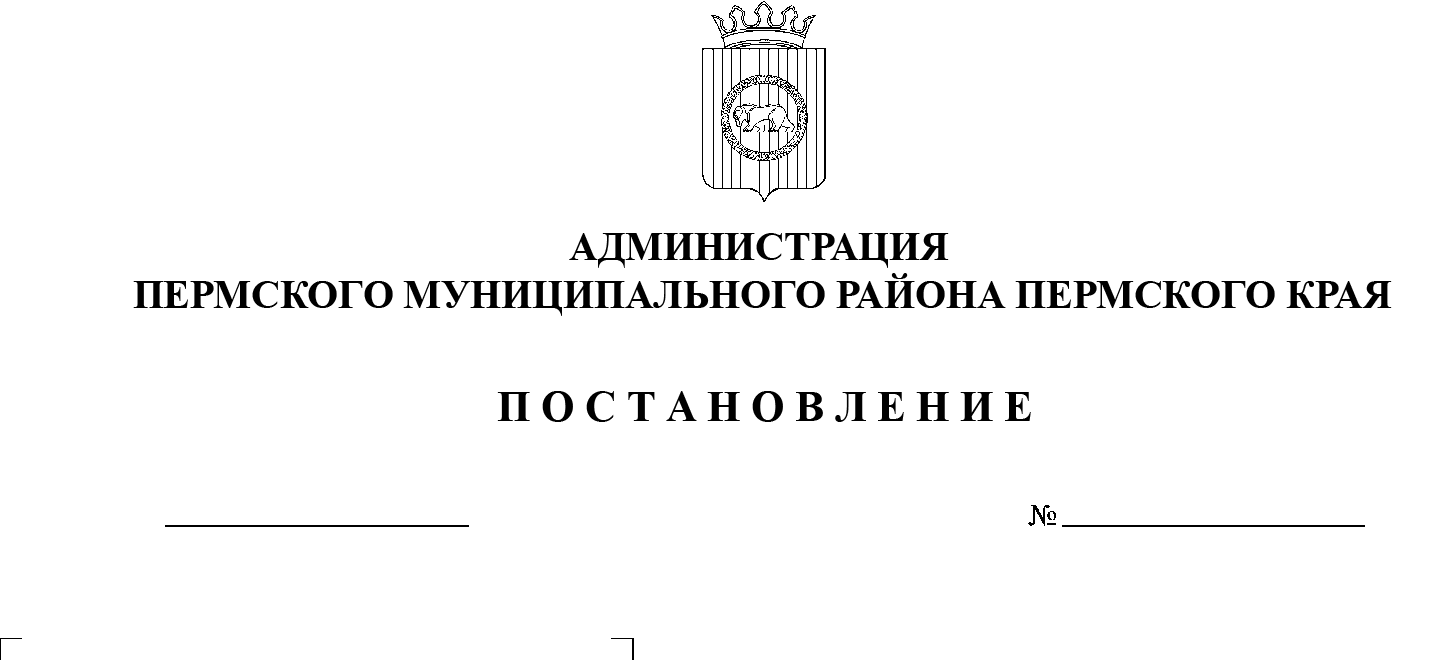 В соответствии с п. 20 ч. 1, ч. 4 ст. 14, ст. 28 Федерального закона от  06.10.2003 № 131-ФЗ «Об общих принципах организации местного самоуправления в Российской Федерации», ч. 13 ст. 46 Градостроительного кодекса Российской Федерации, п. 6 ч. 2 ст. 47 Устава муниципального образования «Пермский муниципальный район», распоряжением управления архитектуры и градостроительства администрации Пермского муниципального района от 22.06.2021 № СЭД-2021-299-12-12-01Р-81 «О разработке проекта планировки и проекта межевания территории кадастрового квартала 59:32:2320001 д. Заозерье Хохловского сельского поселения Пермского муниципального района Пермского края», протоколом публичных слушаний по проекту планировки и проекту межевания территории кадастрового квартала 59:32:2320001 д. Заозерье Хохловского сельского поселения Пермского муниципального района Пермского края от 14.12.2021, заключением о результатах публичных слушаний по проекту планировки и проекту межевания территории кадастрового квартала 59:32:2320001 д. Заозерье Хохловского сельского поселения Пермского муниципального района Пермского края от 20.12.2021, администрация Пермского муниципального района ПОСТАНОВЛЯЕТ:Утвердить проект планировки территории кадастрового квартала 59:32:2320001 д. Заозерье Хохловского сельского поселения Пермского муниципального района Пермского края, с шифром МК-54/07-2021, являющийся приложением 1 к настоящему постановлению.Утвердить проект межевания территории кадастрового квартала 59:32:2320001 д. Заозерье Хохловского сельского поселения Пермского муниципального района Пермского края, с шифром МК-54/07-2021, являющийся приложением 2 к настоящему постановлению.3. Управлению архитектуры и градостроительства администрации Пермского муниципального района в течение 7 дней со дня принятия настоящего постановления направить проект межевания территории главе Хохловского сельского поселения.4. Настоящее постановление опубликовать в бюллетене муниципального образования «Пермский муниципальный район» и разместить на официальном сайте Пермского муниципального района www.permraion.ru. 5. Настоящее постановление вступает в силу со дня его официального опубликования и распространяется на правоотношения, возникающие со дня его подписания.6. Проект планировки и проект межевания территории разместить на официальном сайте Пермского муниципального района www.permraion.ru.7. Контроль за исполнением настоящего постановления возложить на начальника управления архитектуры и градостроительства администрации Пермского муниципального района, главного архитектора.Глава муниципального района                                                               В.Ю. ЦветовПриложение 1к постановлению администрации Пермского муниципального районаот 18.01.2022  № СЭД-2022-299-01-01-05.С-16 Проект планировки территории кадастрового квартала 59:32:2320001 д. Заозерье Хохловского сельского поселения Пермского муниципального района Пермского краяШИФР МК-54/07-2021Состав проектаТОМ 1ОСНОВНАЯ ЧАСТЬ1. Положения о характеристиках планируемого развития территории, в том числе о плотности и параметрах застройки территории (в пределах, установленных градостроительным регламентом), о характеристиках объектов капитального строительства жилого, производственного, общественно-делового и иного назначения и необходимых для функционирования таких объектов и обеспечения жизнедеятельности граждан объектов коммунальной, транспортной, социальной инфраструктур, в том числе объектов, включенных в программы комплексного развития систем коммунальной инфраструктуры, программы комплексного развития транспортной инфраструктуры, программы комплексного развития социальной инфраструктуры и необходимых для развития территории в границах элемента планировочной структуры1.1. Положения о характеристиках планируемого развития территорииПроектом планировки территории предусмотрено выделение элементов планировочной структуры, установления границ зон планируемого размещения объектов капитального строительства, определения характеристик и очередности планируемого развития территории для последующего образования в составе проекта межевания территории земельных участков под объектами капитального строительства различного функционального назначения.Общая площадь в границах проектирования 34,61 га.В соответствии с Приказом Министерства строительства и жилищно-коммунального хозяйства РФ от 25 апреля 2017 № 738/пр «Об утверждении видов элементов планировочной структуры» в границах проектирования выделены следующие элементы планировочной структуры:1. Кварталы (на чертеже планировке территории № 1.1-1.11).Элементы планировочной структуры 1.1-1.11 в границах проектирования являются существующими, так как проект планировки территории разрабатывается на застроенную территорию, размещение объектов капитального строительства не предусмотрено.2. Улично-дорожная сеть (на чертеже планировки территории № 2).Элемент планировочной структуры 2 в границах проектирования является существующим, так как проект планировки территории разрабатывается на застроенную территорию.По границам элемента планировочной структуры № 2 устанавливается зона планируемого размещения линейных объектов, для размещения новых инженерных коммуникаций либо реконструкции существующих инженерных сетей и конструктивных элементов улично-дорожной сети.3. Территория общего пользования (на чертеже планировки территории № 3). В границы данного элемента планировочной структуры входят озелененные территории общего пользования.Перечень элементов планировочной структурыТаблица 1Перечень зон планируемого размещения объектов капитального строительстваТаблица 21.2. Положения о плотности и параметрах застройки территории (в пределах, установленных градостроительным регламентом)В границах элементов планировочной структуры 1.1-1.11 размещение объектов капитального строительства не предусмотрено.В границах элемента планировочной структуры № 2 предусмотрено размещение, либо реконструкция линейных объектов инженерной и транспортной инфраструктур. В соответствии с п. 3 ч. 4 ст. 36 ГрК РФ действие градостроительных регламентов не распространяется на земельные участки, занятые линейными объектами.Положения о характеристиках объектов капитального строительства жилого, производственного, общественно-делового и иного назначенияПроектом планировки территории не предусмотрено размещение объектов капитального строительства в связи с чем данный раздел не разрабатывается.1.4. Положения о характеристиках объектов коммунальной, транспортной, социальной инфраструктур необходимых для функционирования объектов и обеспечения жизнедеятельности граждан, в том числе объектов, включенных в программы комплексного развития систем коммунальной инфраструктуры, программы комплексного развития транспортной инфраструктуры, программы комплексного развития социальной инфраструктуры и необходимых для развития территории в границах элемента планировочной структуры1.4.1. Положения о характеристиках объектов транспортной инфраструктурыВ связи с тем, что территория проектирования застроена, параметры улично-дорожной сети приняты по фактическому использованию территории.Таблица 41.4.2. Положения о характеристиках объектов коммунальной инфраструктурыРазмещение новых объектов коммунальной инфраструктуры (нелинейных) в границах проектирования не предусмотрено.Размещение новых линейных объектов инженерной инфраструктуры, перенос или переустройство существующих, проектом планировки территории предусмотрен в зоне планируемого размещения линейных объектов.В связи с отсутствием планов по размещению новых объектов капитального строительства в границах проектирования, отсутствует необходимость в определении характеристик таких объектов.1.4.3. Положения о характеристиках объектов социальной инфраструктурыПроектом планировки территории не предусмотрено размещение объектов жилого назначения, в связи с чем не требуется предусматривать обслуживание территории объектами социальной инфраструктуры.1.4.4. Положения о характеристиках объектов, включенных в программы комплексного развития систем коммунальной инфраструктуры, программы комплексного развития транспортной инфраструктуры, программы комплексного развития социальной инфраструктурыОбъекты, включенные в программы комплексного развития систем коммунальной инфраструктуры, программы комплексного развития транспортной инфраструктуры, программы комплексного развития социальной инфраструктуры в границах проектирования отсутствуют.2. Положения о размещении зон планируемого размещения объектов федерального значения, объектов регионального значения, объектов местного значения, в том числе сведения о плотности и параметрах застройки территории, необходимые для размещения указанных объектов, а также информация о планируемых мероприятиях по обеспечению сохранения применительно к территориальным зонам, в которых планируется размещение указанных объектов, фактических показателей обеспеченности территории объектами коммунальной, транспортной, социальной инфраструктур и фактических показателей территориальной доступности таких объектов для населенияВ границах проектирования отсутствуют объекты федерального значения, объекты регионального значения, объекты местного значения, а также отсутствуют планы по размещению таких объектов.3. Положения об очередности планируемого развития территории, содержащие этапы проектирования, строительства, реконструкции объектов капитального строительства жилого, производственного, общественно-делового и иного назначения и этапы строительства, реконструкции необходимых для функционирования таких объектов и обеспечения жизнедеятельности граждан объектов коммунальной, транспортной, социальной инфраструктур, в том числе объектов, включенных в программы комплексного развития систем коммунальной инфраструктуры, программы комплексного развития транспортной инфраструктуры, программы комплексного развития социальной инфраструктурыТерритория проектирования не предусмотрена к развитию.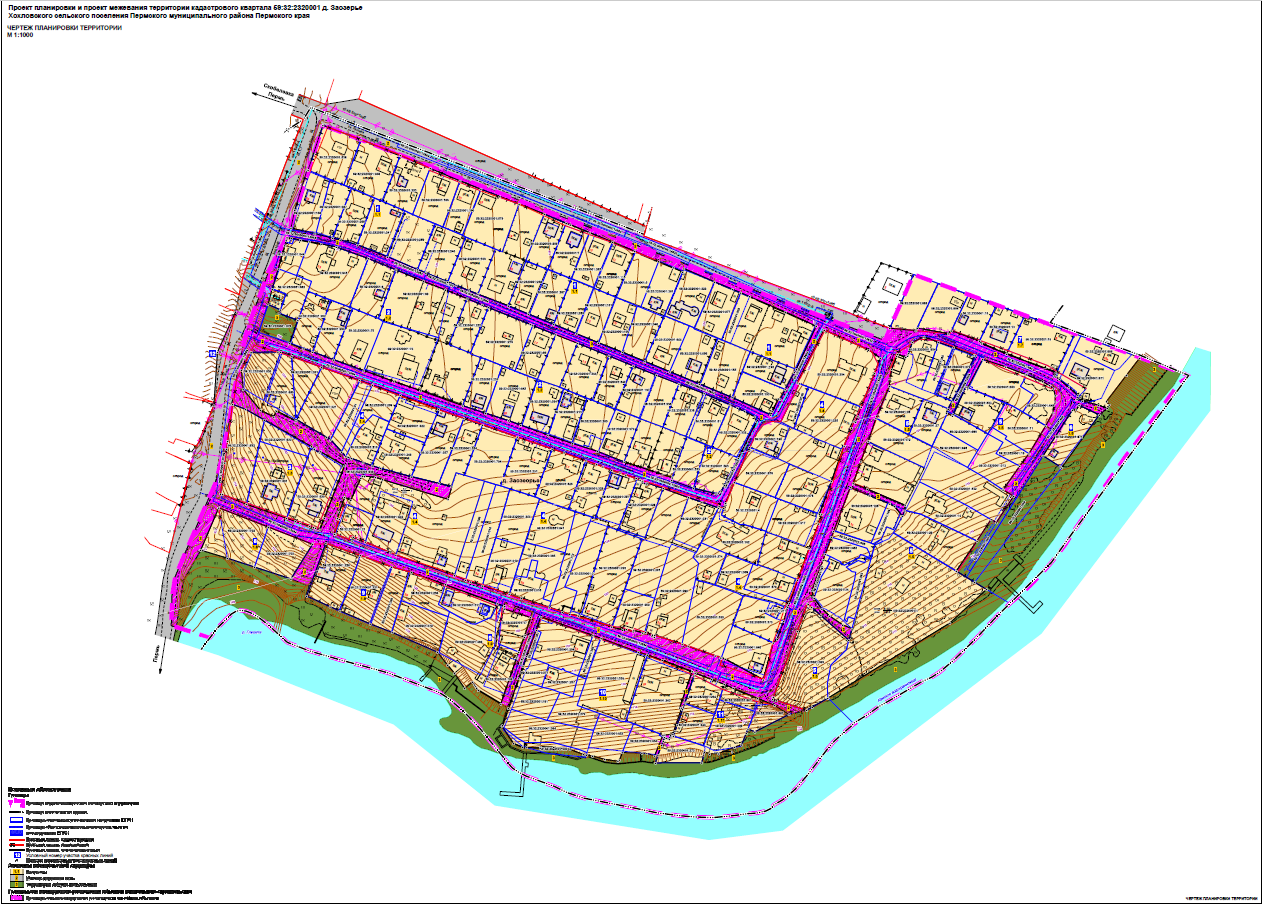 Приложение к чертежу планировки территорииКаталог координат характерных точек1 участка красных линийСистема координат МСК-59Каталог координат характерных точек2 участка красных линийСистема координат МСК-59Каталог координат характерных точек3 участка красных линийСистема координат МСК-59Каталог координат характерных точек4 участка красных линийСистема координат МСК-59Каталог координат характерных точек5 участка красных линийСистема координат МСК-59Каталог координат характерных точек6 участка красных линийСистема координат МСК-59Каталог координат характерных точек7 участка красных линийСистема координат МСК-59Каталог координат характерных точек8 участка красных линийСистема координат МСК-59Каталог координат характерных точек9 участка красных линийСистема координат МСК-59Каталог координат характерных точек10 участка красных линийСистема координат МСК-59Каталог координат характерных точек11 участка красных линийСистема координат МСК-59Каталог координат характерных точек12 участка красных линийСистема координат МСК-59ТОМ 2 МАТЕРИАЛЫ ПО ОБОСНОВАНИЮВведениеПроект планировки территории кадастрового квартала 59:32:2320001 д. Заозерье Хохловского сельского поселения Пермского муниципального района Пермского края разрабатывается в целях:выделения элементов планировочной структуры;установления границ зон планируемого размещения объектов капитального строительства;определения характеристик и очередности планируемого развития территории;определения очередности планируемого развития территории.Проект планировки территории подготовлен на основании распоряжения управления архитектуры и градостроительства администрации Пермского муниципального района от 22.06.2021 № СЭД-2021-299-12-12-01Р-81 «О разработке проекта планировки и проекта межевания территории кадастрового квартала 59:32:2320001 д. Заозерье Хохловского сельского поселения Пермского муниципального района Пермского края».При подготовке проекта планировки территории использовалась следующая информация:топографическая съемка, масштаб 1:1000, выполненная в августе 2021 г.;кадастровый план территории на кадастровый квартал, 59:32:2320001 от августа 2021 г;правоустанавливающие документы на земельные участки, расположенные в границах проектирования;Генеральный план Хохловского сельского поселения Пермского муниципального района Пермского края, утвержденный решением Совета депутатов Хохловского сельского поселения от 30.07.2013 № 292 «Об утверждении Генерального плана Хохловского сельского поселения с генеральными планами для десяти населенных пунктов» (в ред. решения Земского Собрания Пермского муниципального района от 28.11.2019 № 14);Правила землепользования и застройки Хохловского сельского поселения Пермского муниципального района Пермского края, утвержденные решением Совета депутатов Хохловского сельского поселения от 30.07.2013 № 294 «Об утверждении проекта «Правила землепользования и застройки Хохловского сельского поселения Пермского муниципального района Пермского края» (в ред. решения Земского Собрания Пермского муниципального района от 26.01.2017 № 200; от 27.02.2020 № 32);местные нормативы градостроительного проектирования Пермского муниципального района Пермского края, утвержденные решением Земского Собрания от 31.10.2019 № 8 «О внесении изменений в местные нормативы градостроительного проектирования Пермского муниципального района Пермского края, утвержденные решением Земского Собрания Пермского муниципального района от 30.11.2017 № 275».Нормативно-правовые акты, использованные при подготовке проекта планировки и проекта межевания территории:Градостроительный кодекс Российской Федерации;Земельный кодекс Российской Федерации;Гражданский кодекс Российской Федерации;Федеральный закон от 06.10.2003 № 131-ФЗ «Об общих принципах организации местного самоуправления в Российской Федерации»;Федеральный закон от 13.07.2015 № 218-ФЗ «О государственной регистрации недвижимости»;Федеральный закон от 22.07.2008 № 123-ФЗ «Технический регламент о требованиях пожарной безопасности»;СП 42.13330.2016 «Градостроительство. Планировка и застройка городских и сельских поселений»;РДС 30-201-98 «Инструкция о порядке проектирования и установления красных линий в городах и других поселениях Российской Федерации»;постановление Правительства Российской Федерации от 18.04.2016 № 322 «Об утверждении Положения о представлении в федеральный орган исполнительной власти (его территориальные органы), уполномоченный Правительством Российской Федерации на осуществление государственного кадастрового учета, государственной регистрации прав, ведение Единого государственного реестра недвижимости и предоставление сведений, содержащихся в Едином государственном реестре недвижимости, федеральными органами исполнительной власти, органами государственной власти субъектов Российской Федерации и органами местного самоуправления дополнительных сведений, воспроизводимых на публичных кадастровых картах»;приказ Министерства строительства и жилищно-коммунального хозяйства Российской Федерации от 25 апреля 2017 № 738/пр «Об утверждении видов элементов планировочной структуры»;приказ Министерства строительства и жилищно-коммунального хозяйства от 25. 2017 № 740/пр «Об установлении случаев подготовки и требований к подготовке, входящей в состав материалов по обоснованию проекта планировки территории схемы вертикальной планировки, инженерной подготовки и инженерной защиты территории»;1. Размещение территории проектирования в планировочной структуре муниципального образования «Хохловское сельское поселение»Территория проектирования расположена в д. Заозерье Хохловского сельского поселения Пермского муниципального района Пермского края.Общая площадь в границах проектирования составляет 34,61 га.Местоположение территории проектированияРисунок 1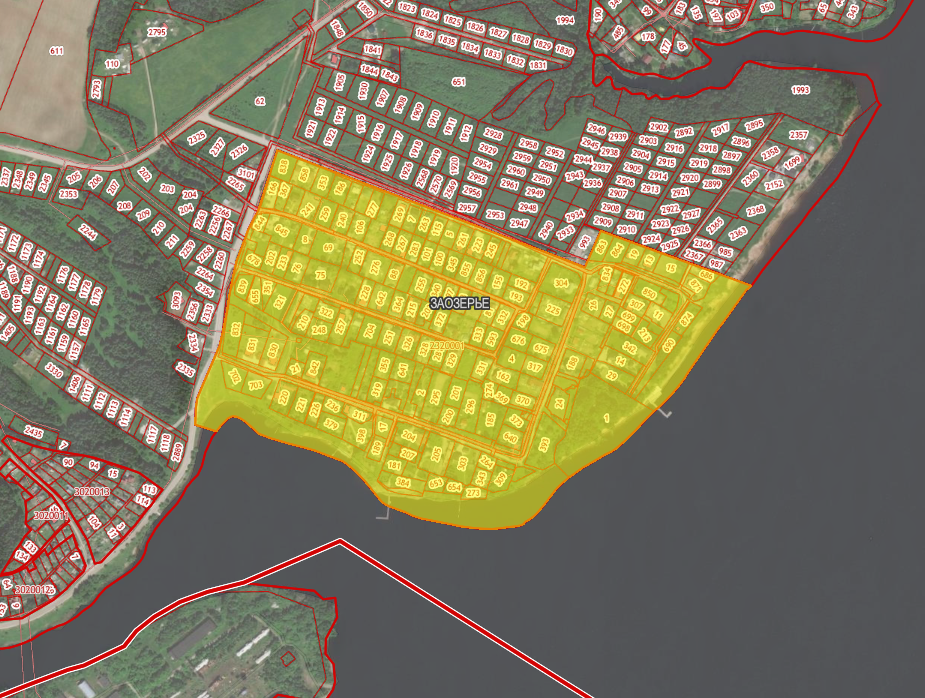 2. Анализ положения документов территориального планирования и градостроительного зонирования2.1. Анализ положений генерального плана Хохловского сельского поселенияВ соответствии с картой «Карта планируемого размещения объектов местного значения населенных пунктов» в границах проектирования расположены зона застройки индивидуальными жилыми домами и земли особо охраняемых территорий и объектов.2.2. Анализ положений правил землепользования и застройки Хохловского сельского поселенияВ соответствии с картой «Карта градостроительного зонирования населенных пунктов. Карта зон с особыми условиями использования территории.» территория проектирования расположена в территориальных зонах: зона застройки индивидуальными жилыми домами (Ж-1), зона объектов отдыха и туризма (Р3) и зона лесопарков (Р4).Градостроительные регламенты, установленные для зоны застройки индивидуальными жилыми домами (Ж-1)1. Виды разрешенного использования земельных участков и объектов капитального строительства2. Предельные размеры земельных участков и предельные параметры разрешенного строительства, реконструкции объектов капитального строительства Градостроительные регламенты, установленные для зоны объектов отдыха и туризма (Р3)Виды разрешенного использования земельных участков и объектов капитального строительства:2. Предельные размеры земельных участков и предельные параметры разрешенного строительства, реконструкции объектов капитального строительстваГрадостроительные регламенты, установленные для зоны лесопарков (Р4)Виды разрешенного использования земельных участков и объектов капитального строительства:2. Предельные размеры земельных участков и предельные параметры разрешенного строительства, реконструкции объектов капитального строительства2.3. Перечень ранее выполненных проектов планировки и проектов межевания территории, границы проектирования которых вошли в границы проектирования разрабатываемого проектаПроект планировки и проект межевания части территории д. Заозерье Хохловского сельского поселения Пермского муниципального района Пермского края, с целью размещения линейных объектов, утвержденные постановлением администрации Пермского муниципального района от 25.04.2017 № 48-С «Об утверждении проекта планировки и проекта межевания части территории д. Заозерье Хохловского сельского поселения Пермского муниципального района Пермского края, с целью размещения линейных объектов»;Проект планировки и проект межевания части территории севернее д. Заозерье Хохловского сельского поселения Пермского муниципального района Пермского края, с целью размещения линейного объекта – газопровод низкого давления, утвержденные постановлением администрации Пермского муниципального района от 24.11.2015 № 1648 «Об утверждении проекта планировки и проекта межевания части территории севернее д. Заозерье Хохловского сельского поселения Пермского муниципального района Пермского края, с целью размещения линейного объекта – газопровод низкого давления»;Проект планировки территории д. Заозерье Хохловского сельского поселения Пермского муниципального района, утвержденные постановлением администрации Хохловского сельского поселения от 21.03.2014 № 45 «Об утверждении «Проекта планировки д. Заозерье Хохловского сельского поселения Пермского муниципального района».2.4. Перечень существующих объектов капитального строительства, в том числе линейных объектов, объектов, подлежащих сносу, объектов незавершенного строительства и их местоположениеПеречень линейных объектов инженерной и транспортной инфраструктурТаблица 1Анализ транспортной инфраструктурыТранспортная инфраструктура в границах проектирования, представлена улицами, имеющими следующую категорию:Основные улицы: Луговая, Центральная;Местные улицы: Солнечная, Полевая;Проезды: Песочные переулок, Светлая, Береговая.Движение общественного транспорта отсутствует.В связи с тем, что территория проектирования застроена, параметры улично-дорожной сети приняты по фактическому использованию территории.Таблица 32.5. Перечень границ зон с особыми условиями использования территории и режим их использованияПеречень зон с особыми условиями использования территорий, по сведениям единого государственного реестра недвижимостиТаблица 4Перечень зон с особыми условиями использования территорий, в соответствии с законодательством РФТаблица 5Режим использования территорий, расположенных в границах зон с особыми условиями использования территорийОхранные зоны инженерных коммуникацийРазмер охранных зон воздушных линий электропередачи и режим использования территорий, расположенных в границах таких зон устанавливается в соответствии с постановлением Правительства Российской Федерации от 24 февраля 2009 № 160 «О порядке установления охранных зон объектов электросетевого хозяйства и особых условий использования земельных участков, расположенных в границах таких зон», размер охранной зоны воздушной линии электропередачи 0,4 кВ составляет 2 м по обе стороны линии электропередачи.Охранные зоны газопроводов устанавливаются в размере 2 м от сетей газоснабжения в соответствии с постановлением Правительства Российской Федерации от 20.11.2000 г. № 878 «Об утверждении правил охраны газораспределительных сетей» в случае, если данные зоны еще не учтены в едином государственном реестре недвижимости. Режим использования территорий, расположенных в таких зонах, определяется также вышеуказанным постановлением.Водоохранные зоны.Режим использования территорий в границах водоохранных зон и прибрежных защитных полос определяется в соответствии со ст. 65 Водного кодекса Российской Федерации.2.6. Перечень границ территорий объектов культурного наследияВ соответствии с картой «Карта современного использования территории (Опорный план) поселения. Карта зон с особыми условиями использования территорий» в границах проектирования отсутствуют объекты культурного наследия.3. Обоснование соответствия планируемых параметров, местоположения и назначения объектов регионального значения, объектов местного значения нормативам градостроительного проектирования и требованиям градостроительных регламентов, а также применительно к территории, в границах которой предусматривается осуществление деятельности по комплексному и устойчивому развитию территории, установленным правилами землепользования и застройки расчетным показателям минимально допустимого уровня обеспеченности территории объектами коммунальной, транспортной, социальной инфраструктур и расчетным показателям максимально допустимого уровня территориальной доступности таких объектов для населенияВ границах проектирования отсутствуют объекты регионального значения, объекты местного значения, а также отсутствуют планы по размещению таких объектов.3.1. Элементы планировочной структуры. Установление границ территории общего пользования. Установление границ зон планируемого размещения объектов капитального строительстваВ соответствии с Приказом Министерства строительства и жилищно-коммунального хозяйства РФ от 25 апреля 2017 № 738/пр «Об утверждении видов элементов планировочной структуры» в границах проектирования выделены следующие элементы планировочной структуры:1. Кварталы (на чертеже планировке территории № 1.1-1.11).Элементы планировочной структуры 1.1-1.11 в границах проектирования являются существующими, так как проект планировки территории разрабатывается на застроенную территорию, размещение объектов капитального строительства не предусмотрено.2. Улично-дорожная сеть (на чертеже планировки территории № 2).Элемент планировочной структуры 2 в границах проектирования является существующим, так как проект планировки территории разрабатывается на застроенную территорию.По границам элемента планировочной структуры № 2 устанавливается зона планируемого размещения линейных объектов, для размещения новых инженерных коммуникаций либо реконструкции существующих инженерных сетей и конструктивных элементов улично-дорожной сети.3. Территория общего пользования (на чертеже планировки территории № 3). В границы данного элемента планировочной структуры входят озелененные территории общего пользования.Перечень элементов планировочной структурыТаблица 6Перечень зон планируемого размещения объектов капитального строительстваТаблица 73.2. Планировочное решение застройки территорииРазвитие территории проектирования осуществляется в соответствии с положениями генерального плана Хохловского сельского поселения. Проектом планировки территории не предусмотрено размещение объектов капитального строительства жилого и общественно-делового назначения.3.3. Расчет минимально допустимого уровня обеспеченности территории объектами коммунальной, транспортной, социальной инфраструктур и расчетным показателям максимально допустимого уровня территориальной доступности таких объектов для населенияХарактеристика улично-дорожной сети:Таблица 8Размещение новых объектов коммунальной инфраструктуры (нелинейных) в границах проектирования не предусмотрено.Размещение новых линейных объектов инженерной инфраструктуры, перенос или переустройство существующих, проектом планировки территории не предусмотрен.В связи с отсутствием планов по размещению новых объектов капитального строительства в границах проектирования, отсутствует необходимость в определении характеристик таких объектов.Проектом планировки территории не предусмотрено размещение объектов жилого назначения, в связи с чем не требуется предусматривать обслуживание территории объектами социальной инфраструктуры.4. Обоснование очередности планируемого развития территорииРазвитие территории проектом планировки территории не предусмотрено.5. Вертикальная планировка и инженерная подготовка территорииВ соответствии с приказом Минстроя России от 25.04.2017 № 740/пр «Об установлении случаев подготовки и требований к подготовке, входящей в состав материалов по обоснованию проекта планировки территории схемы вертикальной планировки, инженерной подготовки и инженерной защиты территории» на территории проектирования отсутствуют уклоны, требующие разработки схемы вертикальной планировки и инженерной подготовки территории6. Перечень мероприятия по защите территории от чрезвычайных ситуаций природного и техногенного характераОрганизационные мероприятия:- Планирование предупреждения и ликвидации ЧС на всех уровнях РСЧС. Планирование заключается в разработке оперативных, мобилизационных и административно-организационных документов. К административно-организационным документам относятся: приказы, распоряжения, методические указания, инструкции по вопросам защиты населения и территорий. К мобилизационным - документация направленная на решение вопросов перевода экономики с мирного времени на военное. К оперативным относятся документы планирующие непосредственные действия.- Подготовка сил и средств для проведения оперативно-спасательных работ. Осуществляется на основе прогнозирования и моделирования ЧС, характерных для данного региона (при этом рассматривается наиболее сложна ситуация). Для немедленного реагирования решением региональных (территориальных) властей по предложениям ОУ ГОЧС создаются, оснащаются и обучаются минимум необходимых мобильных формирований.- Создание запасов и поддержание их в готовности к использованию.- Проведение мониторинга состояния окружающей среды- Наличие и поддержание в постоянной готовности систем оперативного, локального и централизованного оповещения о ЧС.- Вопросы инженерно-технических мероприятий ГО и ЧС по обеспечению устойчивой междугородной связи по кабельным и радиорелейным линиям, а также телефонной связи должны разрабатываться специализированными проектными организациями и ведомствами Министерства связи Российской Федерации. Оповещение и информирование населения по сигналам ГО осуществляется на основании решения начальника гражданской обороны области, оперативной дежурной сменой органа управления ГО и ЧС одновременно по автоматизированной системе централизованного оповещения с помощью дистанционно управляемых электросирен (предупредительный сигнал «Внимание всем»), а также с использованием действующих сетей проводного вещания, радиовещания и телевидения независимо от ведомственной принадлежности и формы собственности, в соответствии с требованиями постановления Правительства РФ от 1 марта 1993г № 177 «Об утверждении Положения о порядке использования действующих радиовещательных и телевизионных станций для оповещения и информирования населения РФ в чрезвычайных ситуациях мирного и военного времени». Для привлечения внимания населения перед передачей речевой информации проводится включение электросирен и других сигнальных средств, что означает подачу предупредительного сигнала «Внимание всем».По этому сигналу население и обслуживающий персонал объектов (организаций) обязаны включить абонентские устройства проводного вещания, радиоприемники и телевизионные приемники для прослушивания экстренного сообщения.- Подготовка населения к действиям в ЧС. Обязательна для всех граждан РФ.- Создание оперативных резервов и запасов материальных средств. Осуществляется по линии соответствующих министерств и Госрезерва. Инженерно-технические мероприятия:- Проектирование, размещение, строительство и эксплуатация промышленной и транспортной инфраструктуры, на основе экспертизы безопасности.- Строительство и поддержание в постоянной готовности к использованию звуковой сирены.- Повышение надежности систем жизнеобеспечения при авариях, катастрофах, стихийных бедствиях и в военное время, а также устойчивости жизненно важных объектов социального и производственного назначения.- Инженерное оборудование территории региона с учетом характера воздействия прогнозируемой ЧС (проводится в рамках общего развития региона): а) создание объектов и сооружений специально предназначенных для предотвращения ЧС или ущерба от нее (регулирование стока рек, создание противопожарных лесозащитных полос и т.д.);б) создание объектов и сооружений общего назначения, позволяющих при крупномасштабных ЧС и применении современных средств поражения в военных конфликтах уменьшить количество жертв, обеспечить выход населения из разрушенных частей города в парки и леса загородной зоны, а также создать условия для ввода в пораженную зону аварийно-спасательных сил (преимущественное развитие транспортной инфраструктуры).Обеспечение пожарной безопасности и гражданской обороны:- системой предотвращения пожара, - системой противопожарной защиты, - организационно - техническими мероприятиями.Также при размещении объектов на данной площадке необходимо соблюдать требования законов от 21.12.1994 № 69-ФЗ «О пожарной безопасности» и от 22.07.2008 № 123-ФЗ «Технический регламент о требованиях пожарной безопасности», обеспечить расстояние до существующих строений для обеспечения подъезда и разворота пожарной техники.Защита продовольствия, источников и систем водоснабжения от загрязнения РВ, АХОВ и заражения БХОВ. Проводится обязательно заблаговременно, т.к. в условиях стремительного развития большинства аварий и катастроф, связанных с загрязнение атмосферы и гидросферы, сделать это с возникновением ЧС не представляется возможным. В этих целях предусматриваются, например устройства по очистке воды от РВ, АХОВ и т.д. на очистных сооружениях, инженерные мероприятия по защите водозаборов на подземных источниках воды, герметизированные склады продовольствия и т.п.Санитарно-гигиенические и медико-профилактические мероприятия:- Создание санитарно-защитных зон вокруг потенциально-опасного объекта. - Профилактика возможных эпидемических заболеваний, характерных для данного региона.- Профилактика биолого-социальных и экологически обусловленных заболеваний. 7. Перечень мероприятий по охране окружающей среды7.1. Мероприятия по охране атмосферного воздухаОсновными источниками загрязнения атмосферного воздуха являются строительная техника и автотранспорт. Состав и объем выбросов зависят от конкретного оборудования и материалов, применяемых при строительстве. Как правило, при строительстве, в атмосферный воздух поступают следующие основные загрязняющие вещества: азота диоксид, азота оксид, углерода оксид, углеводороды предельные, пыль. Воздействие на атмосферный воздух при строительстве будет кратковременным. Для уменьшения выбросов в атмосферу загрязняющих веществ в период строительно-монтажных работ: - не следует допускать разведение костров и сжигание в них любых видов материалов и отходов; - необходимо постоянно контролировать соблюдение технологических процессов; - параметры применяемых машин, оборудования, транспортных средств по составу отработавших газов в процессе эксплуатации должны соответствовать установленным стандартам и техническим условиям предприятия-изготовителя.Мелкодисперсные частицы пыли являются наиболее опасными для здоровья человека.Мероприятия, направленные на снижения уровня пыли:- организация расчетного количества мест для временного и постоянного хранения легковых автомобилей жителями и владельцами нежилых помещений на автомобильных стоянках с твердым покрытием с целью исключения возможности устройства стоянок на газонах; - применяемые дорожные покрытия должны обеспечивать пониженные показатели по истиранию дорожного полотна; - с целью снижения запыленности атмосферного воздуха представляется целесообразным организация плотно засеянных газонов, с усилением контроля над их состоянием со стороны Администраций районов города.7.2. Мероприятия по охране природных и питьевых вод от загрязнения и истощения Одним из наиболее уязвимых в экологическом отношении элементов окружающей природной среды является приповерхностная гидросфера. Это объясняется большой скоростью миграции химических элементов в поверхностных и подземных водах, особенно в периоды паводков. На этапе строительства основными возможными источниками загрязнения могут быть непреднамеренные утечки топлива и масел из строительной и автомобильной техники. Для исключения такого воздействия предполагается: - осуществлять заправку транспортных средств на выделенных для этого специальных площадках с использованием защитных мер, предотвращающих попадание ГСМ, на водосборную площадь (рельеф местности); - осуществлять эксплуатацию исправной техники, систематически осуществлять осмотр ее на предмет утечек ГСМ. Также в период строительства возможно загрязнения и засорение водосборных площадей (рельефа местности) мусором и отходами производства и потребления: при несоблюдении правил сбора и накопления отходов, нарушении герметичности контейнеров, при нарушении требований к устройству площадок сбора – отсутствие твердого покрытия и нарушения их периметрального обвалования. Данное воздействие будет исключено при соблюдении законодательства при обращении с отходами.Важным элементом инженерной подготовки территории является организация поверхностного водоотвода, предотвращающего попадание химических веществ в подземные воды.По требованиям, предъявляемым в настоящее время к использованию и охране поверхностных вод, все стоки перед сбросом в открытые водоёмы должны подвергаться очистке на специальных очистных сооружениях.Проектом предусмотрена организация поверхностного водоотвода в существующие коллекторы ливневой канализации.7.3. Мероприятия по охране почв и недр7.3.1. Мероприятия при возведении объектов капитального строительстваНаибольшие механические нарушения почвенно-растительного покрова происходят на этапе подготовки и строительства объекта, включающих расчистку территории от растительности, подготовку строительных площадок. При землеройных работах негативное воздействие на почвенный покров связано с нарушением морфологии почвенного профиля. При этом происходит перемешивание верхних (плодородных) горизонтов с нижними (минеральными) горизонтами почвенного профиля, что в свою очередь приводит к промышленной эрозии почв.Наиболее опасным при строительстве является возможное химическое воздействие на почвенный покров продуктов выброса транспортных средств и строительных машин. Охрана земель при проведении строительно-монтажных работ обеспечивается: - складирование минерального грунта отдельно, во избежание его перемешивания с плодородным слоем почвы; - очистка мест дислокации временных строительных участков после окончания их действия от мусора, отходов.7.3.2. Очистка территории от снегаПроектом планировки территории предлагаются следующие основные технологические приемы утилизации снега: - размещение снега на «сухих» снегосвалках с очисткой талых вод, образующихся при естественном таянии, и последующим сбросом очищенных вод в канализационную сеть; - сброс снега в систему водоотведения хозяйственно-бытовых сточных вод с принудительным таянием снега и последующей очисткой талых вод на станциях биологической очистки; - сброс снега в водосточную сеть с принудительным таянием за счет теплового ресурса сбросных вод ТЭЦ; - подачу снега на снегосплавные пункты с последующей очисткой и сбросом талых вод в системы водоотведения.7.4. Мероприятия по сокращению негативного воздействия на растительный мирВоздействие проектируемого объекта на почвенно-растительный покров проявится, прежде всего, на стадии строительства объекта. При этом происходит непосредственное уничтожение растительности, сопровождающееся трансформацией растительных сообществ. Кроме прямого уничтожения или повреждения растительного покрова в пределах отвода земли под строительство происходит привнесение загрязняющих веществ строительной техникой, транспортными средствами и отдельными технологическими процессами. В период строительства проектом необходимо предусмотреть следующие мероприятия по уменьшению воздействия на растительный мир: - производство земляных работ со снятием, хранением в отвалах на полосе отвода и возвращением плодородного слоя почвы; - при строительстве складирование минерального грунта отдельно, во избежание перемешивания его с плодородным слоем почвы; - земли, нарушенные при строительстве, подлежат восстановлению (рекультивации) по окончании цикла работ. После завершения работ прогнозируется восстановление растительности с высокой долей сорно-рудеральных видов.7.5. Мероприятия по сокращению негативного воздействия на животный мирОсновными видами воздействий на объекты животного мира при проведении строительных работ на рассматриваемой территории являются сокращение и трансформация местообитаний и беспокойство. Трансформация местообитаний может выражаться как в количественном (уничтожение растительности), так и в качественном их изменении (изменение структуры и свойств фито- и зооценозов). В период строительства возможно уничтожение некоторой части мышевидных грызунов, мелких насекомоядных и почвенных беспозвоночных животных при проведении земляных и строительных работ. В период строительства проектом необходимо предусмотреть следующие мероприятия по уменьшению воздействия на животный мир: - содержание в чистоте участка работ во избежание приманивания животных; - ограничение скорости движения транспортных средств до минимума в пределах участка строительства.ГРАФИЧЕСКАЯ ЧАСТЬ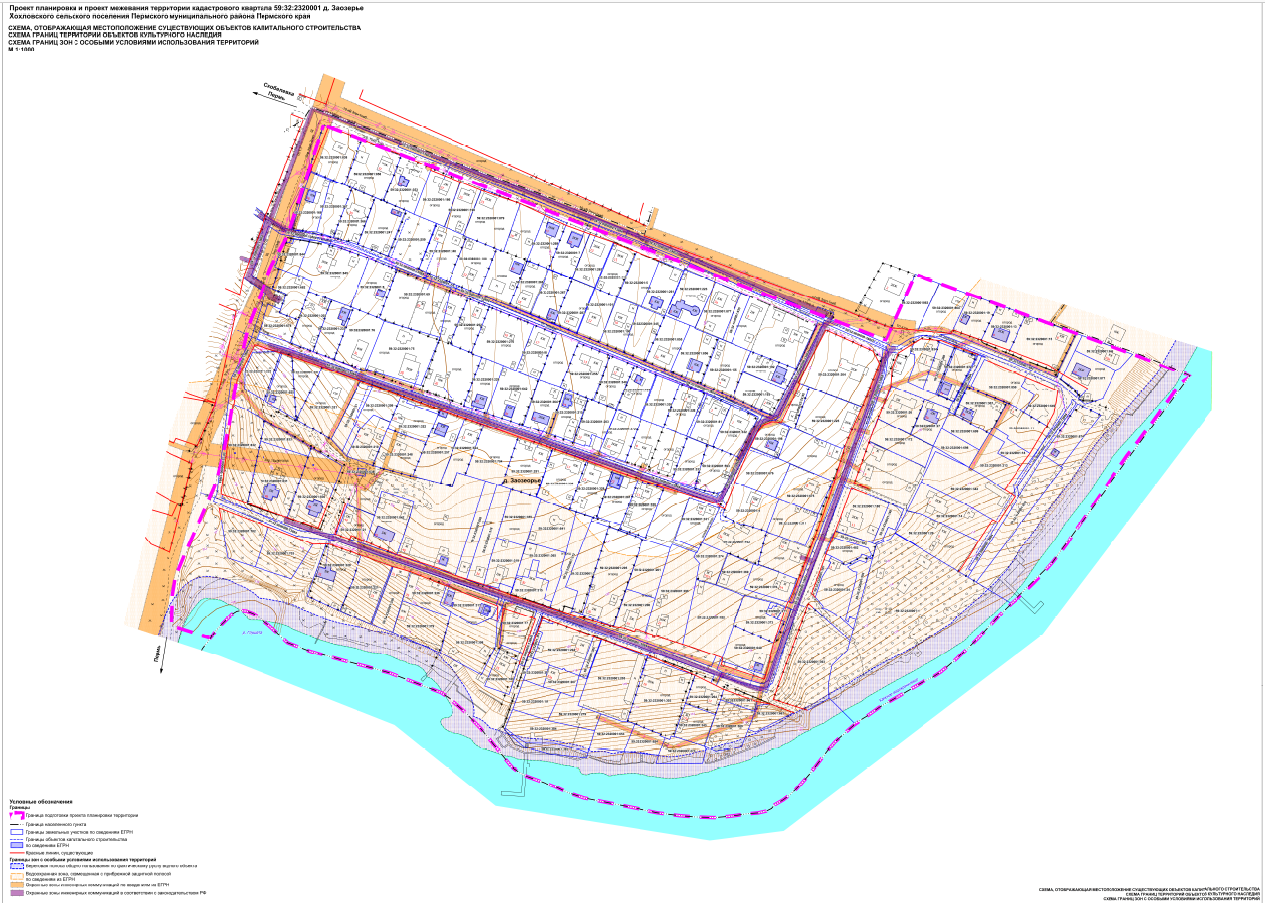 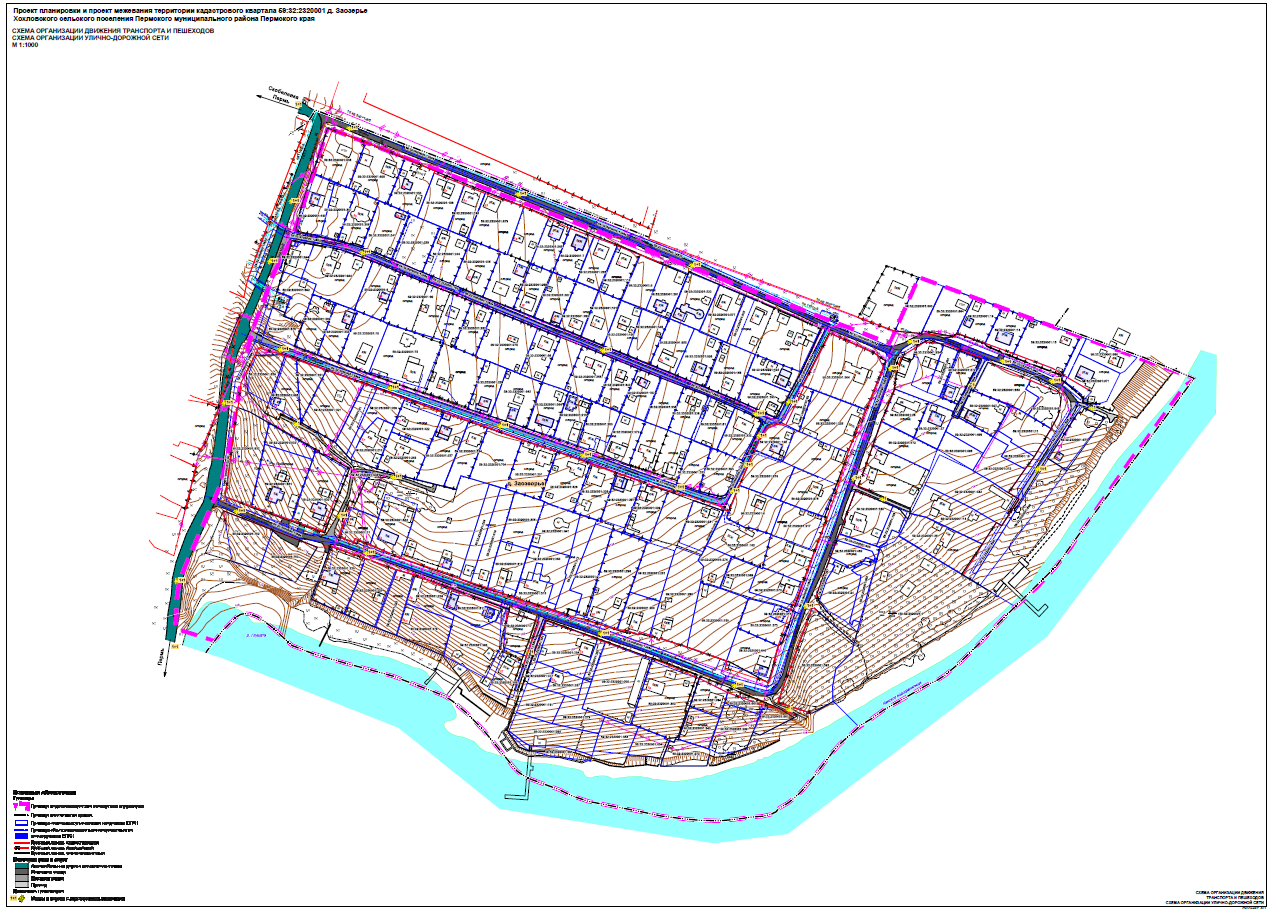 Приложение 1Распоряжение управления архитектуры и градостроительства администрации Пермского муниципального района от 22.06.2021 № СЭД-2021-299-12-12-01Р-81 «О разработке проекта планировки и проекта межевания территории кадастрового квартала 59:32:2320001 д. Заозерье Хохловского сельского поселения Пермского муниципального района Пермского края».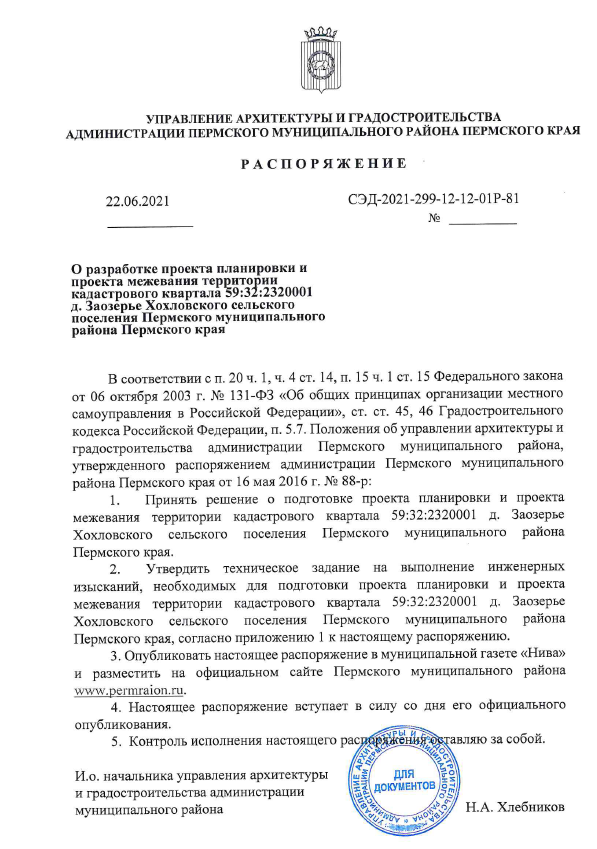 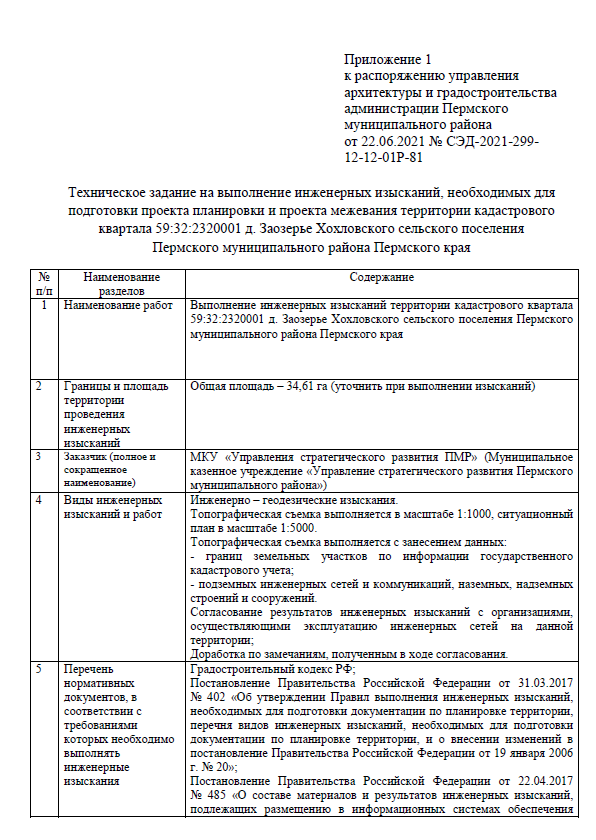 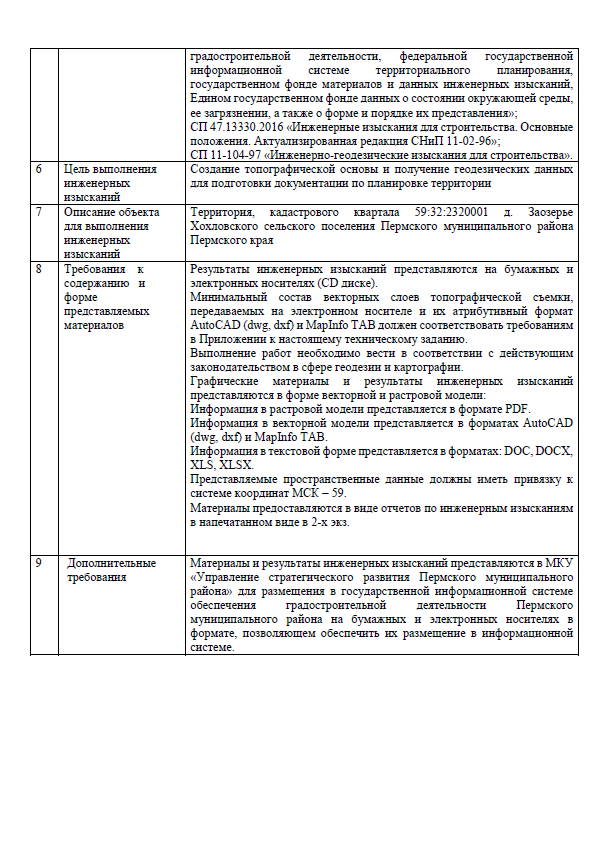 Приложение к техническому заданиюСостав векторных слоев топографической съемки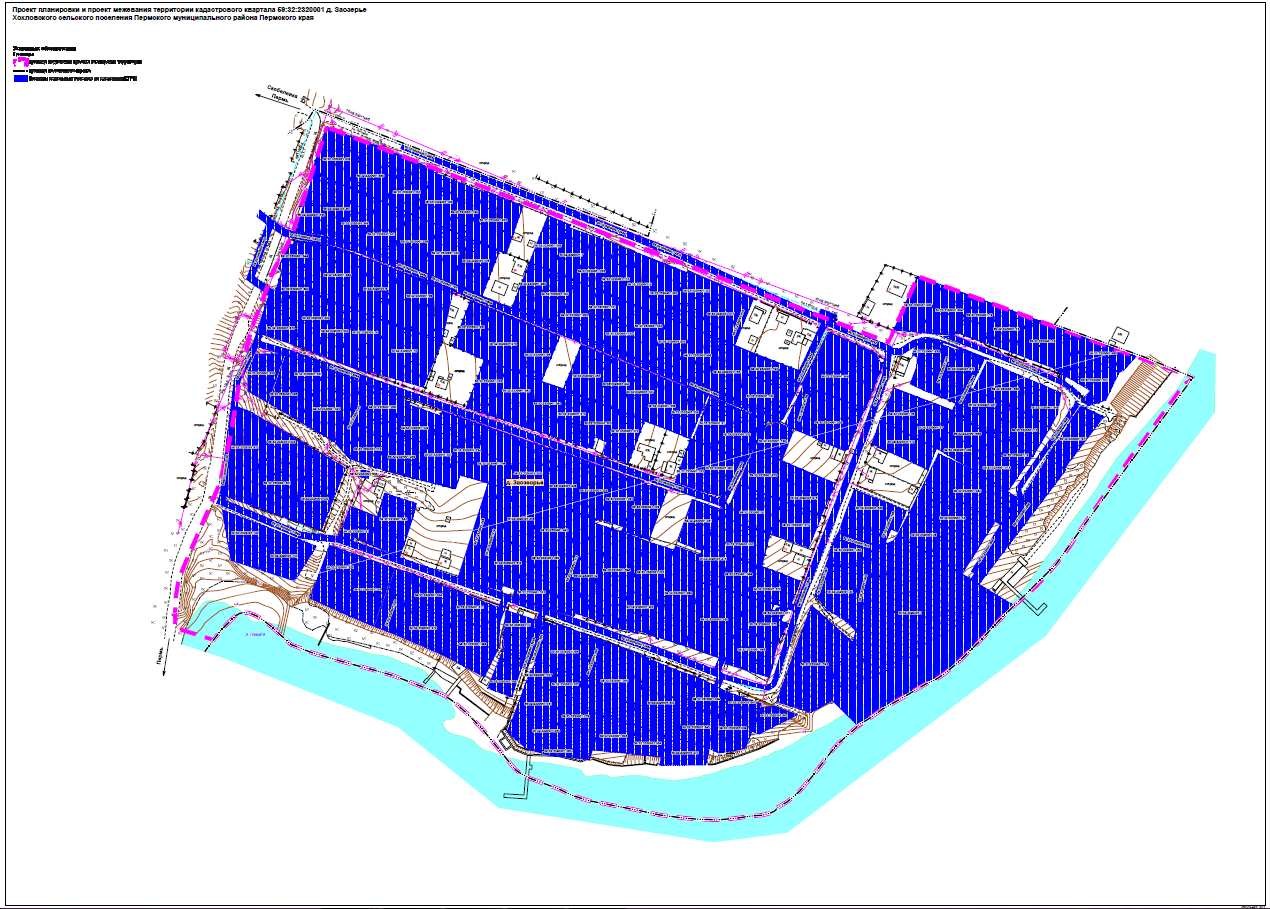 Приложение 2к постановлению администрации Пермского муниципального районаот 18.01.2022  № СЭД-2022-299-01-01-05.С-16Проект межевания территории кадастрового квартала 59:32:2320001 д. Заозерье Хохловского сельского поселения Пермского муниципального района Пермского краяШИФР МК-54/07-2021Состав проектаТОМ 3ОСНОВНАЯ ЧАСТЬПеречень и сведения о площади образуемых и изменяемых земельных участков, в том числе способы их образования. Виды разрешенного использования образуемых и изменяемых земельных участковОбщие положения проекта межевания территорииПроект межевания территории разрабатывается в целях определения местоположения границ образуемых и изменяемых земельных участков для последующего проведения комплексных кадастровых работ.В результате анализа имеющихся документов об объектах недвижимости, расположенных в рассматриваемом кадастровом квартале, проектом межевания территории предусмотрено исправление реестровых ошибок земельных участков а также уточнение границ земельных участков, границы которых не установлены в соответствии с требованиями действующего земельного законодательства (в кадастровом плане имеется графическая информация о таких земельных участках с декларированной площадью), согласно требованиям п. 1, 2 ч. 3 ст. 48.2 Федерального закона от 24 июля 2007 г. № 221-ФЗ «О кадастровой деятельности» (далее – 221-ФЗ:При уточнении местоположения границ земельного участка, сведения Единого государственного реестра недвижимости о которых не соответствуют установленным на основании Федерального закона от 13 июля 2015 года № 218-ФЗ «О государственной регистрации недвижимости» (далее – 218-ФЗ) требованиям к описанию местоположения границ земельных участков, его площадь, определенная с учетом установленных в соответствии с 218-ФЗ требований, не должна быть:- меньше площади земельного участка, сведения о которой относительно этого земельного участка содержатся в Едином государственном реестре недвижимости, более чем на десять процентов;- больше площади земельного участка, сведения о которой относительно этого земельного участка содержатся в Едином государственном реестре недвижимости, более чем на величину предельного минимального размера земельного участка, установленного в соответствии с земельным законодательством;- больше площади земельного участка, сведения о которой относительно этого земельного участка содержатся в Едином государственном реестре недвижимости, более чем на десять процентов, если предельный минимальный размер земельного участка не установлен.Согласно карте «Карта градостроительного зонирования населенных пунктов 1:5000. Карта зон с особыми условиями использования территорий 1:5000» Правил землепользования и застройки Хохловского сельского поселения Пермского муниципального района Пермского края, территория рассматриваемого кадастрового квартала расположена в границах территориальных зон:- Зона застройки индивидуальными жилыми домами (Ж1);- Зона объектов отдыха и туризма (Р3).Проектом межевания территории предусмотрено образование земельных участков, предельные размеры которых, установлены согласно Правилам землепользования и застройки Хохловского сельского поселения (таблицы 1, 2).Предельные размеры земельных участков, установленных для территориальной зоны Ж1Таблица 1Предельные размеры земельных участков, установленных для территориальной зоны Р3Таблица 2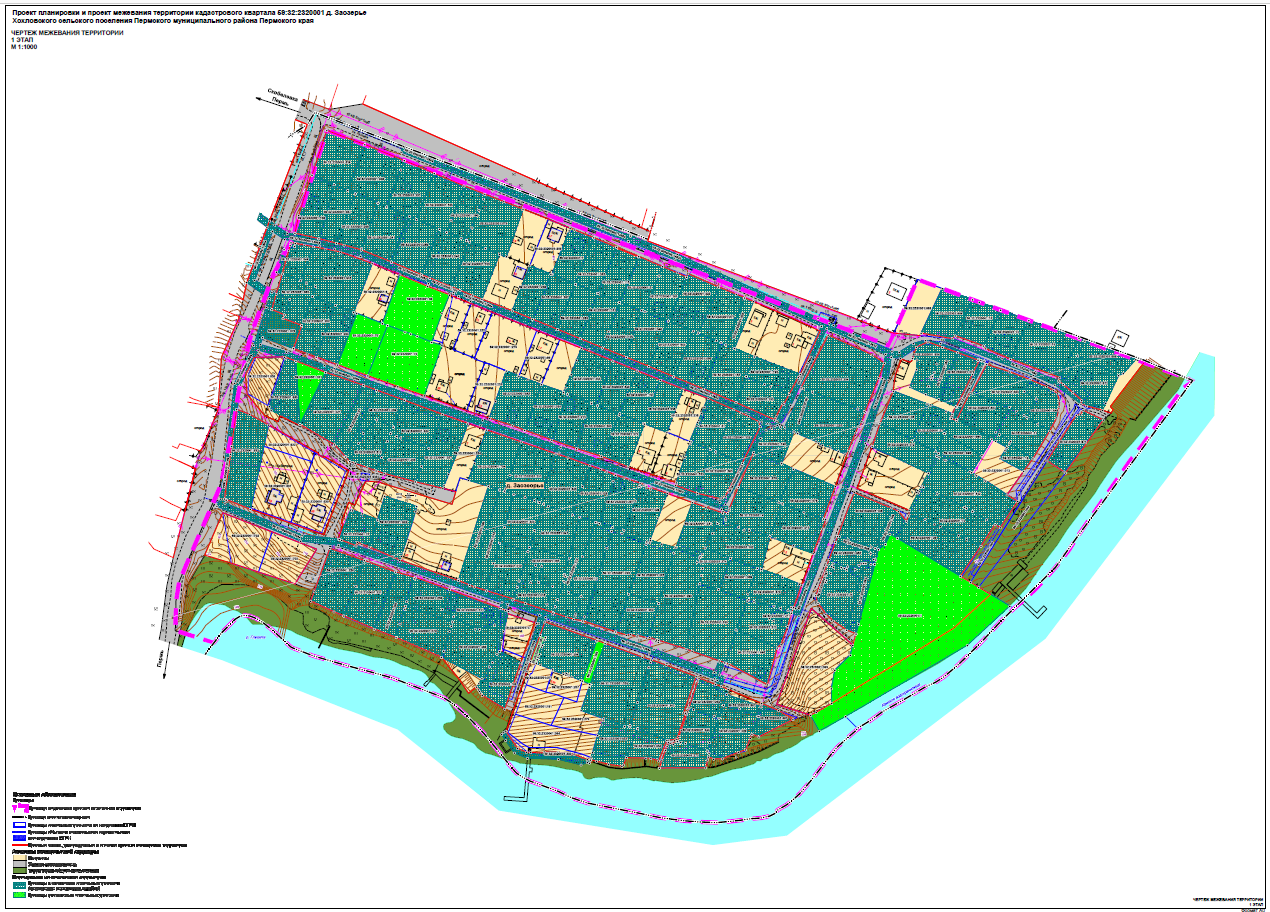 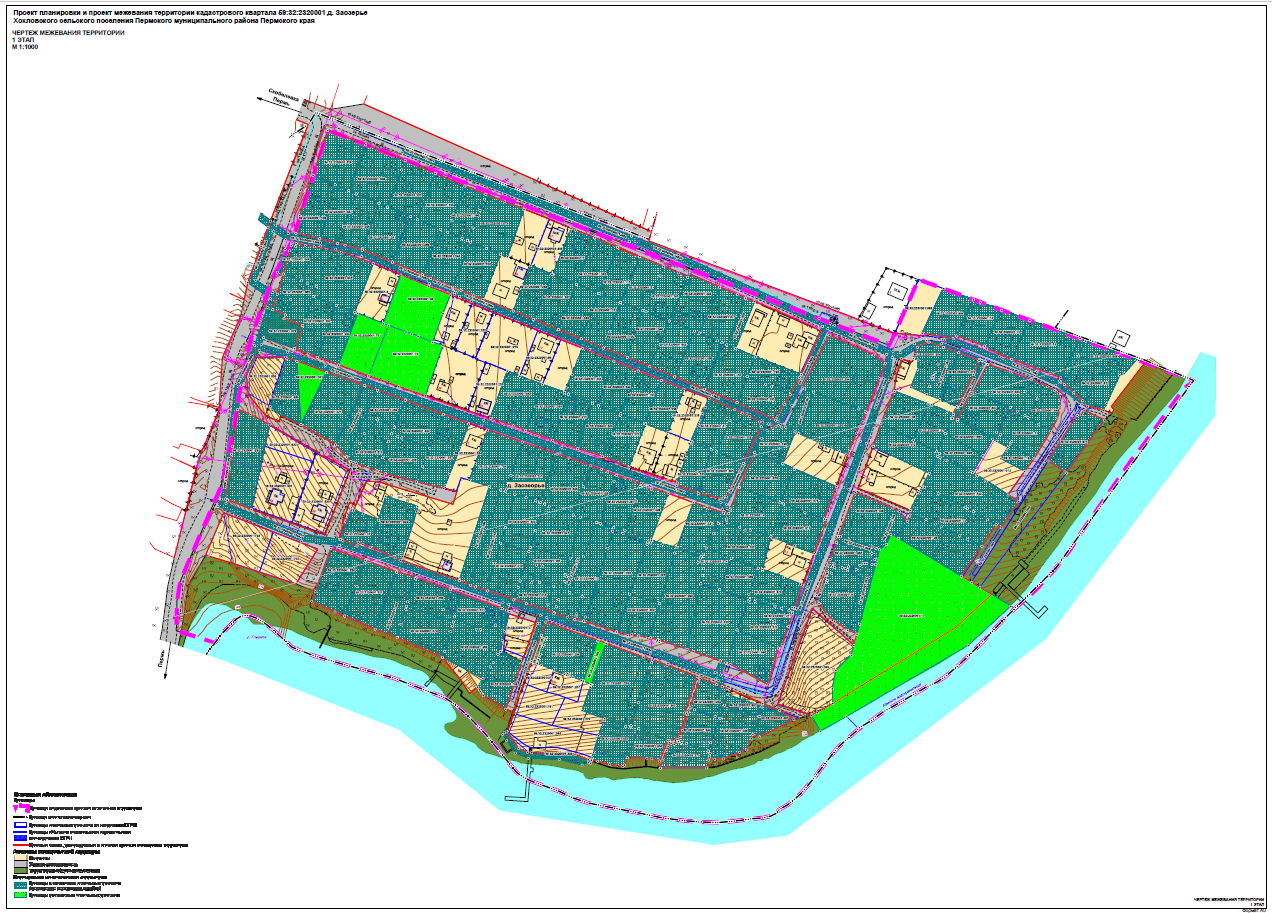 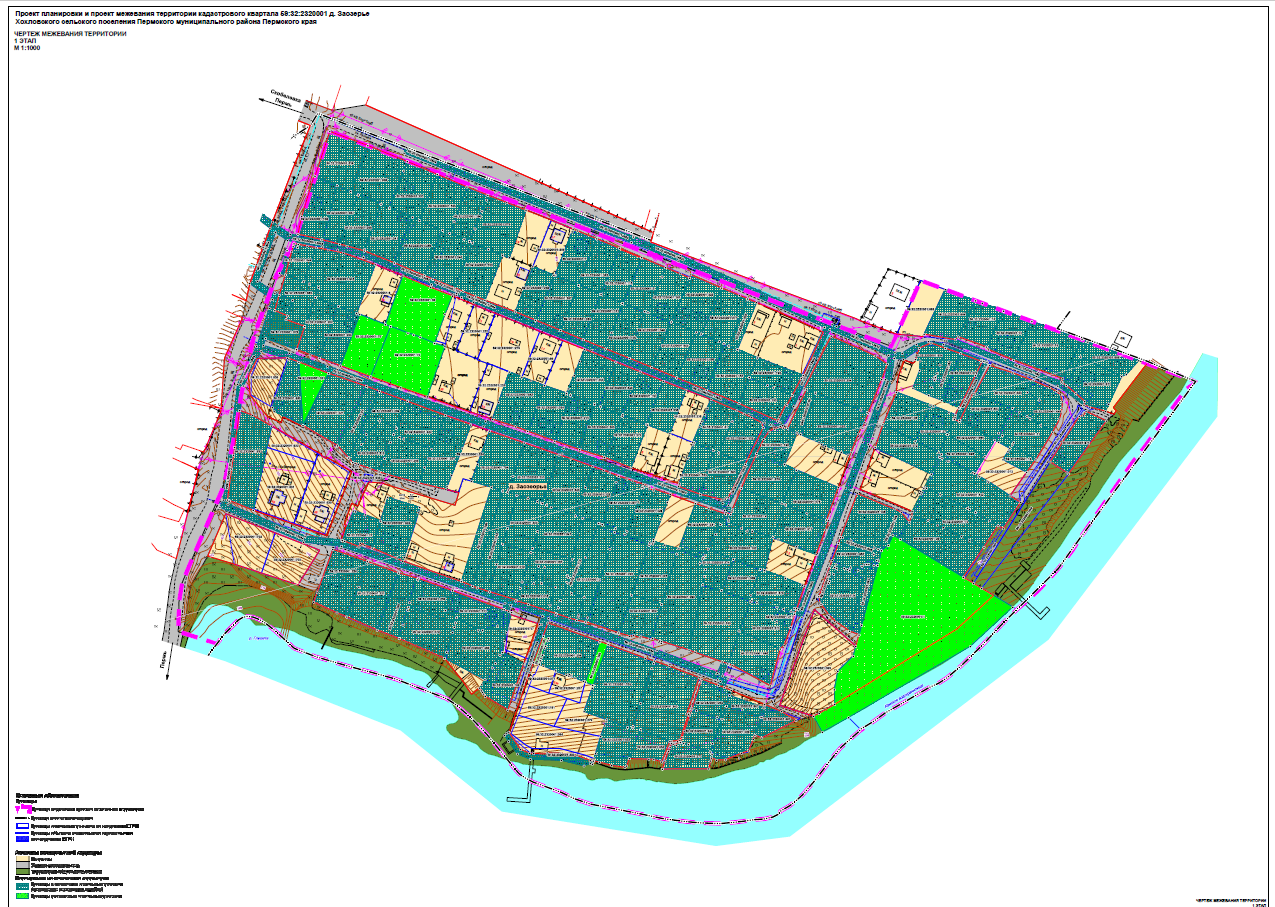 Перечень земельных участков, в том числе изменяемых и уточняемыхТаблица 3Перечень образуемых земельных участковТаблица 4Перечень и сведения о площади образуемых земельных участков, которые будут отнесены к территориям общего пользования или имуществу общего пользования, в том числе в отношении которых предполагаются резервирование и изъятие для государственных или муниципальных нуждТаблица 5Резервирование и изъятие для государственных или муниципальных нужд проектом межевания территории не предусмотрено.Целевое назначение лесов, количественные и качественные характеристики лесного участка, вид (виды) разрешенного использования лесного участка, сведения о нахождении лесного участка в границах особо защитных участков лесовВ границах проектирования лесные участки отсутствуют.Сведения о границах территории, в отношении которой утвержден проект межевания, содержащие перечень координат характерных точек этих границПроект планировки и проект межевания части территории д. Заозерье Хохловского сельского поселения Пермского муниципального района Пермского края, с целью размещения линейных объектов, утвержденные постановлением администрации Пермского муниципального района от 25.04.2017 № 48-С «Об утверждении проекта планировки и проекта межевания части территории д. Заозерье Хохловского сельского поселения Пермского муниципального района Пермского края, с целью размещения линейных объектов»;Проект планировки и проект межевания части территории севернее д. Заозерье Хохловского сельского поселения Пермского муниципального района Пермского края, с целью размещения линейного объекта – газопровод низкого давления, утвержденные постановлением администрации Пермского муниципального района от 24.11.2015 № 1648 «Об утверждении проекта планировки и проекта межевания части территории севернее д. Заозерье Хохловского сельского поселения Пермского муниципального района Пермского края, с целью размещения линейного объекта – газопровод низкого давления»;Проект планировки территории д. Заозерье Хохловского сельского поселения Пермского муниципального района, утвержденные постановлением администрации Хохловского сельского поселения от 21.03.2014 № 45 «Об утверждении «Проекта планировки д. Заозерье Хохловского сельского поселения Пермского муниципального района».Приложение 1Каталоги координат образуемых земельных участковКаталог координат земельного участка 59:32:0000000:13864Система координат МСК 59Каталог координат земельного участка 59:32:0000000:14832Система координат МСК 59Каталог координат земельного участка 59:32:2320001:1Система координат МСК 59Каталог координат земельного участка 59:32:2320001:2Система координат МСК 59Каталог координат земельного участка 59:32:2320001:4Система координат МСК 59Каталог координат земельного участка 59:32:2320001:5Система координат МСК 59Каталог координат земельного участка 59:32:2320001:7Система координат МСК 59Каталог координат земельного участка 59:32:2320001:11Система координат МСК 59Каталог координат земельного участка 59:32:2320001:13Система координат МСК 59Каталог координат земельного участка 59:32:2320001:14Система координат МСК 59Каталог координат земельного участка 59:32:2320001:15Система координат МСК 59Каталог координат земельного участка 59:32:2320001:18Система координат МСК 59Каталог координат земельного участка 59:32:2320001:19Система координат МСК 59Каталог координат земельного участка 59:32:2320001:21Система координат МСК 59Каталог координат земельного участка 59:32:2320001:24Система координат МСК 59Каталог координат земельного участка 59:32:2320001:26Система координат МСК 59Каталог координат земельного участка 59:32:2320001:27Система координат МСК 59Каталог координат земельного участка 59:32:2320001:29Система координат МСК 59Каталог координат земельного участка 59:32:2320001:51Система координат МСК 59Каталог координат земельного участка 59:32:2320001:69Система координат МСК 59Каталог координат земельного участка 59:32:2320001:75Система координат МСК 59Каталог координат земельного участка 59:32:2320001:76Система координат МСК 59Каталог координат земельного участка 59:32:2320001:81Система координат МСК 59Каталог координат земельного участка 59:32:2320001:100Система координат МСК 59Каталог координат земельного участка 59:32:2320001:101Система координат МСК 59Каталог координат земельного участка 59:32:2320001:106Система координат МСК 59Каталог координат земельного участка 59:32:2320001:115Система координат МСК 59Каталог координат земельного участка 59:32:2320001:155Система координат МСК 59Каталог координат земельного участка 59:32:2320001:162Система координат МСК 59Каталог координат земельного участка 59:32:2320001:166Система координат МСК 59Каталог координат земельного участка 59:32:2320001:172Система координат МСК 59Каталог координат земельного участка 59:32:2320001:185Система координат МСК 59Каталог координат земельного участка 59:32:2320001:186Система координат МСК 59Каталог координат земельного участка 59:32:2320001:188Система координат МСК 59Каталог координат земельного участка 59:32:2320001:189Система координат МСК 59Каталог координат земельного участка 59:32:2320001:190Система координат МСК 59Каталог координат земельного участка 59:32:2320001:192Система координат МСК 59Каталог координат земельного участка 59:32:2320001:193Система координат МСК 59Каталог координат земельного участка 59:32:2320001:197Система координат МСК 59Каталог координат земельного участка 59:32:2320001:198Система координат МСК 59Каталог координат земельного участка 59:32:2320001:199Система координат МСК 59Каталог координат земельного участка 59:32:2320001:200Система координат МСК 59Каталог координат земельного участка 59:32:2320001:201Система координат МСК 59Каталог координат земельного участка 59:32:2320001:202Система координат МСК 59Каталог координат земельного участка 59:32:2320001:203Система координат МСК 59Каталог координат земельного участка 59:32:2320001:204Система координат МСК 59Каталог координат земельного участка 59:32:2320001:205Система координат МСК 59Каталог координат земельного участка 59:32:2320001:208Система координат МСК 59Каталог координат земельного участка 59:32:2320001:209Система координат МСК 59Каталог координат земельного участка 59:32:2320001:210Система координат МСК 59Каталог координат земельного участка 59:32:2320001:211Система координат МСК 59Каталог координат земельного участка 59:32:2320001:215Система координат МСК 59Каталог координат земельного участка 59:32:2320001:220Система координат МСК 59Каталог координат земельного участка 59:32:2320001:221Система координат МСК 59Каталог координат земельного участка 59:32:2320001:223Система координат МСК 59Каталог координат земельного участка 59:32:2320001:225Система координат МСК 59Каталог координат земельного участка 59:32:2320001:226Система координат МСК 59Каталог координат земельного участка 59:32:2320001:233Система координат МСК 59Каталог координат земельного участка 59:32:2320001:236Система координат МСК 59Каталог координат земельного участка 59:32:2320001:240Система координат МСК 59Каталог координат земельного участка 59:32:2320001:241Система координат МСК 59Каталог координат земельного участка 59:32:2320001:248Система координат МСК 59Каталог координат земельного участка 59:32:2320001:251Система координат МСК 59Каталог координат земельного участка 59:32:2320001:255Система координат МСК 59Каталог координат земельного участка 59:32:2320001:257Система координат МСК 59Каталог координат земельного участка 59:32:2320001:259Система координат МСК 59Каталог координат земельного участка 59:32:2320001:261Система координат МСК 59Каталог координат земельного участка 59:32:2320001:263Система координат МСК 59Каталог координат земельного участка 59:32:2320001:264Система координат МСК 59Каталог координат земельного участка 59:32:2320001:267Система координат МСК 59Каталог координат земельного участка 59:32:2320001:268Система координат МСК 59Каталог координат земельного участка 59:32:2320001:272Система координат МСК 59Каталог координат земельного участка 59:32:2320001:273Система координат МСК 59Каталог координат земельного участка 59:32:2320001:274Система координат МСК 59Каталог координат земельного участка 59:32:2320001:281Система координат МСК 59Каталог координат земельного участка 59:32:2320001:283Система координат МСК 59Каталог координат земельного участка 59:32:2320001:295Система координат МСК 59Каталог координат земельного участка 59:32:2320001:296Система координат МСК 59Каталог координат земельного участка 59:32:2320001:303Система координат МСК 59Каталог координат земельного участка 59:32:2320001:304Система координат МСК 59Каталог координат земельного участка 59:32:2320001:307Система координат МСК 59Каталог координат земельного участка 59:32:2320001:309Система координат МСК 59Каталог координат земельного участка 59:32:2320001:311Система координат МСК 59Каталог координат земельного участка 59:32:2320001:312Система координат МСК 59Каталог координат земельного участка 59:32:2320001:315Система координат МСК 59Каталог координат земельного участка 59:32:2320001:317Система координат МСК 59Каталог координат земельного участка 59:32:2320001:318Система координат МСК 59Каталог координат земельного участка 59:32:2320001:319Система координат МСК 59Каталог координат земельного участка 59:32:2320001:321Система координат МСК 59Каталог координат земельного участка 59:32:2320001:322Система координат МСК 59Каталог координат земельного участка 59:32:2320001:326Система координат МСК 59Каталог координат земельного участка 59:32:2320001:328Система координат МСК 59Каталог координат земельного участка 59:32:2320001:329Система координат МСК 59Каталог координат земельного участка 59:32:2320001:331Система координат МСК 59Каталог координат земельного участка 59:32:2320001:332Система координат МСК 59Каталог координат земельного участка 59:32:2320001:333Система координат МСК 59Каталог координат земельного участка 59:32:2320001:338Система координат МСК 59Каталог координат земельного участка 59:32:2320001:340Система координат МСК 59Каталог координат земельного участка 59:32:2320001:342Система координат МСК 59Каталог координат земельного участка 59:32:2320001:343Система координат МСК 59Каталог координат земельного участка 59:32:2320001:345Система координат МСК 59Каталог координат земельного участка 59:32:2320001:351Система координат МСК 59Каталог координат земельного участка 59:32:2320001:353Система координат МСК 59Каталог координат земельного участка 59:32:2320001:355Система координат МСК 59Каталог координат земельного участка 59:32:2320001:360Система координат МСК 59Каталог координат земельного участка 59:32:2320001:361Система координат МСК 59Каталог координат земельного участка 59:32:2320001:364Система координат МСК 59Каталог координат земельного участка 59:32:2320001:365Система координат МСК 59Каталог координат земельного участка 59:32:2320001:366Система координат МСК 59Каталог координат земельного участка 59:32:2320001:367Система координат МСК 59Каталог координат земельного участка 59:32:2320001:369Система координат МСК 59Каталог координат земельного участка 59:32:2320001:370Система координат МСК 59Каталог координат земельного участка 59:32:2320001:372Система координат МСК 59Каталог координат земельного участка 59:32:2320001:373Система координат МСК 59Каталог координат земельного участка 59:32:2320001:379Система координат МСК 59Каталог координат земельного участка 59:32:2320001:383Система координат МСК 59Каталог координат земельного участка 59:32:2320001:386Система координат МСК 59Каталог координат земельного участка 59:32:2320001:397Система координат МСК 59Каталог координат земельного участка 59:32:2320001:398Система координат МСК 59Каталог координат земельного участка 59:32:2320001:482Система координат МСК 59Каталог координат земельного участка 59:32:2320001:592Система координат МСК 59Каталог координат земельного участка 59:32:2320001:593Система координат МСК 59Каталог координат земельного участка 59:32:2320001:605Система координат МСК 59Каталог координат земельного участка 59:32:2320001:635Система координат МСК 59Каталог координат земельного участка 59:32:2320001:640Система координат МСК 59Каталог координат земельного участка 59:32:2320001:641Система координат МСК 59Каталог координат земельного участка 59:32:2320001:642Система координат МСК 59Каталог координат земельного участка 59:32:2320001:646Система координат МСК 59Каталог координат земельного участка 59:32:2320001:649Система координат МСК 59Каталог координат земельного участка 59:32:2320001:653Система координат МСК 59Каталог координат земельного участка 59:32:2320001:654Система координат МСК 59Каталог координат земельного участка 59:32:2320001:655Система координат МСК 59Каталог координат земельного участка 59:32:2320001:661Система координат МСК 59Каталог координат земельного участка 59:32:2320001:665Система координат МСК 59Каталог координат земельного участка 59:32:2320001:667Система координат МСК 59Каталог координат земельного участка 59:32:2320001:668Система координат МСК 59Каталог координат земельного участка 59:32:2320001:675Система координат МСК 59Каталог координат земельного участка 59:32:2320001:676Система координат МСК 59Каталог координат земельного участка 59:32:2320001:678Система координат МСК 59Каталог координат земельного участка 59:32:2320001:682Система координат МСК 59Каталог координат земельного участка 59:32:2320001:686Система координат МСК 59Каталог координат земельного участка 59:32:2320001:695Система координат МСК 59Каталог координат земельного участка 59:32:2320001:698Система координат МСК 59Каталог координат земельного участка 59:32:2320001:699Система координат МСК 59Каталог координат земельного участка 59:32:2320001:704Система координат МСК 59Каталог координат земельного участка 59:32:2320001:832Система координат МСК 59Каталог координат земельного участка 59:32:2320001:834Система координат МСК 59Каталог координат земельного участка 59:32:2320001:838Система координат МСК 59Каталог координат земельного участка 59:32:2320001:842Система координат МСК 59Каталог координат земельного участка 59:32:2320001:844Система координат МСК 59Каталог координат земельного участка 59:32:2320001:845Система координат МСК 59Каталог координат земельного участка 59:32:2320001:850Система координат МСК 59Каталог координат земельного участка 59:32:2320001:855Система координат МСК 59Каталог координат земельного участка 59:32:2320001:856Система координат МСК 59Каталог координат земельного участка 59:32:2320001:858Система координат МСК 59Каталог координат земельного участка 59:32:2320001:864Система координат МСК 59Каталог координат земельного участка 59:32:2320001:871Система координат МСК 59Каталог координат земельного участка 59:32:2320001:874Система координат МСК 59Каталог координат земельного участка 59:32:2320001:877Система координат МСК 59Каталог координат земельного участка 59:32:2320001:879Система координат МСК 59Каталог координат земельного участка 17-ЗУ1Система координат МСК 59Каталог координат земельного участка 21-ЗУ1Система координат МСК 59Каталог координат земельного участка 181-ЗУ1Система координат МСК 59Каталог координат земельного участка 377-ЗУ1Система координат МСК 59Каталог координат земельного участка 381-ЗУ1Система координат МСК 59Каталог координат земельного участка 398-ЗУ1Система координат МСК 59Каталог координат земельного участка 655-ЗУ1Система координат МСК 59Каталог координат земельного участка 661-ЗУ1Система координат МСК 59Каталог координат земельного участка 686-ЗУ1Система координат МСК 59Каталог координат земельного участка 830-ЗУ1Система координат МСК 59Каталог координат земельного участка 831-ЗУ1Система координат МСК 59Каталог координат земельного участка 839-ЗУ1Система координат МСК 59Каталог координат земельного участка 871-ЗУ1Система координат МСК 59Каталог координат земельного участка ЗУ1Система координат МСК 59Каталог координат земельного участка ЗУ2Система координат МСК 59Каталог координат земельного участка ЗУ3Система координат МСК 59Каталог координат земельного участка ЗУ4Система координат МСК 59Каталог координат земельного участка ЗУ5Система координат МСК 59Каталог координат земельного участка ЗУ6Система координат МСК 59Каталог координат земельного участка ЗУ7Система координат МСК 59Каталог координат земельного участка ЗУ8Система координат МСК 59Каталог координат земельного участка ЗУ9Система координат МСК 59Каталог координат земельного участка ЗУ10Система координат МСК 59Каталог координат земельного участка ЗУ11Система координат МСК 59Каталог координат земельного участка ЗУ12Система координат МСК 59ТОМ 4МАТЕРИАЛЫ ПО ОБОСНОВАНИЮЦели разработки проекта межевания территорииПроект межевания территории подготовлен в целях определения местоположения границ, образуемых и изменяемых земельных участков, в соответствии с пунктом 1 части 2 статьи 43 Градостроительного кодекса Российской Федерации.Проектом межевания территории не предусмотрено установление, изменение, отмена красных линий для застроенных территорий, в границах которых не планируется размещение новых объектов капитального строительства, а также установление, изменение, отмена красных линий в связи с образованием и (или) изменением земельного участка, расположенного в границах территории, применительно к которой не предусматривается осуществление деятельности по комплексному и устойчивому развитию территории, при условии, что такие установление, изменение, отмена влекут за собой исключительно изменение границ территории общего пользования, предусмотренные пунктом 2 части 2 статьи 43 Градостроительного кодекса Российской Федерации.2.	Материалы по обоснованию проекта межевания территорииПроект межевания территории разработан в составе проекта планировки территории, в связи с чем, отсутствует необходимость дублирования информации, касающейся описания существующей характеристики территории, а также границ зон с особыми условиями использования территории.Вышеуказанная информация представлена в Томе 2 «Проект планировки территории. Материалы по обоснованию».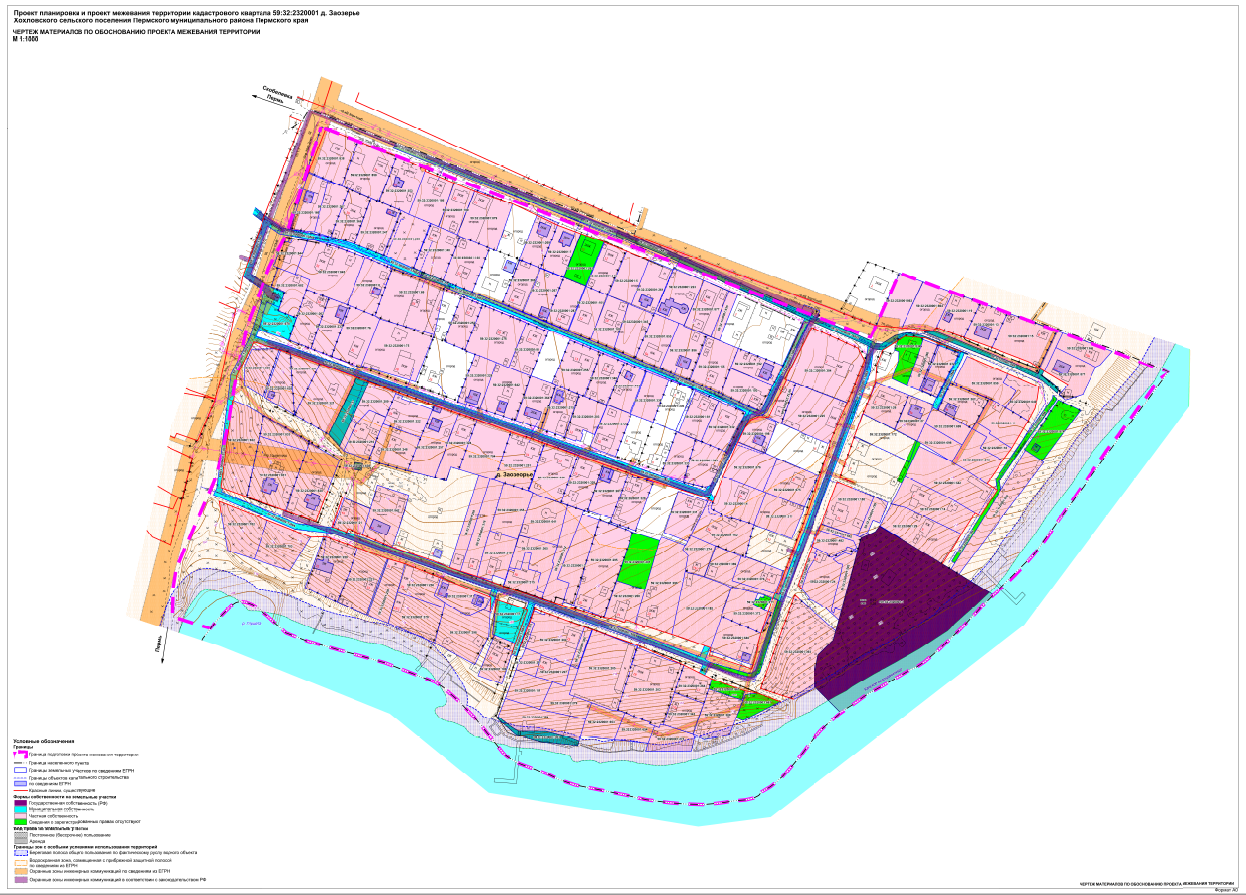 Перечень существующих земельных участков№ п/п НаименованиеПРОЕКТ ПЛАНИРОВКИ ТЕРРИТОРИИПРОЕКТ ПЛАНИРОВКИ ТЕРРИТОРИИОсновная частьОсновная часть1Том 1. Текстовая часть2Чертеж планировки территории. М 1:1000Материалы по обоснованиюМатериалы по обоснованию1Том 2. Текстовая часть2Фрагмент карты планировочной структуры территории поселения. М 1:250003Схема организации движения транспорта и пешеходов. Схема организации улично-дорожной сети. М 1:10004Схема, отображающая местоположение существующих объектов капитального строительства. Схема границ территорий объектов культурного наследия Схема границ зон с особыми условиями использования территории. М 1:1000№ на чертежеНаименование элемента планировочной структурыПлощадь в границах проектирования, га1.1Квартал4,441.2Квартал4,071.3Квартал0,781.4Квартал7,621.5Квартал4,181.6Квартал0,131.7Квартал0,951.8Квартал0,351.9Квартал1,281.10Квартал1,531.11Квартал0,512Улично-дорожная сеть3,833Территория общего пользования3,16№НаименованиеПлощадь в границах проектирования, га1Зона планируемого размещения линейных объектов3,83№Название улицыКатегория улицыШирина профиля в красных линиях, м12341ул. Луговаяосновная улицане менее 16 м2ул. Центральнаяосновная улицане менее 8 м3ул. Полеваяместная улицане менее 6 м4ул. Солнечнаяместная улицане менее 4,7 м5ул. Береговаяместная улицане менее 7,5 м6Песочный переулокпроездне менее 7,5 мОбозначение характерных точек Координаты, мКоординаты, мОбозначение характерных точек ХУ1231537020.632236195.472537007.642236230.513536993.002236266.724536981.172236294.355536969.612236321.746536961.982236341.037536955.182236358.498536948.282236376.169536938.932236399.6510536930.582236419.5411536929.152236423.4412536921.852236441.3213536913.192236462.2614536904.662236482.7515536895.262236504.7116536889.652236518.1817536885.682236526.8818536888.752236527.9619536876.532236556.3120536869.782236572.5721536866.542236580.3422536863.032236588.5023536848.762236621.6524536835.872236649.8225536796.032236631.4626536793.192236629.6327536777.562236621.2328536768.312236616.4329536768.972236615.2030536757.262236609.2631536754.092236607.9432536770.112236572.3333536782.622236542.2434536793.822236514.9435536803.332236492.0236536811.822236471.2037536820.502236449.3038536828.902236428.9039536837.442236408.0540536846.952236384.7441536854.562236366.3542536865.242236338.3043536868.482236329.9044536873.432236318.1145536876.522236310.4346536884.692236290.3347536887.862236282.5648536899.642236254.9349536910.672236227.1250536915.202236211.3151536916.812236204.3852536921.002236188.1553536926.032236166.1054536942.362236169.6155536979.892236180.9856536979.362236181.8557537020.632236195.47Обозначение характерных точек Координаты, мКоординаты, мОбозначение характерных точек ХУ1231536917.352236162.532536916.672236166.313536915.152236174.624536913.602236182.935536911.562236193.856536908.732236207.957536898.112236237.268536887.732236262.769536877.062236288.2010536869.272236308.3311536861.122236328.2812536855.342236342.2313536853.002236347.8714536837.512236386.4515536836.332236388.8216536827.982236409.9717536820.092236430.0718536808.422236458.9319536799.262236481.2820536790.672236502.6121536782.572236523.4022536773.812236546.6223536763.542236570.3524536760.462236577.1625536757.312236583.9426536752.402236593.2727536747.902236594.6528536714.392236578.1229536703.022236572.5430536689.522236565.4031536683.412236562.3432536682.332236559.6133536681.512236557.5134536686.422236536.7235536693.712236516.6536536696.202236517.4337536710.762236472.8538536720.492236448.3439536727.632236425.4540536735.552236402.6541536744.602236377.7242536748.782236366.2643536755.522236345.3844536762.512236324.1745536776.412236285.2646536784.812236260.8147536794.862236233.2148536804.832236205.3449536812.032236185.7850536815.032236177.3551536819.872236164.7852536841.122236172.4353536841.232236172.4654536841.122236172.4355536847.382236155.1556536850.892236156.3557536855.682236144.8658536869.982236148.7959536888.632236154.4660536909.972236160.3161536914.682236161.7262536917.352236162.53Обозначение характерных точек Координаты, мКоординаты, мОбозначение характерных точек ХУ1231536763.752236112.372536759.202236124.433536749.492236141.594536724.822236185.005536723.122236187.886536722.212236187.527536719.262236192.358536720.272236192.989536707.322236215.6610536659.012236196.8511536648.292236192.8612536649.792236188.4813536650.372236186.8314536651.582236183.2315536654.562236174.5016536656.112236170.0017536658.912236162.1718536671.812236124.9419536680.782236102.8920536681.372236101.2121536709.942236105.0822536722.562236106.7923536729.772236107.7524536763.752236112.37Обозначение характерных точек Координаты, мКоординаты, мОбозначение характерных точек ХУ1231536782.852236634.222536783.762236632.273536832.312236657.234536814.002236698.065536806.452236708.926536792.342236703.707536761.262236691.198536752.572236688.229536747.402236686.1810536747.912236684.7711536742.192236682.3712536725.472236675.5613536692.832236663.8314536662.932236652.9415536662.302236654.9216536653.782236652.0117536631.092236643.3418536602.112236632.7519536580.522236625.1620536577.072236623.6321536563.782236619.9422536547.352236613.8223536544.142236610.2824536510.152236601.1025536529.212236565.9426536530.252236562.4627536530.422236561.9528536532.232236556.7629536540.902236531.8630536543.132236526.2831536551.052236501.1432536549.462236500.6633536550.142236498.5934536551.532236498.9835536553.742236492.8036536553.352236490.0437536555.642236481.8538536554.382236481.1939536556.462236474.9840536555.902236471.6241536558.922236461.4842536569.062236431.1243536570.402236422.9044536572.572236415.8845536576.562236403.9146536585.122236378.2647536588.522236366.8048536589.162236367.0149536596.742236342.5350536600.372236331.2551536602.062236326.9652536606.152236316.6153536625.032236262.6754536627.172236257.3955536637.152236234.5056536639.612236227.7857536641.622236223.6158536638.172236222.3559536644.112236206.9960536644.422236206.1861536658.022236210.4762536658.702236208.7963536664.862236210.8064536678.012236215.5465536675.582236221.2166536695.802236230.4267536697.782236232.0168536697.522236233.7869536696.682236243.9270536694.452236250.4071536676.312236310.7672536687.922236314.1873536690.992236302.3674536697.092236276.8975536704.712236248.3376536707.212236240.8377536710.172236232.4078536713.962236221.6679536715.002236218.7280536715.742236216.6281536720.052236212.7282536731.252236202.6183536733.362236199.0184536749.902236170.7585536748.722236170.7286536757.512236152.8187536752.252236150.3288536758.332236137.9389536777.492236122.0990536795.342236120.4491536811.522236128.6992536811.552236130.0793536812.062236154.0794536812.032236156.5395536808.352236166.9796536797.882236194.2497536785.982236229.1698536781.572236241.1399536772.262236266.69100536759.162236301.94101536750.832236325.34102536744.832236342.62103536733.812236374.48104536722.782236406.58105536719.352236417.62106536711.952236437.69107536708.602236447.50108536706.332236453.38109536703.182236461.51110536700.742236469.10111536698.852236474.53112536695.772236483.98113536694.362236487.73114536693.952236487.58115536693.082236490.04116536691.552236489.53117536690.172236493.61118536691.512236494.03119536686.402236508.91120536677.932236532.13121536673.782236544.52122536668.412236559.85123536669.762236560.36124536668.022236564.74125536671.402236565.91126536672.802236566.39127536691.982236574.37128536723.992236588.50Обозначение характерных точек Координаты, мКоординаты, мОбозначение характерных точек ХУ1231536610.192236778.912536599.932236795.833536593.352236806.724536562.332236772.945536493.212236660.836536493.022236660.507536484.702236646.108536482.102236640.949536490.982236613.1010536492.072236609.6811536494.172236610.4312536554.832236632.4213536580.352236641.7514536579.792236642.3815536576.922236645.6816536569.442236654.1417536546.602236679.8818536557.062236682.8219536560.562236674.2420536568.912236661.8821536575.332236655.0722536585.192236647.8423536586.552236646.8224536592.312236645.8625536620.502236656.1526536625.782236658.1327536641.492236663.8928536646.742236665.8129536687.272236681.1730536679.672236699.0231536672.102236717.5632536669.852236722.0033536661.002236729.1434536665.812236731.4535536670.742236731.7236536685.722236696.7437536690.902236683.8438536711.042236690.8939536729.582236697.6740536750.762236704.8441536780.552236717.2042536787.482236717.7743536795.942236719.2144536807.992236723.9545536809.962236724.7646536807.152236732.2947536808.352236734.0648536810.642236734.8449536821.012236738.3250536825.922236749.1251536820.992236762.3252536816.022236776.4853536809.012236795.2054536808.602236796.3155536766.042236775.2256536766.302236774.6557536759.392236771.3858536755.932236769.7659536753.202236775.2560536754.552236775.8561536779.782236787.7962536779.152236789.4463536805.272236803.0064536798.362236824.3965536791.142236843.1766536784.752236858.3567536781.162236864.6268536778.232236868.3169536771.772236870.1170536766.262236869.8171536756.082236867.7472536743.932236861.2073536718.352236845.7874536706.862236837.2975536685.402236822.1776536685.042236821.9377536679.152236831.6578536654.872236815.7579536657.702236810.8980536637.912236797.9381536610.192236778.91Обозначение характерных точек Координаты, мКоординаты, мОбозначение характерных точек ХУ1231536762.912236891.922536754.072236910.583536705.362236875.934536706.312236874.345536716.402236858.686536758.452236885.657536758.882236889.468536762.912236891.92Обозначение характерных точек Координаты, мКоординаты, мОбозначение характерных точек ХУ1231536833.882236717.622536831.632236741.683536834.012236742.824536828.872236771.325536831.562236774.356536822.282236800.217536819.632236802.288536810.192236825.149536793.002236870.5610536790.112236869.2111536789.192236870.5612536786.772236873.6513536779.352236882.5014536771.992236890.7515536768.582236890.0016536766.942236895.2217536762.882236909.9218536760.192236917.7219536763.312236919.7020536766.352236917.1821536790.542236935.6622536806.182236947.66Обозначение характерных точек Координаты, мКоординаты, мОбозначение характерных точек ХУ1231536668.522236099.592536650.802236145.223536634.942236186.084536602.982236166.105536613.932236132.536536622.072236107.547536629.522236083.008536668.522236099.59Обозначение характерных точек Координаты, мКоординаты, мОбозначение характерных точек ХУ1231536535.672236375.892536531.412236374.333536530.502236374.034536487.872236359.395536500.272236338.606536502.722236337.017536504.252236336.028536505.572236335.159536508.162236333.4710536502.232236326.0011536516.102236316.6712536523.662236310.3413536535.582236301.0114536553.652236259.2815536561.582236239.0316536573.642236211.1317536577.362236202.1018536587.252236180.5619536635.782236198.2920536624.682236229.9121536614.112236258.8022536609.022236276.9523536597.772236308.3624536580.312236356.0025536577.992236362.3926536577.772236363.0227536575.452236362.4228536567.462236386.8729536551.252236381.6830536549.442236380.9931536535.672236375.89Обозначение характерных точек Координаты, мКоординаты, мОбозначение характерных точек ХУ1231536568.112236396.262536550.902236444.173536548.212236451.674536535.672236485.905536533.082236494.336536528.202236507.927536517.742236535.588536517.742236535.589536484.362236524.1510536483.822236525.8611536460.092236517.8512536459.102236510.1413536459.052236508.6714536440.102236501.1115536442.232236493.8516536442.602236489.2917536443.082236471.2618536436.402236468.8319536435.012236467.2420536436.782236455.1221536439.812236443.8122536440.922236438.1723536441.392236435.2924536445.862236423.1425536447.292236415.6426536448.022236408.2027536448.402236395.6628536447.342236395.6029536447.752236383.3030536448.142236379.4331536451.432236371.1832536467.592236360.2933536467.982236360.8634536483.822236366.3235536511.262236375.8636536522.482236379.7937536531.652236383.0338536556.002236392.0339536568.112236396.26Обозначение характерных точек Координаты, мКоординаты, мОбозначение характерных точек ХУ1231536516.292236538.282536510.442236553.493536508.462236558.624536505.982236565.075536502.352236573.326536492.992236595.887536486.492236611.518536478.092236624.779536462.102236593.3910536464.732236586.9711536460.742236585.3812536450.292236581.2413536448.062236574.7014536442.032236559.8815536441.772236551.6616536443.732236546.8317536441.002236546.2918536433.742236544.4319536433.522236501.8020536440.982236504.0521536449.922236507.4722536453.652236508.8823536457.022236510.1724536456.462236511.6425536455.382236514.4626536458.692236515.6327536457.652236518.2428536458.202236518.3929536462.792236519.7430536468.532236521.8131536482.652236526.7032536485.272236527.6033536489.002236528.9534536513.852236537.1435536516.292236538.28Обозначение характерных точек Координаты, мКоординаты, мОбозначение характерных точек ХУ1231536762.632236095.092536811.792236098.453536848.982236115.07Виды разрешенного использования земельного участка, установленные классификаторомВиды разрешенного использования земельного участка, установленные классификаторомОписание видов разрешенного использования земельных участков и объектов капитального строительства, в т. ч. вспомогательные виды разрешенного использованияКодовое обозначениеНаименованиеОписание видов разрешенного использования земельных участков и объектов капитального строительства, в т. ч. вспомогательные виды разрешенного использованияОсновные виды разрешенного использованияОсновные виды разрешенного использованияОсновные виды разрешенного использования2.1Для индивидуального жилищного строительстваРазмещение жилого дома (отдельно стоящего здания количеством надземных этажей не более чем три, высотой не более двадцати метров, которое состоит из комнат и помещений вспомогательного использования, предназначенных для удовлетворения гражданами бытовых и иных нужд, связанных с их проживанием в таком здании, не предназначенного для раздела на самостоятельные объекты недвижимости);выращивание сельскохозяйственных культур;размещение индивидуальных гаражей и хозяйственных построек2.2Для ведения личного подсобного хозяйства (приусадебный земельный участок)Размещение жилого дома, указанного в описании вида разрешенного использования с кодом 2.1;производство сельскохозяйственной продукции;размещение гаража и иных вспомогательных сооружений;содержание сельскохозяйственных животных2.3Блокированная жилая застройкаРазмещение жилого дома, имеющего одну или несколько общих стен с соседними жилыми домами (количеством этажей не более чем три, при общем количестве совмещенных домов не более десяти и каждый из которых предназначен для проживания одной семьи, имеет общую стену (общие стены) без проемов с соседним домом или соседними домами, расположен на отдельном земельном участке и имеет выход на территорию общего пользования (жилые дома блокированной застройки);разведение декоративных и плодовых деревьев, овощных и ягодных культур;размещение индивидуальных гаражей и иных вспомогательных сооружений;обустройство спортивных и детских площадок, площадок для отдыха2.7.1Хранение автотранспортаРазмещение отдельно стоящих и пристроенных гаражей, в том числе подземных, предназначенных для хранения автотранспорта, в том числе с разделением на машино-места, за исключением гаражей, размещение которых предусмотрено содержанием вида разрешенного использования с кодом 4.93.1Коммунальное обслуживаниеРазмещение зданий и сооружений в целях обеспечения физических и юридических лиц коммунальными услугами. Содержание данного вида разрешенного использования включает в себя содержание видов разрешенного использования с кодами 3.1.1-3.1.25.1.3Площадки для занятий спортомРазмещение площадок для занятия спортом и физкультурой на открытом воздухе (физкультурные площадки, беговые дорожки, поля для спортивной игры)8.3Обеспечение внутреннего правопорядкаРазмещение объектов капитального строительства, необходимых для подготовки и поддержания в готовности органов внутренних дел, Росгвардии и спасательных служб, в которых существует военизированная служба;размещение объектов гражданской обороны, за исключением объектов гражданской обороны, являющихся частями производственных зданийУсловно разрешенные виды использованияУсловно разрешенные виды использованияУсловно разрешенные виды использования3.2Социальное обслуживаниеРазмещение зданий, предназначенных для оказания гражданам социальной помощи. Содержание данного вида разрешенного использования включает в себя содержание видов разрешенного использования с кодами 3.2.1 - 3.2.43.3Бытовое обслуживаниеРазмещение объектов капитального строительства, предназначенных для оказания населению или организациям бытовых услуг (мастерские мелкого ремонта, ателье, бани, парикмахерские, прачечные, химчистки, похоронные бюро)3.4ЗдравоохранениеРазмещение объектов капитального строительства, предназначенных для оказания гражданам медицинской помощи. Содержание данного вида разрешенного использования включает в себя содержание видов разрешенного использования с кодами 3.4.1 - 3.4.23.5Образование и просвещениеРазмещение объектов капитального строительства, предназначенных для воспитания, образования и просвещения. Содержание данного вида разрешенного использования включает в себя содержание видов разрешенного использования с кодами 3.5.1 - 3.5.23.7Религиозное использованиеРазмещение зданий и сооружений религиозного использования. Содержание данного вида разрешенного использования включает в себя содержание видов разрешенного использования с кодами 3.7.1 - 3.7.23.10.1Амбулаторное ветеринарное обслуживаниеРазмещение объектов капитального строительства, предназначенных для оказания ветеринарных услуг без содержания животных4.0ПредпринимательствоРазмещение объектов капитального строительства в целях извлечения прибыли на основании торговой, банковской и иной предпринимательской деятельности.Содержание данного вида разрешенного использования включает в себя содержание видов разрешенного использования, предусмотренных кодами 4.1 - 4.104.4МагазиныРазмещение объектов капитального строительства, предназначенных для продажи товаров, торговая площадь которых составляет до 5000 кв. м4.9Служебные гаражиРазмещение постоянных или временных гаражей, стоянок для хранения служебного автотранспорта, используемого в целях осуществления видов деятельности, предусмотренных видами разрешенного использования с кодами 3.0, 4.0, а также для стоянки и хранения транспортных средств общего пользования, в том числе в депо4.9.1Объекты дорожного сервисаРазмещение зданий и сооружений дорожного сервиса. Содержание данного вида разрешенного использования включает в себя содержание видов разрешенного использования с кодами 4.9.1.1 - 4.9.1.45.1СпортРазмещение зданий и сооружений для занятия спортом. Содержание данного вида разрешенного использования включает в себя содержание видов разрешенного использования с кодами 5.1.1 - 5.1.76.8СвязьРазмещение объектов связи, радиовещания, телевидения, включая воздушные радиорелейные, надземные и подземные кабельные линии связи, линии радиофикации, антенные поля, усилительные пункты на кабельных линиях связи, инфраструктуру спутниковой связи и телерадиовещания, за исключением объектов связи, размещение которых предусмотрено содержанием видов разрешенного использования с кодами 3.1.1, 3.2.312.0Земельные участки (территории) общего пользованияЗемельные участки общего пользования. Содержание данного вида разрешенного использования включает в себя содержание видов разрешенного использования с кодами 12.0.1 - 12.0.213.2Ведение садоводстваОсуществление отдыха и (или) выращивания гражданами для собственных нужд сельскохозяйственных культур; размещение для собственных нужд садового дома, жилого дома, указанного в описании вида разрешенного использования с кодом 2.1, хозяйственных построек и гаражей№ п/пКод вида использованияКод вида использованияКод вида использованияНаименование параметраЗначение параметраЕдиница измеренияЕдиница измерения1) Предельные размеры земельных участков и предельные параметры разрешенного строительства, реконструкции объектов капитального строительства, установленные в соответствии с частью 1 статьи 38 Градостроительного кодекса Российской Федерации1) Предельные размеры земельных участков и предельные параметры разрешенного строительства, реконструкции объектов капитального строительства, установленные в соответствии с частью 1 статьи 38 Градостроительного кодекса Российской Федерации1) Предельные размеры земельных участков и предельные параметры разрешенного строительства, реконструкции объектов капитального строительства, установленные в соответствии с частью 1 статьи 38 Градостроительного кодекса Российской Федерации1) Предельные размеры земельных участков и предельные параметры разрешенного строительства, реконструкции объектов капитального строительства, установленные в соответствии с частью 1 статьи 38 Градостроительного кодекса Российской Федерации1) Предельные размеры земельных участков и предельные параметры разрешенного строительства, реконструкции объектов капитального строительства, установленные в соответствии с частью 1 статьи 38 Градостроительного кодекса Российской Федерации1) Предельные размеры земельных участков и предельные параметры разрешенного строительства, реконструкции объектов капитального строительства, установленные в соответствии с частью 1 статьи 38 Градостроительного кодекса Российской Федерации1) Предельные размеры земельных участков и предельные параметры разрешенного строительства, реконструкции объектов капитального строительства, установленные в соответствии с частью 1 статьи 38 Градостроительного кодекса Российской Федерации1) Предельные размеры земельных участков и предельные параметры разрешенного строительства, реконструкции объектов капитального строительства, установленные в соответствии с частью 1 статьи 38 Градостроительного кодекса Российской Федерации1.Максимальная площадь земельного участкаМаксимальная площадь земельного участкаМаксимальная площадь земельного участкаМаксимальная площадь земельного участкаНе подлежат установлению2.Минимальная площадь земельного участка:за исключением видов использования:Минимальная площадь земельного участка:за исключением видов использования:Минимальная площадь земельного участка:за исключением видов использования:Минимальная площадь земельного участка:за исключением видов использования:Не подлежат установлению2.12.12.1Для индивидуального  жилищного строительства400кв.мкв.м2.22.22.2Для ведения личного подсобного хозяйства (приусадебный земельный участок)600кв.мкв.м3.Минимальные отступы от границ земельных участков в целях определения мест допустимого размещения зданий, строений, сооружений, за пределами которых запрещено строительство зданий, строений, сооружений- со стороны улицы- со стороны проезда- со стороны соседнего земельного участкаМинимальные отступы от границ земельных участков в целях определения мест допустимого размещения зданий, строений, сооружений, за пределами которых запрещено строительство зданий, строений, сооружений- со стороны улицы- со стороны проезда- со стороны соседнего земельного участкаМинимальные отступы от границ земельных участков в целях определения мест допустимого размещения зданий, строений, сооружений, за пределами которых запрещено строительство зданий, строений, сооружений- со стороны улицы- со стороны проезда- со стороны соседнего земельного участкаМинимальные отступы от границ земельных участков в целях определения мест допустимого размещения зданий, строений, сооружений, за пределами которых запрещено строительство зданий, строений, сооружений- со стороны улицы- со стороны проезда- со стороны соседнего земельного участка333мммммм4.Предельное количество этажейза исключениемПредельное количество этажейза исключениемПредельное количество этажейза исключениемПредельное количество этажейза исключением3этажэтаж4.Предельное количество этажейза исключениемПредельное количество этажейза исключениемПредельное количество этажейза исключениемПредельное количество этажейза исключением4.6.86.8СвязьСвязьНе подлежит установлению5.Максимальный процент застройки в границах земельного участка, определяемый как отношение суммарной площади земельного участка, которая может быть застроена, ко всей площади земельного участка:за исключением видов использования:Максимальный процент застройки в границах земельного участка, определяемый как отношение суммарной площади земельного участка, которая может быть застроена, ко всей площади земельного участка:за исключением видов использования:Максимальный процент застройки в границах земельного участка, определяемый как отношение суммарной площади земельного участка, которая может быть застроена, ко всей площади земельного участка:за исключением видов использования:Максимальный процент застройки в границах земельного участка, определяемый как отношение суммарной площади земельного участка, которая может быть застроена, ко всей площади земельного участка:за исключением видов использования:30%%5.2.3Блокированная жилая застройкаБлокированная жилая застройкаБлокированная жилая застройка50%%2) Предельные параметры разрешенного строительства, реконструкции объектов капитального строительства, установленные в соответствии с частью 1.2 статьи 38 Градостроительного кодекса Российской Федерации2) Предельные параметры разрешенного строительства, реконструкции объектов капитального строительства, установленные в соответствии с частью 1.2 статьи 38 Градостроительного кодекса Российской Федерации2) Предельные параметры разрешенного строительства, реконструкции объектов капитального строительства, установленные в соответствии с частью 1.2 статьи 38 Градостроительного кодекса Российской Федерации2) Предельные параметры разрешенного строительства, реконструкции объектов капитального строительства, установленные в соответствии с частью 1.2 статьи 38 Градостроительного кодекса Российской Федерации2) Предельные параметры разрешенного строительства, реконструкции объектов капитального строительства, установленные в соответствии с частью 1.2 статьи 38 Градостроительного кодекса Российской Федерации2) Предельные параметры разрешенного строительства, реконструкции объектов капитального строительства, установленные в соответствии с частью 1.2 статьи 38 Градостроительного кодекса Российской Федерации2) Предельные параметры разрешенного строительства, реконструкции объектов капитального строительства, установленные в соответствии с частью 1.2 статьи 38 Градостроительного кодекса Российской Федерации2) Предельные параметры разрешенного строительства, реконструкции объектов капитального строительства, установленные в соответствии с частью 1.2 статьи 38 Градостроительного кодекса Российской Федерации1.Количество индивидуальных жилых или садовых домов на 1 земельном участкеКоличество индивидуальных жилых или садовых домов на 1 земельном участкеКоличество индивидуальных жилых или садовых домов на 1 земельном участкеКоличество индивидуальных жилых или садовых домов на 1 земельном участке1штштВиды разрешенного использования земельного участка, установленные классификаторомВиды разрешенного использования земельного участка, установленные классификаторомОписание видов разрешенного использования земельных участков и объектов капитального строительства, в т. ч. вспомогательные виды разрешенного использованияКодовое обозначениеНаименованиеОписание видов разрешенного использования земельных участков и объектов капитального строительства, в т. ч. вспомогательные виды разрешенного использованияОсновные виды разрешенного использованияОсновные виды разрешенного использованияОсновные виды разрешенного использования3.1Коммунальное обслуживаниеРазмещение зданий и сооружений в целях обеспечения физических и юридических лиц коммунальными услугами. Содержание данного вида разрешенного использования включает в себя содержание видов разрешенного использования с кодами 3.1.1 - 3.1.23.6Культурное развитиеРазмещение зданий и сооружений, предназначенных для размещения объектов культуры. Содержание данного вида разрешенного использования включает в себя содержание видов разрешенного использования с кодами 3.6.1 - 3.6.35.0Отдых (рекреация)Обустройство мест для занятия спортом, физической культурой, пешими или верховыми прогулками, отдыха и туризма, наблюдения за природой, пикников, охоты, рыбалки и иной деятельности;создание и уход за городскими лесами, скверами, прудами, озерами, водохранилищами, пляжами, а также обустройство мест отдыха в них.Содержание данного вида разрешенного использования включает в себя содержание видов разрешенного использования с кодами 5.1 - 5.55.1.3Площадки для занятий спортомРазмещение площадок для занятия спортом и физкультурой на открытом воздухе (физкультурные площадки, беговые дорожки, поля для спортивной игры).5.2Природно-познавательный туризмРазмещение баз и палаточных лагерей для проведения походов и экскурсий по ознакомлению с природой, пеших и конных прогулок, устройство троп и дорожек, размещение щитов с познавательными сведениями об окружающей природной среде;осуществление необходимых природоохранных и природовосстановительных мероприятий.5.2.1Туристическое обслуживаниеРазмещение пансионатов, туристических гостиниц, кемпингов, домов отдыха, не оказывающих услуги по лечению, а также иных зданий, используемых с целью извлечения предпринимательской выгоды из предоставления жилого помещения для временного проживания в них;размещение детских лагерей.5.3Охота и рыбалкаобустройство мест охоты и рыбалки, в том числе размещение дома охотника или рыболова, сооружений, необходимых для восстановления и поддержания поголовья зверей или количества рыбы.6.8СвязьРазмещение объектов связи, радиовещания, телевидения, включая воздушные радиорелейные, надземные и подземные кабельные линии связи, линии радиофикации, антенные поля, усилительные пункты на кабельных линиях связи, инфраструктуру спутниковой связи и телерадиовещания, за исключением объектов связи, размещение которых предусмотрено содержанием видов разрешенного использования с кодами 3.1.1, 3.2.311.1Общее пользование водными объектамиИспользование земельных участков, примыкающих к водным объектам способами, необходимыми для осуществления общего водопользования (водопользования, осуществляемого гражданами для личных нужд, а также забор (изъятие) водных ресурсов для целей питьевого и хозяйственно-бытового водоснабжения, купание, использование маломерных судов, водных мотоциклов и других технических средств, предназначенных для отдыха на водных объектах, водопой, если соответствующие запреты не установлены законодательством).12.0Земельные участки (территории) общего пользованияЗемельные участки общего пользования. Содержание данного вида разрешенного использования включает в себя содержание видов разрешенного использования с кодами 12.0.1 - 12.0.2Условно разрешенные виды использованияУсловно разрешенные виды использованияУсловно разрешенные виды использования3.4ЗдравоохранениеРазмещение объектов капитального строительства, предназначенных для оказания гражданам медицинской помощи. Содержание данного вида разрешенного использования включает в себя содержание видов разрешенного использования с кодами 3.4.1 - 3.4.23.7Религиозное использованиеРазмещение зданий и сооружений религиозного использования. Содержание данного вида разрешенного использования включает в себя содержание видов разрешенного использования с кодами 3.7.1 - 3.7.24.6Общественное питаниеРазмещение объектов капитального строительства в целях устройства мест общественного питания (рестораны, кафе, столовые, закусочные, бары)4.7Гостиничное обслуживаниеРазмещение гостиниц, а также иных зданий, используемых с целью извлечения предпринимательской выгоды из предоставления жилого помещения для временного проживания в них4.9Служебные гаражиРазмещение постоянных или временных гаражей, стоянок для хранения служебного автотранспорта, используемого в целях осуществления видов деятельности, предусмотренных видами разрешенного использования с кодами 3.0, 4.0, а также для стоянки и хранения транспортных средств общего пользования, в том числе в депо.5.4Причалы для маломерных судовРазмещение сооружений, предназначенных для причаливания, хранения и обслуживания яхт, катеров, лодок и других маломерных судов.№ п/п№ п/пКод вида использованияНаименование параметраНаименование параметраЗначение параметраЗначение параметраЕдиница измеренияЕдиница измеренияПредельные размеры земельных участков и предельные параметры разрешенного строительства, реконструкции объектов капитального строительства, установленные в соответствии со статьей 38 Градостроительного кодекса Российской ФедерацииПредельные размеры земельных участков и предельные параметры разрешенного строительства, реконструкции объектов капитального строительства, установленные в соответствии со статьей 38 Градостроительного кодекса Российской ФедерацииПредельные размеры земельных участков и предельные параметры разрешенного строительства, реконструкции объектов капитального строительства, установленные в соответствии со статьей 38 Градостроительного кодекса Российской ФедерацииПредельные размеры земельных участков и предельные параметры разрешенного строительства, реконструкции объектов капитального строительства, установленные в соответствии со статьей 38 Градостроительного кодекса Российской ФедерацииПредельные размеры земельных участков и предельные параметры разрешенного строительства, реконструкции объектов капитального строительства, установленные в соответствии со статьей 38 Градостроительного кодекса Российской ФедерацииПредельные размеры земельных участков и предельные параметры разрешенного строительства, реконструкции объектов капитального строительства, установленные в соответствии со статьей 38 Градостроительного кодекса Российской ФедерацииПредельные размеры земельных участков и предельные параметры разрешенного строительства, реконструкции объектов капитального строительства, установленные в соответствии со статьей 38 Градостроительного кодекса Российской ФедерацииПредельные размеры земельных участков и предельные параметры разрешенного строительства, реконструкции объектов капитального строительства, установленные в соответствии со статьей 38 Градостроительного кодекса Российской Федерации1Максимальная площадь земельного участкаМаксимальная площадь земельного участкаМаксимальная площадь земельного участкаНе подлежит установлениюНе подлежит установлению2Минимальная площадь земельного участкаМинимальная площадь земельного участкаМинимальная площадь земельного участкаНе подлежит установлениюНе подлежит установлению3Предельное количество этажейПредельное количество этажейПредельное количество этажейНе подлежит установлениюНе подлежит установлению4Предельная высота зданий, строений, сооруженийПредельная высота зданий, строений, сооруженийПредельная высота зданий, строений, сооруженийНе подлежит установлениюНе подлежит установлению5Максимальный процент застройки в границах земельного участка, определяемый как отношение суммарной площади земельного участка, которая может быть застроена, ко всей площади земельного участкаМаксимальный процент застройки в границах земельного участка, определяемый как отношение суммарной площади земельного участка, которая может быть застроена, ко всей площади земельного участкаМаксимальный процент застройки в границах земельного участка, определяемый как отношение суммарной площади земельного участка, которая может быть застроена, ко всей площади земельного участкаНе подлежит установлениюНе подлежит установлению6Минимальные отступы от границ земельных участков в целях определения мест допустимого размещения зданий, строений, сооружений, за пределами которых запрещено строительство зданий, строений, сооружений, если иное не установлено регламентами зоны, документацией по планировке территории, до стен зданий, строений, сооруженийМинимальные отступы от границ земельных участков в целях определения мест допустимого размещения зданий, строений, сооружений, за пределами которых запрещено строительство зданий, строений, сооружений, если иное не установлено регламентами зоны, документацией по планировке территории, до стен зданий, строений, сооруженийМинимальные отступы от границ земельных участков в целях определения мест допустимого размещения зданий, строений, сооружений, за пределами которых запрещено строительство зданий, строений, сооружений, если иное не установлено регламентами зоны, документацией по планировке территории, до стен зданий, строений, сооруженийНе подлежит установлениюНе подлежит установлениюВиды разрешенного использования земельного участка, установленные классификаторомВиды разрешенного использования земельного участка, установленные классификаторомОписание видов разрешенного использования земельных участков и объектов капитального строительства, в т. ч. вспомогательные виды разрешенного использованияКодовое обозначениеНаименованиеОписание видов разрешенного использования земельных участков и объектов капитального строительства, в т. ч. вспомогательные виды разрешенного использованияОсновные виды разрешенного использованияОсновные виды разрешенного использованияОсновные виды разрешенного использования3.1Коммунальное обслуживаниеРазмещение зданий и сооружений в целях обеспечения физических и юридических лиц коммунальными услугами. Содержание данного вида разрешенного использования включает в себя содержание видов разрешенного использования с кодами 3.1.1 - 3.1.25.2Природно-познавательный туризмРазмещение баз и палаточных лагерей для проведения походов и экскурсий по ознакомлению с природой, пеших и конных прогулок, устройство троп и дорожек, размещение щитов с познавательными сведениями об окружающей природной среде;осуществление необходимых природоохранных и природовосстановительных мероприятий.5.3Охота и рыбалкаобустройство мест охоты и рыбалки, в том числе размещение дома охотника или рыболова, сооружений, необходимых для восстановления и поддержания поголовья зверей или количества рыбы.11.1Общее пользование водными объектамиИспользование земельных участков, примыкающих к водным объектам способами, необходимыми для осуществления общего водопользования (водопользования, осуществляемого гражданами для личных нужд, а также забор (изъятие) водных ресурсов для целей питьевого и хозяйственно-бытового водоснабжения, купание, использование маломерных судов, водных мотоциклов и других технических средств, предназначенных для отдыха на водных объектах, водопой, если соответствующие запреты не установлены законодательством).12.0Земельные участки (территории) общего пользованияЗемельные участки общего пользования. Содержание данного вида разрешенного использования включает в себя содержание видов разрешенного использования с кодами 12.0.1 - 12.0.2Условно разрешенные виды использованияУсловно разрешенные виды использованияУсловно разрешенные виды использования5.4Причалы для маломерных судовРазмещение сооружений, предназначенных для причаливания, хранения и обслуживания яхт, катеров, лодок и других маломерных судов.6.8СвязьРазмещение объектов связи, радиовещания, телевидения, включая воздушные радиорелейные, надземные и подземные кабельные линии связи, линии радиофикации, антенные поля, усилительные пункты на кабельных линиях связи, инфраструктуру спутниковой связи и телерадиовещания, за исключением объектов связи, размещение которых предусмотрено содержанием видов разрешенного использования с кодами 3.1.1, 3.2.3№ п/пКод вида использованияНаименование параметраЗначение параметраЕдиница измеренияПредельные размеры земельных участков и предельные параметры разрешенного строительства, реконструкции объектов капитального строительства, установленные в соответствии со статьей 38 Градостроительного кодекса Российской ФедерацииПредельные размеры земельных участков и предельные параметры разрешенного строительства, реконструкции объектов капитального строительства, установленные в соответствии со статьей 38 Градостроительного кодекса Российской ФедерацииПредельные размеры земельных участков и предельные параметры разрешенного строительства, реконструкции объектов капитального строительства, установленные в соответствии со статьей 38 Градостроительного кодекса Российской ФедерацииПредельные размеры земельных участков и предельные параметры разрешенного строительства, реконструкции объектов капитального строительства, установленные в соответствии со статьей 38 Градостроительного кодекса Российской ФедерацииПредельные размеры земельных участков и предельные параметры разрешенного строительства, реконструкции объектов капитального строительства, установленные в соответствии со статьей 38 Градостроительного кодекса Российской Федерации1Максимальная площадь земельного участкаМаксимальная площадь земельного участкаНе подлежит установлению2Минимальная площадь земельного участкаМинимальная площадь земельного участкаНе подлежит установлению3Предельное количество этажейПредельное количество этажейНе подлежит установлению4Предельная высота зданий, строений, сооруженийПредельная высота зданий, строений, сооруженийНе подлежит установлению5Максимальный процент застройки в границах земельного участка, определяемый как отношение суммарной площади земельного участка, которая может быть застроена, ко всей площади земельного участкаМаксимальный процент застройки в границах земельного участка, определяемый как отношение суммарной площади земельного участка, которая может быть застроена, ко всей площади земельного участкаНе подлежит установлению6Минимальные отступы от границ земельных участков в целях определения мест допустимого размещения зданий, строений, сооружений, за пределами которых запрещено строительство зданий, строений, сооружений, если иное не установлено регламентами зоны, документацией по планировке территории, до стен зданий, строений, сооруженийМинимальные отступы от границ земельных участков в целях определения мест допустимого размещения зданий, строений, сооружений, за пределами которых запрещено строительство зданий, строений, сооружений, если иное не установлено регламентами зоны, документацией по планировке территории, до стен зданий, строений, сооруженийНе подлежит установлению№Наименование объектаХарактеристикаКадастровый номер1Автомобильная дорога59:32:0000000:147592Сооружение газохимческого комплексаНаружный газопровод низкого давления на объекте: «Газоснабжение индивидуальных жилых домов Пермский р-н, Хохловское с/п, д. Заозерье»59:32:0000000:146673Иное сооружение (Улично-дорожная сеть)59:32:0000000:134224Автомобильная дорогаСооружения дорожного транспорта59:32:0000000:14504№Название улицыКатегория улицыШирина профиля в красных линиях, м12341ул. Луговаяосновная улица сельского поселенияне менее 16 м2ул. Центральнаяосновная улица сельского поселенияне менее 8 м3ул. Солнечнаяместная улицане менее 4,7 м4ул. Полеваяместная улицане менее 6 м5Песочный переулокпроездне менее 7,5 м6ул. Береговаяместная улицане менее 7,5 м№Наименование зоны с особыми условиями использования территорийРеестровый номер1231Охранная зона инженерных коммуникаций59:01-6.28712Охранная зона инженерных коммуникаций59:32-6.20663Охранная зона инженерных коммуникаций59:32-6.20684Охранная зона инженерных коммуникаций59:32-6.16165Охранная зона инженерных коммуникаций59:32-6.8676Охранная зона инженерных коммуникаций59:32-6.50147Охранная зона инженерных коммуникаций59:32-6.3758Охранная зона инженерных коммуникаций59:01-6.8279Охранная зона инженерных коммуникаций59:32-6.189610Охранная зона инженерных коммуникаций59:32-6.500111Охранная зона инженерных коммуникаций59:32-7.40612Часть водоохранной зоны Камского водохранилища59:11-6.25613Часть прибрежной защитной полосы Камского водохранилища59:11-6.465№Наименование зоны с особыми условиями использования территорийРеестровый номер1231Охранная зона ВЛ 0,4 кВ-2Охранная зона газоснабжения-№ на чертежеНаименование элемента планировочной структурыПлощадь в границах проектирования, га1.1Квартал4,441.2Квартал4,071.3Квартал0,781.4Квартал7,621.5Квартал4,181.6Квартал0,131.7Квартал0,951.8Квартал0,351.9Квартал1,281.10Квартал1,531.11Квартал0,512Улично-дорожная сеть3,833Территория общего пользования3,16№НаименованиеПлощадь в границах проектирования, га1Зона планируемого размещения линейных объектов3,83№Название улицыКатегория улицыШирина полосы движения, мЧисло полос движенияШирина пешеходной части тротуара, м1234561ул. Луговаяосновная улица сельского поселения3,52-41,5-2,252ул. Центральнаяосновная улица сельского поселения3,52-41,5-2,253ул. Солнечнаяместная улица321,54ул. Полеваяместная улица321,55Песочныпй переулокпроезд4,51-6ул. Береговаяместная улица321,5Наименование слояТип геометрииАтрибутивный составТип данныхПодписиТочкаНаименованиеТекстовый (255)ПодписиТочкаУгол поворотаТекстовый (70)ПодписиТочкаПримечаниеТекстовый (70)Объекты водоотведенияТочкаВид объектаВыбор значения:Решетка сточнаяКолодец дренажного трубопроводаКолодец канализацииКолодец ливневой канализацииКолодец разрушенный, замощенныйКолодецКолодец смотровойОбъекты водоотведенияТочкаНаименованиеТекстовый (255)Объекты водоотведенияТочкаПримечаниеТекстовый (70)Объекты водоснабженияТочкаНаименование:Текстовый (255)Объекты водоснабженияТочкаОтметка кольца люкаТекстовый (500)Объекты водоснабженияТочкаОтметка дна колодцаТекстовый (70)Объекты водоснабженияТочкаТип водораспределительного устройства (водопровод)Выбор значения:Сооружение подпорно-регулирующееВодовыпуск с заслонкойВодовыпуск трубчатыйУстройство шахтноеОбъекты водоснабженияТочкаПримечаниеТекстовый (70)Объекты газоснабжения (точечные)ТочкаВид объектаВыбор значения:Колодец (смотровой)Контрольно-измерительный пунктЗаглушкаГазопровод сбросной ("свеча")Газорегуляторный пункт (ГРП)Информационная табличкаПереход (диаметра, материала)Кран шаровый в подземном исполненииКран шаровый в надземном исполненииКонденсатосборникКоверГазораспределительная станция (ГРС)Колодец газопроводаСтолбОбъекты газоснабжения (точечные)ТочкаНаименованиеТекстовый (255)Объекты газоснабжения (точечные)ТочкаПримечаниеТекстовый (70)Объекты теплоснабженияТочкаВид объектаВыбор значения:Центральный тепловой пункт (ЦТП)Индивидуальный тепловой пункт (ИТП)КотельнаяТепловая перекачивающая насосная станция (ТПНС)Колодец смотровойКолодец теплосетиОбъекты теплоснабженияТочкаНаименованиеТекстовый (255)Объекты теплоснабженияТочкаПримечаниеТекстовый (70)Объекты транспортной инфраструктуры (точечные)ТочкаВид объектаВыбор значения:ПереездШлагбаум одностороннийШлагбаум двустороннийВорота габаритныеСемафорСемафор на мостике двупорномСемафор на мостике консольномСветофор мачтовыйСветофор карликовыйСветофор подвеснойЗнак вдоль железнодорожных путейСтрелка переводнаяКонец рельсового путиБензоколонкаБудка регулировщиков движенияСветофорУказатель дорогЗнак дорожныйЗнак километровыйМаякОгонь береговойЗнак километрового пикетажаЗнак береговой сигнализацииПост водомерный, футштокЯкорная стоянка, остановочный пунктОстановка транспортаОбъекты транспортной инфраструктуры (точечные)ТочкаНаименованиеТекстовый (255)Объекты транспортной инфраструктуры (точечные)ТочкаОписаниеТекстовый (500)Объекты транспортной инфраструктуры (точечные)ТочкаПримечаниеТекстовый (70)Объекты электроснабженияТочкаВид объектаВыбор значения:Трансформаторная подстанцияФонарьФонарь двойнойВставка постоянного токаПереключательный пунктПодстанция (ПС)Колодец смотровойКолодец электрокабельныйОпораШкаф управленияПрожекторПрожектор карликовыйПереход от воздушной ЛЭП к подземнойМолниеотводОбъекты электроснабженияТочкаНаименованиеТекстовый (255)Объекты электроснабженияТочкаОписаниеТекстовый (500)Объекты электроснабженияТочкаНапряжение, кВтВыбор значения:11508007505004003302201103510 (6)0,4Объекты электроснабженияТочкаПримечаниеТекстовый (70)Топография (точечная)ТочкаВид объектаВыбор значения:Пункт ГГСПункт ГССТочка плановой сети долговременного закрепленияТочка плановой сети временного закрепленияПункт ориентирныйЗнак нивелирный (репер)Отметка высотыОтметка высоты головки рельсаПункт астрономическийОтметка высоты 1 этаж, цоколь, фундаментУрез водыТруба дымоходнаяОпора трубопроводаСтолб деревянныйСтолб железобетонныйСтолб металлическийФерма деревяннаяФерма железобетоннаяФерма металлическаяСтолб фермовыйСтолб с консолямиОттяжка столба, трубы, вышки
Скважина буроваяТруба заводскаяЗнак береговой сигнализацииСкульптураПамятникТумба афишнаяМогила отдельнаяФонтанТопография (точечная)ТочкаНаименованиеТекстовый (255)Топография (точечная)ТочкаПодписьТекстовый (500)Топография (точечная)ТочкаМатериалВыбор значения:БетонЖелезобетонМеталлКаменьДеревоКирпичАсбестоцементСтеклобетонСтеклометаллГрунтСтальБетонно-землянойИскусственные и естественные каменные материалыКерамикаПластикПолиэтиленСаманСтеклоЧугунТопография (точечная)ТочкаПримечаниеТекстовый (70)ГазопроводыЛиния, мультилинияВид объектаВыбор значения:Газопровод прочийГазопровод распределительныйГазопровод высокого давленияГазопровод среднего давленияГазопровод низкого давленияГазопроводыЛиния, мультилинияСпособ прокладкиВыбор значения:ПодводныйНаземныйПодземныйВоздушныйГазопроводыЛиния, мультилинияГлубина заложения труб, мТекстовый (70)ГазопроводыЛиния, мультилинияКоличество трубЦелое (Integer)ГазопроводыЛиния, мультилинияМатериалВыбор значения:БетонЖелезобетонМеталлКаменьДеревоКирпичАсбестоцементСтеклобетонСтеклометаллГрунтСтальБетонно-землянойИскусственные и естественные каменные материалыКерамикаПластикПолиэтиленСаманСтеклоЧугунГазопроводыЛиния, мультилинияДиаметр, ммТекстовый (70)ГазопроводыЛиния, мультилинияПримечаниеТекстовый (70)ВодопроводЛиния, мультилинияСпособ прокладкиВыбор значения:ПодводныйНаземныйПодземныйВоздушныйВодопроводЛиния, мультилинияНаименованиеТекстовый (70)ВодопроводЛиния, мультилинияГлубина заложения труб, мТекстовый (70)ВодопроводЛиния, мультилинияОтметка землиТекстовый (500)ВодопроводЛиния, мультилинияКоличество трубЦелое (Integer)ВодопроводЛиния, мультилинияМатериалВыбор значения:БетонЖелезобетонМеталлКаменьДеревоКирпичАсбестоцементСтеклобетонСтеклометаллГрунтСтальБетонно-землянойИскусственные и естественные каменные материалыКерамикаПластикПолиэтиленСаманСтеклоЧугунВодопроводЛиния, мультилинияДиаметр, ммТекстовый (70)ВодопроводЛиния, мультилинияТип водораспределительного устройства (водопровод)Выбор значения:Сооружение подпорно-регулирующееВодовыпуск с заслонкойВодовыпуск трубчатыйУстройство шахтноеВодопроводЛиния, мультилинияПримечаниеТекстовый (225)Сети связиЛиния, мультилинияНаименованиеТекстовый (225)Сети связиЛиния, мультилинияТип территорииВыбор значения:ЗастроеннаяНезастроеннаяСети связиЛиния, мультилинияКоличество проводовЦелое (Integer)Сети связиЛиния, мультилинияСпособ прокладкиВыбор значения:ПодводныйНаземныйПодземныйВоздушныйСети связиЛиния, мультилинияГлубина (высота) прокладкиТекстовый (70)Сети связиЛиния, мультилинияПримечаниеТекстовый (70)Линии электропередачиЛиния, мультилинияВид объектаВыбор значения:ЛЭП высокого напряженияЛЭП низкого напряженияЛинии электропередачиЛиния, мультилинияНапряжение, кВтВыбор значения:11508007505004003302201103510 (6)0,4Линии электропередачиЛиния, мультилинияНаименованиеТекстовый (225)Линии электропередачиЛиния, мультилинияТип территорииВыбор значения:ЗастроеннаяНезастроеннаяЛинии электропередачиЛиния, мультилинияКоличество проводовЦелое (Integer)Линии электропередачиЛиния, мультилинияСпособ прокладкиВыбор значения:ПодводныйНаземныйПодземныйВоздушныйЛинии электропередачиЛиния, мультилинияГлубина (высота) прокладкиТекстовый (70)Линии электропередачиЛиния, мультилинияПримечаниеТекстовый (70)Сети теплоснабженияЛиния, мультилинияВид объектаВыбор значения:Горячее водоснабжениеОтоплениеСети теплоснабженияЛиния, мультилинияНаименованиеТекстовый (225)Сети теплоснабженияЛиния, мультилинияГлубина заложения труб, мТекстовый (70)Сети теплоснабженияЛиния, мультилинияКоличество трубЦелое (Integer)Сети теплоснабженияЛиния, мультилинияСпособ прокладкиВыбор значения:ПодводныйНаземныйПодземныйВоздушныйСети теплоснабженияЛиния, мультилинияМатериалВыбор значения:БетонЖелезобетонМеталлКаменьДеревоКирпичАсбестоцементСтеклобетонСтеклометаллГрунтСтальБетонно-землянойИскусственные и естественные каменные материалыКерамикаПластикПолиэтиленСаманСтеклоЧугунСети теплоснабженияЛиния, мультилинияДиаметр, ммТекстовый (70)Сети теплоснабженияЛиния, мультилинияПримечаниеТекстовый (70)Сети водоотведенияЛиния, мультилинияВид объектаВыбор значения:Канализация магистральнаяКанализация прочаяКанализация хозяйственно-бытоваяКанализация промышленнаяКанализация ливневаяДренажТруба под дорогойСети водоотведенияЛиния, мультилинияНаименованиеТекстовый (225)Сети водоотведенияЛиния, мультилинияГлубина заложения труб, мТекстовый (70)Сети водоотведенияЛиния, мультилинияКоличество трубЦелое (Integer)Сети водоотведенияЛиния, мультилинияСпособ прокладкиВыбор значения:ПодводныйНаземныйПодземныйВоздушныйСети водоотведенияЛиния, мультилинияМатериалВыбор значения:БетонЖелезобетонМеталлКаменьДеревоКирпичАсбестоцементСтеклобетонСтеклометаллГрунтСтальБетонно-землянойИскусственные и естественные каменные материалыКерамикаПластикПолиэтиленСаманСтеклоЧугунСети водоотведенияЛиния, мультилинияДиаметр, ммТекстовый (70)Сети водоотведенияЛиния, мультилинияПримечаниеТекстовый (70)Трубопроводы прочиеЛиния, мультилинияВид объектаВыбор значения:ВоздухопроводАммиакопроводАцетиленопроводБензопроводЗолотопроводМазутопроводМатериалопроводПаропроводПродуктопровод сыпучих веществШлакопроводЩелочепроводЭтиленопроводТрубопроводы прочиеЛиния, мультилинияНаименованиеТекстовый (225)Трубопроводы прочиеЛиния, мультилинияГлубина заложения труб, мТекстовый (70)Трубопроводы прочиеЛиния, мультилинияКоличество трубЦелое (Integer)Трубопроводы прочиеЛиния, мультилинияСпособ прокладкиВыбор значения:ПодводныйНаземныйПодземныйВоздушныйТрубопроводы прочиеЛиния, мультилинияМатериалВыбор значения:БетонЖелезобетонМеталлКаменьДеревоКирпичАсбестоцементСтеклобетонСтеклометаллГрунтСтальБетонно-землянойИскусственные и естественные каменные материалыКерамикаПластикПолиэтиленСаманСтеклоЧугунТрубопроводы прочиеЛиния, мультилинияДиаметр, ммТекстовый (70)Трубопроводы прочиеЛиния, мультилинияПримечаниеТекстовый (70)Элементы зданийЛиния, мультилинияОписаниеТекстовый (500)Элементы зданийЛиния, мультилинияПримечаниеТекстовый (70)Топография (линейная)Линия, мультилинияВид объектаВыбор значения:БордюрШлагбаумДорожный указательОпорная оттяжкаГраница городаГраница АОГраница микрорайонаГоризонталь вспомогательнаяГоризонталь основнаяГоризонталь дополнительнаяГоризонталь утолщеннаяАрка на дорогеДоска мемориальнаяСтенка подпорная каменнаяСтенка подпорная деревяннаяТопография (линейная)Линия, мультилинияНаименованиеТекстовый (225)Топография (линейная)Линия, мультилинияПодписьТекстовый (500)Топография (линейная)Линия, мультилинияМатериалВыбор значения:БетонЖелезобетонМеталлКаменьДеревоКирпичАсбестоцементСтеклобетонСтеклометаллГрунтСтальБетонно-землянойИскусственные и естественные каменные материалыКерамикаПластикПолиэтиленСаманСтеклоЧугунТопография (линейная)Линия, мультилинияПримечаниеТекстовый (70)Футляры водопроводаЛиния, мультилинияНаименованиеТекстовый (225)Футляры водопроводаЛиния, мультилинияМатериалВыбор значения:БетонЖелезобетонМеталлКаменьДеревоКирпичАсбестоцементСтеклобетонСтеклометаллГрунтСтальБетонно-землянойИскусственные и естественные каменные материалыКерамикаПластикПолиэтиленСаманСтеклоЧугунФутляры водопроводаЛиния, мультилинияДиаметр, ммТекстовый (70)Футляры водопроводаЛиния, мультилинияПримечаниеТекстовый (70)Футляры газопроводаЛиния, мультилинияНаименованиеТекстовый (225)Футляры газопроводаЛиния, мультилинияМатериалВыбор значения:БетонЖелезобетонМеталлКаменьДеревоКирпичАсбестоцементСтеклобетонСтеклометаллГрунтСтальБетонно-землянойИскусственные и естественные каменные материалыКерамикаПластикПолиэтиленСаманСтеклоЧугунФутляры газопроводаЛиния, мультилинияДиаметр, ммТекстовый (70)Футляры газопроводаЛиния, мультилинияПримечаниеТекстовый (70)Футляры канализацииЛиния, мультилинияНаименованиеТекстовый (225)Футляры канализацииЛиния, мультилинияМатериалВыбор значения:БетонЖелезобетонМеталлКаменьДеревоКирпичАсбестоцементСтеклобетонСтеклометаллГрунтСтальБетонно-землянойИскусственные и естественные каменные материалыКерамикаПластикПолиэтиленСаманСтеклоЧугунФутляры канализацииЛиния, мультилинияДиаметр, ммТекстовый (70)Футляры канализацииЛиния, мультилинияПримечаниеТекстовый (70)Футляры линий связиЛиния, мультилинияНаименованиеТекстовый (225)Футляры линий связиЛиния, мультилинияМатериалВыбор значения:БетонЖелезобетонМеталлКаменьДеревоКирпичАсбестоцементСтеклобетонСтеклометаллГрунтСтальБетонно-землянойИскусственные и естественные каменные материалыКерамикаПластикПолиэтиленСаманСтеклоЧугунФутляры линий связиЛиния, мультилинияДиаметр, ммТекстовый (70)Футляры линий связиЛиния, мультилинияПримечаниеТекстовый (70)Футляры сетей теплоснабженияЛиния, мультилинияНаименованиеТекстовый (225)Футляры сетей теплоснабженияЛиния, мультилинияМатериалВыбор значения:БетонЖелезобетонМеталлКаменьДеревоКирпичАсбестоцементСтеклобетонСтеклометаллГрунтСтальБетонно-землянойИскусственные и естественные каменные материалыКерамикаПластикПолиэтиленСаманСтеклоЧугунФутляры сетей теплоснабженияЛиния, мультилинияДиаметр, ммТекстовый (70)Футляры сетей теплоснабженияЛиния, мультилинияПримечаниеТекстовый (70)Футляры линий электропередачиЛиния, мультилинияНаименованиеТекстовый (225)Футляры линий электропередачиЛиния, мультилинияМатериалВыбор значения:БетонЖелезобетонМеталлКаменьДеревоКирпичАсбестоцементСтеклобетонСтеклометаллГрунтСтальБетонно-землянойИскусственные и естественные каменные материалыКерамикаПластикПолиэтиленСаманСтеклоЧугунФутляры линий электропередачиЛиния, мультилинияДиаметр, ммТекстовый (70)Футляры линий электропередачиЛиния, мультилинияПримечаниеТекстовый (70)Железнодорожный путьЛиния, мультилинияВид объектаВыбор значения:Железная дорогаЖелезная дорога монорельсоваяЖелезная дорога узкоколейнаяПути станционныеЖелезнодорожный путьЛиния, мультилинияНаименованиеТекстовый (225)Железнодорожный путьЛиния, мультилинияСостояниеВыбор значения:СтроящийсяСуществующийРазобранныйЖелезнодорожный путьЛиния, мультилинияШирина колеиТекстовый (70)Железнодорожный путьЛиния, мультилинияПримечаниеТекстовый (70)Трамвайные путиЛиния, мультилинияНаименованиеТекстовый (225)Трамвайные путиЛиния, мультилинияСостояниеВыбор значения:СтроящийсяСуществующийРазобранныйТрамвайные путиЛиния, мультилинияШирина колеиТекстовый (70)Трамвайные путиЛиния, мультилинияПримечаниеТекстовый (70)ЗданияПолигон, мультиполигонВид объектаВыбор значения:Автобусная станцияАвтовокзалАвтомобильные весыАвторемонтная мастерскаяАвторемонтный заводАвтотранспортная колоннаАвтотранспортное предприятиеАдминистративное зданиеАвтозаправочная станцияАлебастровый заводАмбулаторияАнгарАэродромАэропортБаракБассейнБетонный заводБиблиотекаБиологическая станцияБлокпостБлок-секция БольницаБумажная фабрикаВагонное депоВагоноремонтный заводВетеринарный пунктВодная станцияВодозаборВодокачкаВодонагнетательная установкаВодонапорная башняВодоотводВодопроводная станцияВокзалГазовый заводГазокомпрессорная станцияГаражГеологическая расчисткаГидрометеорологическая станцияГидронаблюдательный постГидроэлектростанцияГипсовый заводГипсовый карьерГлинозёмный заводГончарный заводГоспитальГостиницаГрадирняДеревообрабатывающий заводДетский домДетский садДиспетчерскаяДом КультурыДом ОтдыхаДомостроительный завод, комбинатДровяной складЖБИ заводЖивотноводческая фермаЖилой домЗемлянкаЗерноводческий совхозЗерносушилкаЗимникИнститутКазармаКазармы железнодорожныеКаменный столбКаучуковый заводКинотеатрКирпичный заводКожевенный заводКоллекторКомбикормовый заводКомбинатКомпрессорная станцияКондитерская фабрикаКонсервный завод, комбинатКонтрольно-распределительный пунктКотельнаяКППКрупяной заводКурортЛакокрасочный заводЛесника домЛесничествоЛесозащитная станцияЛесопильный заводЛесоучастокЛечебницаМагазинМакаронная фабрикаМаслобойный заводМаслодельный заводМаслохранилищеМастерскаяМашинно-животноводческая станцияМашинно-мелиоративная станцияМашинно-тракторная мастерскаяМашиностроительный заводМебельная фабрикаМельницаМеталлообрабатывающий заводМетеорологическая станцияМеховая фабрикаМолочно-товарная фермаМолочный заводМонастырьМТСМукомольная фабрикаМусороулавливающее устройствоМыловаренный заводМясной промышленности заводМясной промышленности комбинатНаблюдательная вышкаНагнетательная установкаНасосная станцияНефтедобыча складНефтеперерабатывающий заводНефтесборный пунктНефтехранилищеНефтяная ямаОбгонный пунктОбогатительная фабрикаОбсерваторияОбувная фабрикаОвощехранилищеОвце-товарная фермаОвчинно-шубная фабрикаОгнеупорных изделий заводОпорный пункт милицииОранжереяОстановочный пунктОхотничья избаОчистные сооруженияПарфюмерно-косметическая фабрикаПаромПасекаПередвижная механизированная колоннаПивоваренный заводПионерский лагерьПищевой промышленности заводПищевых концентратов заводПластических масс заводПограничная заставаПограничная комендатураПодсобное хозяйствоПожарная вышка, пожарное депо
Полевой станПолиграфический комбинат, фабрикаПоликлиникаПоселковый СоветПост ГАИПроволочный заводПрожекторная вышкаПрядильная фабрикаПтицетоварная фермаПунктПутевой постРадиостанцияРаспределительный пунктРегуляторРезиновых изделий заводРемонтно-строительное управлениеРемонтно-техническая мастерскаяРемонтно-техническая станцияРемонтный заводРыбный заводРыбозащитное устройствоРыбоконсервный комбинатРынокСанаторийСахарный заводСветооптическая системаСвинотоварная фермаСельхозтехника (отделение)СигнализацияСилосная башняСклад ГСМСкладСкотный дворСкотомогильникСортировочная станцияСпирто-водочный завод, спиртовойСпичечная фабрикаСпортивная вышкаСпортивная площадкаСтадионСтановище, стойбищеСтанцияСтанция перекачкиСтекольный заводСторожевая вышкаСтрелочный постСтроительно-монтажное управлениеСтроительное управление, участокСтроительных материалов заводСудоремонтный заводСудостроительный заводСушильняТекстильная фабрикаТекстильный комбинатТелевидениеТелетайпТелефонТеплицаТехникумТкацкая фабрикаТоварная станцияТоварный паркТолевый заводТрикотажная фабрикаТуристическая базаТЭЦУкреплениеУсилительный пунктУчебное хозяйствоФанерный заводФермаФундаментХимико-фармацевтический заводХимический заводХлебный комбинатХолодильникХромовый рудникЦементный заводЦинковый рудникЧайная фабрикаЧерепичный заводШвейная фабрикаШколаЭлеваторЭлектростанцияЗданияПолигон, мультиполигонТип зданияВыбор значения:ЖилоеНежилоеОбщественноеЗданияПолигон, мультиполигонНаименованиеТекстовый (225)ЗданияПолигон, мультиполигонСостояниеВыбор значения:ДействующийСтроящийсяРазрушенныйПолуразрушенныйЗданияПолигон, мультиполигонМатериалВыбор значения:БетонЖелезобетонМеталлКаменьДеревоКирпичАсбестоцементСтеклобетонСтеклометаллГрунтСтальБетонно-землянойИскусственные и естественные каменные материалыКерамикаПластикПолиэтиленСаманСтеклоЧугунЗданияПолигон, мультиполигонЭтажностьЦелое (Integer)ЗданияПолигон, мультиполигонУлицаТекстовый (225)ЗданияПолигон, мультиполигонНомер домаТекстовый (70)ЗданияПолигон, мультиполигонНомер корпуса (строения)Текстовый (70)ЗданияПолигон, мультиполигонВысота зданияЦелое (Integer)ЗданияПолигон, мультиполигонОсобенности конструкцииВыбор значения:с памятникомс выдающейся частьюс подземной частьюс колоннами вместо части строенияс колоннами вместо всего первого этажас аркойсо ступенямивисячийна фундаментес капитальными опорамиоткрытыйкрытыйна общем основаниина раздельном основаниина одной опорена нескольких опорахЗданияПолигон, мультиполигонПримечаниеТекстовый (70)Гидрография (линейная)Линия, мультилинияВид объектаВыбор значения:РекаРучейРучей пересыхающийГраница разливаРучей пропадающийБродШирина рекиХарактеристика канавыНаправление теченияГидрография (линейная)Линия, мультилинияНаименованиеТекстовый (70)Гидрография (линейная)Линия, мультилинияПодписьТекстовый (500)Гидрография (линейная)Линия, мультилинияПримечаниеТекстовый (70)Рельеф (растительность)ТочкаВид объектаВыбор значения:ЯмаКурганБугорВоронка карстоваяДерево отдельностоящееКуст отдельныйКустарник отдельная группаКустарник зарослиКустарник колючийКустарник колючий зарослиПолукустарникКустарничекРедколесье высокоеРедколесье угнетенноеРедкая поросльКриволесьеБуреломСухостойВырубкаОсокаКамышЛишайникЧигирьГазонРельеф (растительность)ТочкаВид растительностиВыбор значения:ХвойныйЛиственныйСмешанныйШироколиственныйМелколиственныйДекоративныйТехнические культурыДревесныйКустарниковыйТравянойРельеф (растительность)ТочкаНаименованиеТекстовый (225)Рельеф (растительность)ТочкаПримечаниеТекстовый (70)ОгражденияЛиния, мультилинияВид объектаВыбор значения:Ограда каменнаяОграда металлическая высотой более 1 мОграда металлическая высотой менее 1 мЗабор деревянный сплошнойЗабор деревянный решетчатыйЗабор деревянный с капитальными опорамиОграждение из колючей проволокиОграждение из гладкой проволокиОграждение из проволочной сеткиИзгороди, плетни, трельяжиОгражденияЛиния, мультилинияМатериалВыбор значения:БетонЖелезобетонМеталлКаменьДеревоКирпичАсбестоцементСтеклобетонСтеклометаллГрунтСтальБетонно-землянойИскусственные и естественные каменные материалыКерамикаПластикПолиэтиленСаманСтеклоЧугунОгражденияЛиния, мультилинияВысотная характеристикаВыбор значения:менее 1 м1 м и болееменее 4 м4 м и болееОгражденияЛиния, мультилинияПримечаниеТекстовый (70)Рельеф (линейные)Линия, мультилинияВид объектаВыбор значения:ОбрывБерег обрывистый без пляжаОткос неукрепленныйНасыпь неукрепленнаяВыемка неукрепленнаяКарьерОткос укрепленныйНасыпь укрепленнаяВыемка укрепленнаяВаликУступ задернованныйПромоиныПолоса древесных насажденийРельеф (линейные)Линия, мультилинияНаименованиеТекстовый (225)Рельеф (линейные)Линия, мультилинияАбсолютная высотаТекстовый (70)Рельеф (линейные)Линия, мультилинияГлубина (высота)Текстовый (70)Рельеф (линейные)Линия, мультилинияПримечаниеТекстовый (70)Объекты газоснабжения (площадные)Полигон, мультиполигонВид объектаВыбор значения:Газорегуляторный пункт (ГРП)Контрольно-распределительный пунктГрупповая резервуарная установкаШкафный регуляторный пункт (ШРП)Газораспределительная станция (ГРС)Объекты газоснабжения (площадные)Полигон, мультиполигонНаименованиеТекстовый (225)Объекты газоснабжения (площадные)Полигон, мультиполигонПримечаниеТекстовый (70)Объекты теплоснабжения (площадные)Полигон, мультиполигонНаименованиеТекстовый (225)Объекты теплоснабжения (площадные)Полигон, мультиполигонОписаниеТекстовый (500)Объекты теплоснабжения (площадные)Полигон, мультиполигонПримечаниеТекстовый (70)Объекты электроснабжения (площадные)Полигон, мультиполигонНомерТекстовый (70)Объекты электроснабжения (площадные)Полигон, мультиполигонНаименованиеТекстовый (70)Объекты электроснабжения (площадные)Полигон, мультиполигонМестоположениеТекстовый (500)Объекты электроснабжения (площадные)Полигон, мультиполигонПлощадьВещественный (Double)Объекты электроснабжения (площадные)Полигон, мультиполигонПримечаниеТекстовый (70)Сооружения прочих инженерных сетейПолигон, мультиполигонНаименованиеТекстовый (225)Сооружения прочих инженерных сетейПолигон, мультиполигонОписаниеТекстовый (500)Сооружения прочих инженерных сетейПолигон, мультиполигонПримечаниеТекстовый (70)Планово-высотное обоснованиеТочкаОтметки землиТекстовый (500)Планово-высотное обоснованиеТочкаОтметка (прочие)Текстовый (70)Планово-высотное обоснованиеТочкаПримечаниеТекстовый (70)Осевые улицЛиния, мультилинияНаименование лицыТекстовый (225)Осевые улицЛиния, мультилинияПредыдущее названиеТекстовый (225)Осевые улицЛиния, мультилинияНормативно правовой актТекстовый (225)Осевые улицЛиния, мультилинияПримечаниеТекстовый (70)Дороги, мосты (линейные)Линия, мультилинияМатериалВыбор значения:Без покрытияАсфальтБетонЦементобетонБулыжникБрусчаткаГравийГрунтПесокЩебеньКамень колотыйШлакДеревоДернЗемляБетонная плиткаЖелезобетонная плиткаМраморная плиткаКаменная наброскаКаменное мощениеДеревянное мощениеМеталлКаучукЛедБитумоминеральная смесьКомбинированный материалДороги, мосты (линейные)Линия, мультилинияОписаниеТекстовый (500)Дороги, мосты (линейные)Линия, мультилинияУлицаТекстовый (225)Дороги, мосты (линейные)Линия, мультилинияПримечаниеТекстовый (225)Дороги, мосты (площадные)Полигон, мультиполигонВид объектаВыбор значения:ДорогиТротуарыПроезжие частиПешеходные дорожкиПлощадки с покрытиемПерекресткиМосты, путепроводыДороги, мосты (площадные)Полигон, мультиполигонМатериалВыбор значения:Без покрытияАсфальтБетонЦементобетонБулыжникБрусчаткаГравийГрунтПесокЩебеньКамень колотыйШлакДеревоДернЗемляБетонная плиткаЖелезобетонная плиткаМраморная плиткаКаменная наброскаКаменное мощениеДеревянное мощениеМеталлКаучукЛедБитумоминеральная смесьКомбинированный материалДороги, мосты (площадные)Полигон, мультиполигонУлицаТекстовый (225)Дороги, мосты (площадные)Полигон, мультиполигонПримечаниеТекстовый (225)Топография (площадная)Полигон, мультиполигонВид объектаВыбор значения:НавесОстановочный комплексКиоскТеплицаПогребОвощехранилищеОбочинаКоробБакОпора мостаТеррасаТрансформаторная будкаКамера наземнаяСооружениеСкотомогильникБак подземныйЛоджияПерекрытиеКамера подземнаяПлощадка строительнаяСвалкаСклад открытыйКомплексные объектыФундамент огражденийТопография (площадная)Полигон, мультиполигонНаименованиеТекстовый (225)Топография (площадная)Полигон, мультиполигонОписаниеТекстовый (500)Топография (площадная)Полигон, мультиполигонМатериалВыбор значения:БетонЖелезобетонМеталлКаменьДеревоКирпичАсбестоцементСтеклобетонСтеклометаллГрунтСтальБетонно-землянойИскусственные и естественные каменные материалыКерамикаПластикПолиэтиленСаманСтеклоЧугунТопография (площадная)Полигон, мультиполигонПримечаниеТекстовый (70)Гидрография (площадная)Полигон, мультиполигонВид объектаВыбор значения:РекаОзероКанаваКаналРека с непостоянным берегомОзеро с непостоянным берегомКанава с непостоянным берегомКанал с непостоянным берегомОтмельПроходимое болотоНепроходимое болотоГидрография (площадная)Полигон, мультиполигонНаименованиеТекстовый (70)Гидрография (площадная)Полигон, мультиполигонПодписьТекстовый (500)Гидрография (площадная)Полигон, мультиполигонПримечаниеТекстовый (70)Рельеф (площадные)Полигон, мультиполигонВид объектаВыбор значения:ОбрывБерег обрывистый без пляжаОткос неукрепленныйНасыпь неукрепленнаяВыемка неукрепленнаяКарьерОткос укрепленныйНасыпь укрепленнаяВыемка укрепленнаяВаликУступ задернованныйПромоиныПолоса древесных насажденийРельеф (площадные)Полигон, мультиполигонНаименованиеТекстовый (225)Рельеф (площадные)Полигон, мультиполигонАбсолютная высотаТекстовый (70)Рельеф (площадные)Полигон, мультиполигонГлубина (высота)Текстовый (70)Рельеф (площадные)Полигон, мультиполигонПримечаниеТекстовый (70)ПРОЕКТ МЕЖЕВАНИЯ ТЕРРИТОРИИПРОЕКТ МЕЖЕВАНИЯ ТЕРРИТОРИИОсновная частьОсновная часть1Том 3. Текстовая часть2Чертеж межевания территории. 1 этап. М 1:10003Чертеж межевания территории. 2 этап. М 1:1000Материалы по обоснованиюМатериалы по обоснованию1Том 4. Текстовая часть2Чертеж материалов по обоснованию проекта межевания территории.М 1:1000№ п/пНаименование параметраНаименование параметраЗначение параметраЕдиница измерения1.Максимальная площадь земельного участкаМаксимальная площадь земельного участкане подлежат установлению2.Минимальная площадь земельного участказа исключением видов использования:Минимальная площадь земельного участказа исключением видов использования:не подлежат установлению2.2.1Для индивидуального жилищного строительства400кв. м2.2.2Для ведения личного подсобного хозяйства (приусадебный земельный участок)600кв. м№ п/пНаименование параметраЗначение параметраЕдиница измерения1.Максимальная площадь земельного участкане подлежат установлению-2.Минимальная площадь земельного участказа исключением видов использования:не подлежат установлению-Условный № на чертежеКадастровый номерАдрес земельного участкаВид разрешенного использованияИсходная площадь земельного участка, кв. мПлощадь земельного участка по проекту, кв. мОбоснование принятых проектных решений59:32:2320001:1с/п Хохловское, д. Заозерьедля строительства спортивно-оздоровительного лагеря1500013508уточнение границ в соответствии с фактическим местоположением ограждений, исключение водного фонда из границ земельного участка, уменьшение площади на 1492 кв.м (10 %)59:32:2320001:2с/пос. Хохловское, д. Заозерьедля ведения личного подсобного хозяйства1451 +/- 121487устранение реестровой ошибки в соответствии с фактическим местоположением ограждений, объектов капитального строительства в пределах величины предельного минимального размера земельного участка, установленного в ПЗЗ, - 600 кв.м (+36 кв.м)59:32:2320001:4с/п Хохловское, д. Заозерье, ул. Солнечная, д. 3адля ведения личного подсобного хозяйства1439 +/- 161452устранение реестровой ошибки в соответствии с фактическим местоположением ограждений, объектов капитального строительства в пределах величины предельного минимального размера земельного участка, установленного в ПЗЗ, - 600 кв.м (+13 кв.м)59:32:2320001:5с/пос. Хохловское, д. Заозерье, ул. Луговая, 9под индивидуальную жилую застройку1080 +/- 71105устранение реестровой ошибки в соответствии с фактическим местоположением ограждений, объектов капитального строительства в пределах величины предельного минимального размера земельного участка, установленного в ПЗЗ, - 400 кв.м (+25 кв.м)59:32:2320001:7с.п. Хохловское, д. Заозерье (Хохловское с/п), ул. Луговая, з/у 15под индивидуальную жилую застройку1000 +/- 61077устранение реестровой ошибки в соответствии с фактическим местоположением ограждений, объектов капитального строительства в пределах величины предельного минимального размера земельного участка, установленного в ПЗЗ, - 400 кв.м (+36 кв.м)59:32:2320001:8с/пос. Хохловское, д. Заозерье, ул. Полевая, 29отдельно стоящие одноквартирные жилые дома с приусадебными участками этажностью не выше 3 этажей1340 +/- 8-изменение границ не предусмотрено59:32:2320001:11Хохловское с/п, д. Заозерье, ул. Береговая, д. 3, кв. 2для ведения личного подсобного хозяйства1201 +/- 71214устранение реестровой ошибки в соответствии с фактическим местоположением ограждений, объектов капитального строительства в пределах величины предельного минимального размера земельного участка, установленного в ПЗЗ, - 600 кв.м (+13 кв.м)59:32:2320001:13Хохловское с/п, д. Заозерье, ул. Береговая, 6для индивидуального жилищного строительства997 +/- 81071устранение реестровой ошибки в соответствии с фактическим местоположением ограждений, объектов капитального строительства в пределах величины предельного минимального размера земельного участка, установленного в ПЗЗ, - 400 кв.м (+74 кв.м)59:32:2320001:14с/п Хохловское, д Заозерьедля ведения личного подсобного хозяйства1883 +/- 151948устранение реестровой ошибки в соответствии с фактическим местоположением ограждений, объектов капитального строительства в пределах величины предельного минимального размера земельного участка, установленного в ПЗЗ, - 600 кв.м (+65 кв.м)59:32:2320001:15Хохловское с/п, д. Заозерье, ул. Береговая, 8для индивидуального жилищного строительства1787 +/- 111935устранение реестровой ошибки в соответствии с фактическим местоположением ограждений, объектов капитального строительства в пределах величины предельного минимального размера земельного участка, установленного в ПЗЗ, - 400 кв.м (+148 кв.м)59:32:2320001:17Хохловское с/пос., д. Заозерьедетские игровые площадки889+/-56-Позиция 1 таблицы 459:32:2320001:18с/п Хохловское, д. Заозерье, ул. Береговаядля огородничества489 +/- 12492устранение реестровой ошибки в соответствии с фактическим местоположением ограждений, объектов капитального строительства,увеличение площади на 3 кв.м (10 %)59:32:2320001:19с/п Хохловское, д. Заозерье, ул. Береговая, 4для индивидуального жилищного строительства996 +/- 81005устранение реестровой ошибки в соответствии с фактическим местоположением ограждений, объектов капитального строительства в пределах величины предельного минимального размера земельного участка, установленного в ПЗЗ, - 400 кв.м (+9 кв.м)59:32:2320001:21с/п Хохловское, д. Заозерье, ул. Центральная, дом 44для ведения личного подсобного хозяйства748 +/- 5772устранение реестровой ошибки в соответствии с фактическим местоположением ограждений, объектов капитального строительства в пределах величины предельного минимального размера земельного участка, установленного в ПЗЗ, - 600 кв.м (+24 кв.м)59:32:2320001:24с/пос. Хохловское, д. Заозерье, ул. Центральная, дом 13для ведения личного подсобного хозяйства1451 +/- 161480устранение реестровой ошибки в соответствии с фактическим местоположением ограждений, объектов капитального строительства в пределах величины предельного минимального размера земельного участка, установленного в ПЗЗ, - 600 кв.м (+29 кв.м)59:32:2320001:26с/п Хохловское, д. Заозерье, ул. Центральная, дом 3для личного подсобного хозяйства1120 +/- 71131устранение реестровой ошибки в соответствии с фактическим местоположением ограждений, объектов капитального строительства в пределах величины предельного минимального размера земельного участка, установленного в ПЗЗ, - 600 кв.м (+11 кв.м)59:32:2320001:27с.п. Хохловское, д Заозерье (Хохловское с/п), ул Центральная, з/у 3адля личного подсобного хозяйства900 +/- 7928устранение реестровой ошибки в соответствии с фактическим местоположением ограждений, объектов капитального строительства в пределах величины предельного минимального размера земельного участка, установленного в ПЗЗ, - 600 кв.м (+28 кв.м)59:32:2320001:29с/п Хохловское, д. Заозерьедля ведения личного подсобного хозяйства2086 +/- 162066устранение реестровой ошибки в соответствии с фактическим местоположением ограждений, объектов капитального строительства,уменьшение площади на 20 кв.м (1 %)59:32:2320001:51с/п Хохловское, д. Заозерьедля личного подсобного хозяйства831 +/- 10857устранение реестровой ошибки в соответствии с фактическим местоположением ограждений, объектов капитального строительства в пределах величины предельного минимального размера земельного участка, установленного в ПЗЗ, - 600 кв.м (+26 кв.м)59:32:2320001:69с/п Хохловское, д. Заозерье, позиция 69под индивидуальную жилую застройку1324по кпт - 26532272уточнение границ в соответствии с фактическим местоположением ограждений, объектов капитального строительства59:32:2320001:75с/пос. Хохловское, д. Заозерье, позиция 28,29 и 30 1/2.для личного подсобного хозяйства24992679уточнение границ в соответствии с фактическим местоположением ограждений, объектов капитального строительства в пределах величины предельного минимального размера земельного участка, установленного в ПЗЗ, - 600 кв.м (+180 кв.м)59:32:2320001:76с/п Хохловское, д. Заозерье, позиция 31 и 30 1/2для личного подсобного хозяйства14941506уточнение границ в соответствии с фактическим местоположением ограждений, объектов капитального строительства в пределах величины предельного минимального размера земельного участка, установленного в ПЗЗ, - 600 кв.м (+12 кв.м)59:32:2320001:81с\пос Хохловское, д. Заозерье, ул. Полевая, дом 3для личного подсобного хозяйства9971098уточнение границ в соответствии с фактическим местоположением ограждений, объектов капитального строительства в пределах величины предельного минимального размера земельного участка, установленного в ПЗЗ, - 600 кв.м (+101 кв.м)59:32:2320001:88с/о Хохловский, д. Заозерьедля личного подсобного хозяйства1007-изменение границ не предусмотрено59:32:2320001:100с/пос. Хохловское, д. Заозерьедля личного подсобного хозяйства10021020устранение реестровой ошибки в соответствии с фактическим местоположением ограждений, объектов капитального строительства в пределах величины предельного минимального размера земельного участка, установленного в ПЗЗ, - 600 кв.м (+18 кв.м)59:32:2320001:101с.п. Хохловское, д. Заозерье (Хохловское с/п), ул. Полевая, з/у 12для ведения личного подсобного хозяйства1001976устранение реестровой ошибки в соответствии с фактическим местоположением ограждений, объектов капитального строительства,уменьшение площади на 25 кв.м (4 %)59:32:2320001:106с.п. Хохловское, д. Заозерье (Хохловское с/п), ул. Полевая, з/у 22для личного подсобного хозяйства1326 +/- 101334устранение реестровой ошибки в соответствии с фактическим местоположением ограждений, объектов капитального строительства в пределах величины предельного минимального размера земельного участка, установленного в ПЗЗ, - 600 кв.м (+8 кв.м)59:32:2320001:115Пермский край, район Пермский, с/п Хохловское, д. Заозерье, ул. Луговая, 11под жилую застройку Индивидуальную10001008устранение реестровой ошибки в соответствии с фактическим местоположением ограждений, объектов капитального строительства в пределах величины предельного минимального размера земельного участка, установленного в ПЗЗ, - 400 кв.м (+8 кв.м)59:32:2320001:155с/пос. Хохловское, д. Заозерье, ул. Полевая, дом 4для личного подсобного хозяйства1452 +/- 81494устранение реестровой ошибки в соответствии с фактическим местоположением ограждений, объектов капитального строительства в пределах величины предельного минимального размера земельного участка, установленного в ПЗЗ, - 600 кв.м (+42 кв.м)59:32:2320001:162с/пос. Хохловское, д. Заозерьедля личного подсобного хозяйства1648 +/- 91613устранение реестровой ошибки в соответствии с фактическим местоположением ограждений, объектов капитального строительства,уменьшение площади на 35 кв.м (3 %)59:32:2320001:166Хохловское с/п, д. Заозерье, ул. Полевая, д. 36для ведения личного подсобного хозяйства11111250устранение реестровой ошибки в соответствии с фактическим местоположением ограждений, объектов капитального строительства в пределах величины предельного минимального размера земельного участка, установленного в ПЗЗ, - 600 кв.м (+139 кв.м)59:32:2320001:172с/п Хохловское, д. Заозерье.для личного подсобного хозяйства12551256устранение реестровой ошибки в соответствии с фактическим местоположением ограждений, объектов капитального строительства в пределах величины предельного минимального размера земельного участка, установленного в ПЗЗ, - 600 кв.м (+1 кв.м)59:32:2320001:179с/п Хохловское, д. Заозерье.для личного подсобного хозяйства1037-границы земельного участка не установлены в соответствии с требованиями действующего земельного законодательства, уточнение границ предусматривается при проведении ККР59:32:2320001:181с/пос. Хохловское, д. ЗаозерьеПод жилую застройку Индивидуальную1000 +/- 6-позиция 3 таблицы 459:32:2320001:185с/пос. Хохловское, д. Заозерьедля личного подсобного хозяйства2575 +/- 52599устранение реестровой ошибки в соответствии с фактическим местоположением ограждений, объектов капитального строительства в пределах величины предельного минимального размера земельного участка, установленного в ПЗЗ, - 600 кв.м (+24 кв.м)59:32:2320001:186с/п Хохловское, д. Заозерье, позиция 86для индивидуального жилищного строительства1320 +/- 81357устранение реестровой ошибки в соответствии с фактическим местоположением ограждений, объектов капитального строительства в пределах величины предельного минимального размера земельного участка, установленного в ПЗЗ, - 400 кв.м (+37 кв.м)59:32:2320001:188с/пос. Хохловское, д. Заозерьедля ведения личного подсобного хозяйства1501 +/- 41534устранение реестровой ошибки в соответствии с фактическим местоположением ограждений, объектов капитального строительства в пределах величины предельного минимального размера земельного участка, установленного в ПЗЗ, - 600 кв.м (+33 кв.м)59:32:2320001:189с/п Хохловское, д. Заозерье, ул. Центральная, 25для личного подсобного хозяйства9091189устранение реестровой ошибки в соответствии с фактическим местоположением ограждений, объектов капитального строительства в пределах величины предельного минимального размера земельного участка, установленного в ПЗЗ, - 600 кв.м (+280 кв.м)59:32:2320001:190с.п. Хохловское, д. Заозерье (Хохловское с/п), ул. Луговая, з/у 25под жилую застройку Индивидуальную880937устранение реестровой ошибки в соответствии с фактическим местоположением ограждений, объектов капитального строительства в пределах величины предельного минимального размера земельного участка, установленного в ПЗЗ, - 400 кв.м (+57 кв.м)59:32:2320001:192Хохловское с/п, д. Заозерье, ул. Полевая, д. 2адля ведения личного подсобного хозяйства900 +/- 7889устранение реестровой ошибки в соответствии с фактическим местоположением ограждений, объектов капитального строительства,уменьшение площади на 11 кв.м (3 %)59:32:2320001:193с/пос. Хохловское, д. Заозерьедля ведения личного подсобного хозяйства1100 +/- 71070устранение реестровой ошибки в соответствии с фактическим местоположением ограждений, объектов капитального строительства,уменьшение площади на 30 кв.м (3 %)59:32:2320001:197Хохловское с/п, д. Заозерье, ул. Полевая, 9под жилую застройку Индивидуальную1000 +/- 7999устранение реестровой ошибки в соответствии с фактическим местоположением ограждений, объектов капитального строительства,уменьшение площади на 1 кв.м (3 %)59:32:2320001:198Хохловское с/п, д. Заозерье, ул. Солнечная, 1адля ведения личного подсобного хозяйства771 +/- 3775устранение реестровой ошибки в соответствии с фактическим местоположением ограждений, объектов капитального строительства в пределах величины предельного минимального размера земельного участка, установленного в ПЗЗ, - 600 кв.м (+4 кв.м)59:32:2320001:199с/п Хохловское, д. Заозерьедля садоводства422 +/- 5458устранение реестровой ошибки в соответствии с фактическим местоположением ограждений, объектов капитального строительства,увеличение площади на 36 кв.м (9 %)59:32:2320001:200Хохловское, д. Заозерье, ул. Центральная, дом 24для ведения личного подсобного хозяйства1000 +/- 61068устранение реестровой ошибки в соответствии с фактическим местоположением ограждений, объектов капитального строительства в пределах величины предельного минимального размера земельного участка, установленного в ПЗЗ, - 600 кв.м (+68 кв.м)59:32:2320001:201с/п Хохловское, д. Заозерье, ул. Центральная, 24аведение огородничества1342 +/- 81475устранение реестровой ошибки в соответствии с фактическим местоположением ограждений, объектов капитального строительства,увеличение площади на 36 кв.м (10 %)59:32:2320001:202с/п Хохловское, д. Заозерье, Позиция 33под жилую застройку Индивидуальную1117 +/- 81147устранение реестровой ошибки в соответствии с фактическим местоположением ограждений, объектов капитального строительства в пределах величины предельного минимального размера земельного участка, установленного в ПЗЗ, - 400 кв.м (+30 кв.м)59:32:2320001:203с\пос Хохловское, д. Заозерье, ул. Солнечная, 12под жилую застройку Индивидуальную1000 +/- 71103устранение реестровой ошибки в соответствии с фактическим местоположением ограждений, объектов капитального строительства в пределах величины предельного минимального размера земельного участка, установленного в ПЗЗ, - 400 кв.м (+103 кв.м)59:32:2320001:204с/п Хохловское, д. Заозерье, ул. Центральная, дом 23для ведения личного подсобного хозяйства1800 +/- 91857устранение реестровой ошибки в соответствии с фактическим местоположением ограждений, объектов капитального строительства в пределах величины предельного минимального размера земельного участка, установленного в ПЗЗ, - 600 кв.м (+57 кв.м)59:32:2320001:205с/п Хохловское, д. Заозерье, ул. Заречная, д. 10для ведения личного подсобного хозяйства2992 +/- 63037устранение реестровой ошибки в соответствии с фактическим местоположением ограждений, объектов капитального строительства в пределах величины предельного минимального размера земельного участка, установленного в ПЗЗ, - 600 кв.м (+45 кв.м)59:32:2320001:207с/пос. Хохловское, д. Заозерье, ул. Центральная, дом 23адля личного подсобного хозяйства600 +/- 5-изменение границ не предусмотрено59:32:2320001:208с/пос. Хохловское, д. Заозерьедля ведения личного подсобного хозяйства1000 +/- 131016устранение реестровой ошибки в соответствии с фактическим местоположением ограждений, объектов капитального строительства в пределах величины предельного минимального размера земельного участка, установленного в ПЗЗ, - 600 кв.м (+16 кв.м)59:32:2320001:209р-н. Пермский, д. Заозерьедля личного подсобного хозяйства1000 +/- 81006устранение реестровой ошибки в соответствии с фактическим местоположением ограждений, объектов капитального строительства в пределах величины предельного минимального размера земельного участка, установленного в ПЗЗ, - 600 кв.м (+6 кв.м)59:32:2320001:210Хохловское с.п., д. Заозерье, ул. Солнечная, 27для ведения личного подсобного хозяйства1000 +/- 71021устранение реестровой ошибки в соответствии с фактическим местоположением ограждений, объектов капитального строительства в пределах величины предельного минимального размера земельного участка, установленного в ПЗЗ, - 600 кв.м (+21 кв.м)59:32:2320001:211р-н. Пермский, д. Заозерьедля ведения личного подсобного хозяйства124 +/- 1236устранение реестровой ошибки в соответствии с фактическим местоположением ограждений, объектов капитального строительства в пределах величины предельного минимального размера земельного участка, установленного в ПЗЗ, - 600 кв.м (+112 кв.м)59:32:2320001:213Хохловское, д. Заозерье, ул. Береговая, дом 5, квартира 1для ведения личного подсобного хозяйства1181 +/- 7-изменение границ не предусмотрено59:32:2320001:215Хохловское с/п, д. Заозерье, ул. Солнечная, д. 14для ведения личного подсобного хозяйства1000 +/- 61066устранение реестровой ошибки в соответствии с фактическим местоположением ограждений, объектов капитального строительства в пределах величины предельного минимального размера земельного участка, установленного в ПЗЗ, - 600 кв.м (+66 кв.м)59:32:2320001:216р-н Пермский, д. Заозерьедля ведения подсобного хозяйства1000-границы земельного участка не установлены в соответствии с требованиями действующего земельного законодательства, уточнение границ предусматривается при проведении ККР59:32:2320001:217с.п. Хохловское, д Заозерье (Хохловское с/п), ул Луговая, з/у 1для личного подсобного хозяйства1987-границы земельного участка не установлены в соответствии с требованиями действующего земельного законодательства, уточнение границ предусматривается при проведении ККР59:32:2320001:218р-н Пермский, д. Заозерьедля личного подсобного хозяйства2499-границы земельного участка не установлены в соответствии с требованиями действующего земельного законодательства, уточнение границ предусматривается при проведении ККР59:32:2320001:219с/п Хохловское, д. Заозерье, ул. Луговая, дом 3для личного подсобного хозяйства917-границы земельного участка не установлены в соответствии с требованиями действующего земельного законодательства, уточнение границ предусматривается при проведении ККР59:32:2320001:220Пермский район, д. Заозерьедля садоводства1797 +/- 14.841805устранение реестровой ошибки в соответствии с фактическим местоположением ограждений, объектов капитального строительства,увеличение площади на 8 кв.м (1 %)59:32:2320001:221р-н Пермский, с/пос. Хохловское, д. Заозерье, ул. Центральная, дом 33для садоводства1640 +/- 181662устранение реестровой ошибки в соответствии с фактическим местоположением ограждений, объектов капитального строительства,увеличение площади на 22 кв.м (1 %)59:32:2320001:222р-н Пермский, д. Заозерье, поз. 30,30 1/2для личного подсобного хозяйства1494-границы земельного участка не установлены в соответствии с требованиями действующего земельного законодательства, уточнение границ предусматривается при проведении ККР59:32:2320001:223Пермский край, Пермский район, Хохловское с/п, д. Заозерье, ул. Луговая, 5для личного подсобного хозяйства1398 +/- 13.091404устранение реестровой ошибки в соответствии с фактическим местоположением ограждений, объектов капитального строительства в пределах величины предельного минимального размера земельного участка, установленного в ПЗЗ, - 600 кв.м (+6 кв.м)59:32:2320001:225район, Хохловское с/п, д. Заозерье, ул. Центральная, д. 4для ведения садоводства2077 +/- 92119устранение реестровой ошибки в соответствии с фактическим местоположением ограждений, объектов капитального строительства,увеличение площади на 42 кв.м (2 %)59:32:2320001:226Хохловское с/п, д. Заозерье, ул. Центральная, дом 31для садоводства1058 +/- 111129устранение реестровой ошибки в соответствии с фактическим местоположением ограждений, объектов капитального строительства,увеличение площади на 71 кв.м (7 %)59:32:2320001:228Хохловское с/п, д. Заозерьедля индивидуального жилищного строительства1021 +/- 7-изменение границ не предусмотрено59:32:2320001:231р-н Пермский, д. Заозерьедля садоводства450-границы земельного участка не установлены в соответствии с требованиями действующего земельного законодательства, уточнение границ предусматривается при проведении ККР59:32:2320001:232р-н Пермский, с/пос. Хохловское, д. Заозерьедля ведения личного подсобного хозяйства1284-границы земельного участка не установлены в соответствии с требованиями действующего земельного законодательства, уточнение границ предусматривается при проведении ККР59:32:2320001:233Хохловское с/п, д. Заозерьеданные отсутствуют1053 +/- 111063устранение реестровой ошибки в соответствии с фактическим местоположением ограждений, объектов капитального строительства,увеличение площади на 10 кв.м (1 %)59:32:2320001:234р-н Пермский, д. Заозерьедля садоводства460-границы земельного участка не установлены в соответствии с требованиями действующего земельного законодательства, уточнение границ предусматривается при проведении ККР59:32:2320001:235с/п Хохловское, д. Заозерье, ул. Центральная, дом 9для жилищного строительства1000-границы земельного участка не установлены в соответствии с требованиями действующего земельного законодательства, уточнение границ предусматривается при проведении ККР59:32:2320001:236с/пос. Хохловское, д. Заозерье, ул. Центральная, 29для садоводства1000 +/- 141000устранение реестровой ошибки в соответствии с фактическим местоположением ограждений, объектов капитального строительства59:32:2320001:237Пермский, с/п Хохловское, д. Заозерье, ул. Полевая, 20для индивидуального жилищного строительства1350-границы земельного участка не установлены в соответствии с требованиями действующего земельного законодательства, уточнение границ предусматривается при проведении ККР59:32:2320001:238р-н Пермский, д. Заозерьедля индивидуального жилищного строительства1340-границы земельного участка не установлены в соответствии с требованиями действующего земельного законодательства, уточнение границ предусматривается при проведении ККР59:32:2320001:239р-н Пермский, д. Заозерьедля индивидуального жилищного строительства1000-границы земельного участка не установлены в соответствии с требованиями действующего земельного законодательства, уточнение границ предусматривается при проведении ККР59:32:2320001:240Российская м.р-н Пермский, с.п. Хохловское, д. Заозерье, ул. Полевая, з/у 24под индивидуальную жилую застройку1355 +/- 81356устранение реестровой ошибки в соответствии с фактическим местоположением ограждений, объектов капитального строительства в пределах величины предельного минимального размера земельного участка, установленного в ПЗЗ, - 600 кв.м (+1 кв.м)59:32:2320001:241с/п Хохловское, д. Заозерье, ул. Полевая, дом 28под жилую индивидуальную застройку1350 +/- 81397устранение реестровой ошибки в соответствии с фактическим местоположением ограждений, объектов капитального строительства в пределах величины предельного минимального размера земельного участка, установленного в ПЗЗ, - 600 кв.м (+47 кв.м)59:32:2320001:242р-н Пермский, д. Заозерьедля индивидуального жилищного строительства1000-границы земельного участка не установлены в соответствии с требованиями действующего земельного законодательства, уточнение границ предусматривается при проведении ККР59:32:2320001:243р-н Пермский, д. Заозерье.индивидуальное жилищное строительство1200-границы земельного участка не установлены в соответствии с требованиями действующего земельного законодательства, уточнение границ предусматривается при проведении ККР59:32:2320001:244р-н Пермский, д. Заозерьедля личного подсобного хозяйства1987-границы земельного участка не установлены в соответствии с требованиями действующего земельного законодательства, уточнение границ предусматривается при проведении ККР59:32:2320001:247р-н Пермский, д. Заозерьедля личного подсобного хозяйства1218-границы земельного участка не установлены в соответствии с требованиями действующего земельного законодательства, уточнение границ предусматривается при проведении ККР59:32:2320001:248с/пос. Хохловское, д. Заозерье, пер. Песочный, дом 3под индивидуальную жилую застройку1314 +/- 41315устранение реестровой ошибки в соответствии с фактическим местоположением ограждений, объектов капитального строительства в пределах величины предельного минимального размера земельного участка, установленного в ПЗЗ, - 600 кв.м (+1 кв.м)59:32:2320001:249с/пос. Хохловское, д. Заозерье, ул. Солнечная, дом 6для личного подсобного хозяйства998-границы земельного участка не установлены в соответствии с требованиями действующего земельного законодательства, уточнение границ предусматривается при проведении ККР59:32:2320001:250Хохловское, д. Заозерье, ул. Полевая, дом 25для личного подсобного хозяйства991-границы земельного участка не установлены в соответствии с требованиями действующего земельного законодательства, уточнение границ предусматривается при проведении ККР59:32:2320001:251с/п Хохловское, д. Заозерье, ул. Солнечная, дом 19для личного подсобного хозяйства1572 +/- 141579устранение реестровой ошибки в соответствии с фактическим местоположением ограждений, объектов капитального строительства в пределах величины предельного минимального размера земельного участка, установленного в ПЗЗ, - 600 кв.м (+7 кв.м)59:32:2320001:252Хохловское с/п, д. Заозерье, ул. Полевая, 21для личного подсобного хозяйства964 +/- 6-изменение границ не предусмотрено59:32:2320001:254р-н Пермский, д. Заозерье, поз. 28,29,30 1/2для личного подсобного хозяйства2499-границы земельного участка не установлены в соответствии с требованиями действующего земельного законодательства, уточнение границ предусматривается при проведении ККР59:32:2320001:255Хохловское с/п, д. Заозерье, ул. Полевая, дом 13для жилищного строительства1389 +/- 101417устранение реестровой ошибки в соответствии с фактическим местоположением ограждений, объектов капитального строительства в пределах величины предельного минимального размера земельного участка, установленного в ПЗЗ, - 400 кв.м (+28 кв.м)59:32:2320001:257Хохловское с/п, д. Заозерье, пер. Песочный, дом 5для индивидуального жилищного строительства1671 +/- 141678устранение реестровой ошибки в соответствии с фактическим местоположением ограждений, объектов капитального строительства в пределах величины предельного минимального размера земельного участка, установленного в ПЗЗ, - 400 кв.м (+7 кв.м)59:32:2320001:258Хохловское с/п, д. Заозерье, ул. Центральная, 12для личного подсобного хозяйства1190-границы земельного участка не установлены в соответствии с требованиями действующего земельного законодательства, уточнение границ предусматривается при проведении ККР59:32:2320001:259с/пос. Хохловское, д. Заозерье, ул. Полевая, 26под жилую застройку Индивидуальную1350 +/- 161353устранение реестровой ошибки в соответствии с фактическим местоположением ограждений, объектов капитального строительства в пределах величины предельного минимального размера земельного участка, установленного в ПЗЗ, - 400 кв.м (+3 кв.м)59:32:2320001:260р-н Пермский, д. Заозерье.индивидуальное жилищное строительство1000-границы земельного участка не установлены в соответствии с требованиями действующего земельного законодательства, уточнение границ предусматривается при проведении ККР59:32:2320001:261Хохловское с/п, д. Заозерье, ул. Луговая, 7для индивидуального жилищного строительства1086 +/- 121046устранение реестровой ошибки в соответствии с фактическим местоположением ограждений, объектов капитального строительства,уменьшение площади на 40 кв.м (4 %)59:32:2320001:262р-н Пермский, д. Заозерьеиндивидуальное жилищное строительство1000-границы земельного участка не установлены в соответствии с требованиями действующего земельного законодательства, уточнение границ предусматривается при проведении ККР59:32:2320001:263с\пос Хохловское, д. Заозерье, ул. Луговая, дом 13под индивидуальную жилую застройку1000 +/- 81019устранение реестровой ошибки в соответствии с фактическим местоположением ограждений, объектов капитального строительства в пределах величины предельного минимального размера земельного участка, установленного в ПЗЗ, - 400 кв.м (+19 кв.м)59:32:2320001:264с/пос. Хохловское, д. Заозерье, ул. Центральная, дом 17для садоводства749 +/- 6828устранение реестровой ошибки в соответствии с фактическим местоположением ограждений, объектов капитального строительства,увеличение площади на 79 кв.м (10 %)59:32:2320001:265р-н Пермский, д. Заозерьеиндивидуальное жилищное строительство1000-границы земельного участка не установлены в соответствии с требованиями действующего земельного законодательства, уточнение границ предусматривается при проведении ККР59:32:2320001:266р-н Пермский, д. Заозерьеиндивидуальное жилищное строительство1000-границы земельного участка не установлены в соответствии с требованиями действующего земельного законодательства, уточнение границ предусматривается при проведении ККР59:32:2320001:267Пермский край, Пермский район, д. Заозерьеиндивидуальное жилищное строительство1062 +/- 111108устранение реестровой ошибки в соответствии с фактическим местоположением ограждений, объектов капитального строительства в пределах величины предельного минимального размера земельного участка, установленного в ПЗЗ, - 400 кв.м (+46 кв.м)59:32:2320001:268Хохловское с/п, д. Заозерье, ул. Полевая, д. 18для индивидуального жилищного строит-ва941 +/- 11912устранение реестровой ошибки в соответствии с фактическим местоположением ограждений, объектов капитального строительства,уменьшение площади на 29 кв.м (5 %)59:32:2320001:269Хохловское с/п, д. Заозерье, ул. Луговая, 17для ведения личного подсобного хозяйства1009 +/- 6-изменение границ не предусмотрено59:32:2320001:270с.п. Хохловское, д. Заозерье.для индивидуального жилищного строительства1000-границы земельного участка не установлены в соответствии с требованиями действующего земельного законодательства, уточнение границ предусматривается при проведении ККР59:32:2320001:272с/пос. Хохловское, д. Заозерьепод жилую индивидуальную застройку1500по кпт - 900907уточнение границ в соответствии с фактическим местоположением ограждений, объектов капитального строительства59:32:2320001:273Пермский район, д. Заозерьеиндивидуальное жилищное строительство853 +/- 10853устранение реестровой ошибки в соответствии с фактическим местоположением ограждений, объектов капитального строительства59:32:2320001:274Хохловское с/п, д. Заозерьедля садоводства759 +/- 6731устранение реестровой ошибки в соответствии с фактическим местоположением ограждений, объектов капитального строительства,уменьшение площади на 28 кв.м (4 %)59:32:2320001:275р-н Пермский, д. Заозерьедля садоводства330-границы земельного участка не установлены в соответствии с требованиями действующего земельного законодательства, уточнение границ предусматривается при проведении ККР59:32:2320001:276с/п Хохловское, д. Заозерье, ул. Полевая, 19Для индивидуального жилищного строительства2000 +/- 9-изменение границ не предусмотрено59:32:2320001:278р-н Пермский, д. ЗаозерьеДля индивидуального жилищного строительства1000-границы земельного участка не установлены в соответствии с требованиями действующего земельного законодательства, уточнение границ предусматривается при проведении ККР59:32:2320001:279с/п Хохловское, д. ЗаозерьеДля индивидуального жилищного строительства1078 +/- 10-изменение границ не предусмотрено59:32:2320001:280р-н Пермский, д. ЗаозерьеДля индивидуального жилищного строительства1000-границы земельного участка не установлены в соответствии с требованиями действующего земельного законодательства, уточнение границ предусматривается при проведении ККР59:32:2320001:281с/п Хохловское, д. Заозерье, ул. Солнечная, дом 13Для личного подсобного хозяйства1100 +/- 61139устранение реестровой ошибки в соответствии с фактическим местоположением ограждений, объектов капитального строительства в пределах величины предельного минимального размера земельного участка, установленного в ПЗЗ, - 600 кв.м (+39 кв.м)59:32:2320001:283с/пос. Хохловское, д. Заозерье, ул. Полевая, дом 14Для ведения личного подсобного хозяйства995 +/- 141011устранение реестровой ошибки в соответствии с фактическим местоположением ограждений, объектов капитального строительства в пределах величины предельного минимального размера земельного участка, установленного в ПЗЗ, - 600 кв.м (+46 кв.м)59:32:2320001:284р-н Пермский, д. ЗаозерьеДля индивидуального жилищного строительства1000-границы земельного участка не установлены в соответствии с требованиями действующего земельного законодательства, уточнение границ предусматривается при проведении ККР59:32:2320001:285р-н Пермский, д. ЗаозерьеДля индивидуального жилищного строительства1320-границы земельного участка не установлены в соответствии с требованиями действующего земельного законодательства, уточнение границ предусматривается при проведении ККР59:32:2320001:287р-н Пермский, д. ЗаозерьеДля садоводства324-границы земельного участка не установлены в соответствии с требованиями действующего земельного законодательства, уточнение границ предусматривается при проведении ККР59:32:2320001:290р-н Пермский, д. ЗаозерьеЛичное подсобное хозяйство1000-границы земельного участка не установлены в соответствии с требованиями действующего земельного законодательства, уточнение границ предусматривается при проведении ККР59:32:2320001:293р-н Пермский, д. ЗаозерьеЛичное подсобное хозяйство2000-границы земельного участка не установлены в соответствии с требованиями действующего земельного законодательства, уточнение границ предусматривается при проведении ККР59:32:2320001:295с/п Хохловское, д. Заозерье, ул. Центральная, дом 26Для ведения личного подсобного хозяйства2719 +/- 102877устранение реестровой ошибки в соответствии с фактическим местоположением ограждений, объектов капитального строительства в пределах величины предельного минимального размера земельного участка, установленного в ПЗЗ, - 600 кв.м (+158 кв.м)59:32:2320001:296с/пос. Хохловское, д. Заозерье, ул. Центральная, дом 22Для ведения личного подсобного хозяйства2704 +/- 122725устранение реестровой ошибки в соответствии с фактическим местоположением ограждений, объектов капитального строительства в пределах величины предельного минимального размера земельного участка, установленного в ПЗЗ, - 600 кв.м (+21 кв.м)59:32:2320001:297р-н Пермский, д. ЗаозерьеЛичное подсобное хозяйство1500-границы земельного участка не установлены в соответствии с требованиями действующего земельного законодательства, уточнение границ предусматривается при проведении ККР59:32:2320001:298р-н Пермский, д. ЗаозерьеДля садоводства600-границы земельного участка не установлены в соответствии с требованиями действующего земельного законодательства, уточнение границ предусматривается при проведении ККР59:32:2320001:299р-н Пермский, д. ЗаозерьеЛичное подсобное хозяйство1800-границы земельного участка не установлены в соответствии с требованиями действующего земельного законодательства, уточнение границ предусматривается при проведении ККР59:32:2320001:301р-н Пермский, д ЗаозерьеЛичное подсобное хозяйство1044-границы земельного участка не установлены в соответствии с требованиями действующего земельного законодательства, уточнение границ предусматривается при проведении ККР59:32:2320001:303с/пос. Хохловское, д. ЗаозерьеДля ведения личного подсобного хозяйства2851 +/- 102822устранение реестровой ошибки в соответствии с фактическим местоположением ограждений, объектов капитального строительства,уменьшение площади на 29 кв.м (3 %)59:32:2320001:304с/п Хохловское, д. Заозерье, ул. Центральная, дом 2Личное подсобное хозяйство3098 +/- 223156устранение реестровой ошибки в соответствии с фактическим местоположением ограждений, объектов капитального строительства в пределах величины предельного минимального размера земельного участка, установленного в ПЗЗ, - 600 кв.м (+58 кв.м)59:32:2320001:306с/п Хохловское, д. ЗаозерьеДля ведения личного подсобного хозяйства1300-границы земельного участка не установлены в соответствии с требованиями действующего земельного законодательства, уточнение границ предусматривается при проведении ККР59:32:2320001:307с/п Хохловское, д. Заозерье, ул. Береговая, 3аДля ведения личного подсобного хозяйства1157 +/- 7157устранение реестровой ошибки в соответствии с фактическим местоположением ограждений, объектов капитального строительства59:32:2320001:309Хохловское с/п, д Заозерье, ул Центральная, д 15для личного подсобного хозяйства1400 +/- 81504устранение реестровой ошибки в соответствии с фактическим местоположением ограждений, объектов капитального строительства в пределах величины предельного минимального размера земельного участка, установленного в ПЗЗ, - 600 кв.м (+104 кв.м)59:32:2320001:310р-н Пермский, д. ЗаозерьеЛичное подсобное хозяйство600-границы земельного участка не установлены в соответствии с требованиями действующего земельного законодательства, уточнение границ предусматривается при проведении ККР59:32:2320001:311с\пос Хохловское, д. Заозерье, ул. Центральная, дом 27Для ведения личного подсобного хозяйства1016 +/- 81130устранение реестровой ошибки в соответствии с фактическим местоположением ограждений, объектов капитального строительства в пределах величины предельного минимального размера земельного участка, установленного в ПЗЗ, - 600 кв.м (+14 кв.м)59:32:2320001:312с/пос. Хохловское, д. ЗаозерьеДля личного подсобного хозяйства1246 +/- 81239устранение реестровой ошибки в соответствии с фактическим местоположением ограждений, объектов капитального строительства,уменьшение площади на 7 кв.м (1 %)59:32:2320001:313Хохловское с/п, д. Заозерье, ул. Центральная, д. 38Для ведения личного подсобного хозяйства2200-границы земельного участка не установлены в соответствии с требованиями действующего земельного законодательства, уточнение границ предусматривается при проведении ККР59:32:2320001:314р-н Пермский, д. ЗаозерьеЛичное подсобное хозяйство1000-границы земельного участка не установлены в соответствии с требованиями действующего земельного законодательства, уточнение границ предусматривается при проведении ККР59:32:2320001:315с/пос. Хохловское, д. ЗаозерьеДля личного подсобного хозяйства809 +/- 6798устранение реестровой ошибки в соответствии с фактическим местоположением ограждений, объектов капитального строительства,уменьшение площади на 11 кв.м (3 %)59:32:2320001:316с/п Хохловское, д. Заозерье, ул. Центральная, д. 6для ведения личного подсобного хозяйства1800-границы земельного участка не установлены в соответствии с требованиями действующего земельного законодательства, уточнение границ предусматривается при проведении ККР59:32:2320001:317с/пос. Хохловское, д. Заозерье, ул. Центральная, дом 10для ведения личного подсобного хозяйства1235 +/- 141400устранение реестровой ошибки в соответствии с фактическим местоположением ограждений, объектов капитального строительства в пределах величины предельного минимального размера земельного участка, установленного в ПЗЗ, - 600 кв.м (+165 кв.м)59:32:2320001:318Пермский р-н, д. ЗаозерьеЛичное подсобное хозяйство1358 +/- 12.91365устранение реестровой ошибки в соответствии с фактическим местоположением ограждений, объектов капитального строительства в пределах величины предельного минимального размера земельного участка, установленного в ПЗЗ, - 600 кв.м (+7 кв.м)59:32:2320001:319с/пос. Хохловское, д. Заозерье, ул. Центральная, 32для ведения личного подсобного хозяйства1135 +/- 3.61227устранение реестровой ошибки в соответствии с фактическим местоположением ограждений, объектов капитального строительства в пределах величины предельного минимального размера земельного участка, установленного в ПЗЗ, - 600 кв.м (+92 кв.м)59:32:2320001:321с/п Хохловское, д. Заозерье, ул. Солнечная, дом 29Для индивидуального строительства2099 +/- 82097устранение реестровой ошибки в соответствии с фактическим местоположением ограждений, объектов капитального строительства,уменьшение площади на 2 кв.м (0 %)59:32:2320001:322Пермский район, д. ЗаозерьеОтдельно стоящие одноквартирные жилые дома с приусадебными участками этажностью не выше 3 этажей1100 +/- 71260устранение реестровой ошибки в соответствии с фактическим местоположением ограждений, объектов капитального строительства в пределах величины предельного минимального размера земельного участка, установленного в ПЗЗ, - 400 кв.м (+160 кв.м)59:32:2320001:323р-н Пермский, д. ЗаозерьеДля индивидуального жилищного строительства1000-границы земельного участка не установлены в соответствии с требованиями действующего земельного законодательства, уточнение границ предусматривается при проведении ККР59:32:2320001:324Хохловское с/п, д. ЗаозерьеДля садоводства1081 +/- 12-изменение границ не предусмотрено59:32:2320001:326Хохловское с/п, д.ЗаозерьеДля индивидуального строительства1567 +/- 81587устранение реестровой ошибки в соответствии с фактическим местоположением ограждений, объектов капитального строительства в пределах величины предельного минимального размера земельного участка, установленного в ПЗЗ, - 400 кв.м (+20 кв.м)59:32:2320001:327с/п Хохловское, д. ЗаозерьеЛичное подсобное хозяйство1500-границы земельного участка не установлены в соответствии с требованиями действующего земельного законодательства, уточнение границ предусматривается при проведении ККР59:32:2320001:328Хохловское с/п, д. ЗаозерьеДля индивидуального жилищного строительства1214 +/- 121208устранение реестровой ошибки в соответствии с фактическим местоположением ограждений, объектов капитального строительства,уменьшение площади на 6 кв.м (1 %)59:32:2320001:329Хохловское с/п, д. Заозерье, ул. Солнечная, дом 11Для индивидуального строительства1231 +/- 71234устранение реестровой ошибки в соответствии с фактическим местоположением ограждений, объектов капитального строительства в пределах величины предельного минимального размера земельного участка, установленного в ПЗЗ, - 400 кв.м (+3 кв.м)59:32:2320001:330с/пос. Хохловское, д. ЗаозерьеДля индивидуального жилищного строительства1000-границы земельного участка не установлены в соответствии с требованиями действующего земельного законодательства, уточнение границ предусматривается при проведении ККР59:32:2320001:331Хохловское с/п, д. Заозерье , ул. Солнечная, д. 7Для индивидуального жилищного строительства1098 +/- 121197устранение реестровой ошибки в соответствии с фактическим местоположением ограждений, объектов капитального строительства,уменьшение площади на 1 кв.м (0 %)59:32:2320001:332Хохловское с/п, д. Заозерье, ул. Полевая, 1Для индивидуального строительства1100 +/- 31151устранение реестровой ошибки в соответствии с фактическим местоположением ограждений, объектов капитального строительства в пределах величины предельного минимального размера земельного участка, установленного в ПЗЗ, - 400 кв.м (+3 кв.м)59:32:2320001:333Пермский район, д. ЗаозерьеДля индивидуального жилищного строительства860 +/- 7866устранение реестровой ошибки в соответствии с фактическим местоположением ограждений, объектов капитального строительства в пределах величины предельного минимального размера земельного участка, установленного в ПЗЗ, - 400 кв.м (+6 кв.м)59:32:2320001:334р-н Пермский, д. ЗаозерьеЛичное подсобное хозяйство997-границы земельного участка не установлены в соответствии с требованиями действующего земельного законодательства, уточнение границ предусматривается при проведении ККР59:32:2320001:335р-н Пермский, д. Заозерьедля индивидуального жилищного строительства1000-границы земельного участка не установлены в соответствии с требованиями действующего земельного законодательства, уточнение границ предусматривается при проведении ККР59:32:2320001:336Хохловское с/п, д. Заозерье, ул. Полевая, д. 5Для индивидуального строительства1000-изменение границ не предусмотрено59:32:2320001:337с/п. Хохловское, д. ЗаозерьеДля ведения личного подсобного хозяйства964-границы земельного участка не установлены в соответствии с требованиями действующего земельного законодательства, уточнение границ предусматривается при проведении ККР59:32:2320001:338р-н Пермский, д. ЗаозерьеДля индивидуального жилищного строительства953 +/- 11956устранение реестровой ошибки в соответствии с фактическим местоположением ограждений, объектов капитального строительства в пределах величины предельного минимального размера земельного участка, установленного в ПЗЗ, - 400 кв.м (+3 кв.м)59:32:2320001:339р-н Пермский, д. ЗаозерьеДля индивидуального жилищного строительства1000-границы земельного участка не установлены в соответствии с требованиями действующего земельного законодательства, уточнение границ предусматривается при проведении ККР59:32:2320001:340р-н. Пермский, д. Заозерьепод индивидуальную жилую застройку1000 +/- 31004устранение реестровой ошибки в соответствии с фактическим местоположением ограждений, объектов капитального строительства в пределах величины предельного минимального размера земельного участка, установленного в ПЗЗ, - 400 кв.м (+4 кв.м)59:32:2320001:342Хохловское с/п, д. ЗаозерьеДля ведения личного подсобного хозяйства2500 +/- 102553устранение реестровой ошибки в соответствии с фактическим местоположением ограждений, объектов капитального строительства в пределах величины предельного минимального размера земельного участка, установленного в ПЗЗ, - 600 кв.м (+53 кв.м)59:32:2320001:343с/п Хохловское, д. Заозерье, ул. Центральная, дом№17АДля индивидуального садоводства и огородничества913 +/- 6933устранение реестровой ошибки в соответствии с фактическим местоположением ограждений, объектов капитального строительства в пределах величины предельного минимального размера земельного участка, установленного в ПЗЗ, - 400 кв.м (+20 кв.м)59:32:2320001:344р-н Пермский, д. ЗаозерьеДля садоводства1007-границы земельного участка не установлены в соответствии с требованиями действующего земельного законодательства, уточнение границ предусматривается при проведении ККР59:32:2320001:345с/пос. Хохловское, д. Заозерье, ул. Полевая, 8Для ведения личного подсобного хозяйства1105 +/- 141114устранение реестровой ошибки в соответствии с фактическим местоположением ограждений, объектов капитального строительства в пределах величины предельного минимального размера земельного участка, установленного в ПЗЗ, - 400 кв.м (+9 кв.м)59:32:2320001:346р-н Пермский, д. ЗаозерьеЛичное подсобное хозяйство1002-границы земельного участка не установлены в соответствии с требованиями действующего земельного законодательства, уточнение границ предусматривается при проведении ККР59:32:2320001:347р-н Пермский, д. ЗаозерьеЛичное подсобное хозяйство1001-границы земельного участка не установлены в соответствии с требованиями действующего земельного законодательства, уточнение границ предусматривается при проведении ККР59:32:2320001:348р-н Пермский, д. ЗаозерьеДля индивидуального жилищного строительства880-границы земельного участка не установлены в соответствии с требованиями действующего земельного законодательства, уточнение границ предусматривается при проведении ККР59:32:2320001:351р-н. Пермский, д. Заозерьедля личного подсобного хозяйства869777уточнение границ в соответствии с фактическим местоположением ограждений, объектов капитального строительства,уменьшение площади более, чем на 10 % (- 92 кв.м. – 11%)59:32:2320001:353с/п Хохловское, д. Заозерье, ул. Луговая, 29Отдельно стоящий одноквартирный жилой дом с приусадебным участком этажностью не выше 3 этажа1373 +/- 81360устранение реестровой ошибки в соответствии с фактическим местоположением ограждений, объектов капитального строительства,уменьшение площади на 13 кв.м (1 %)59:32:2320001:354р-н Пермский, д. ЗаозерьеЛичное подсобное хозяйство720-границы земельного участка не установлены в соответствии с требованиями действующего земельного законодательства, уточнение границ предусматривается при проведении ККР59:32:2320001:355с/пос. Хохловское, д. Заозерье, ул. Центральная, 32/1Для ведения личного подсобного хозяйства1300 +/- 3.861297устранение реестровой ошибки в соответствии с фактическим местоположением ограждений, объектов капитального строительства,уменьшение площади на 3 кв.м (0 %)59:32:2320001:357р-н Пермский, д. ЗаозерьеДля индивидуального жилищного строительства650-границы земельного участка не установлены в соответствии с требованиями действующего земельного законодательства, уточнение границ предусматривается при проведении ККР59:32:2320001:358р-н Пермский, с/пос. Хохловское, д. ЗаозерьеДля индивидуального строительства400-границы земельного участка не установлены в соответствии с требованиями действующего земельного законодательства, уточнение границ предусматривается при проведении ККР59:32:2320001:360с/пос. Хохловское, д. Заозерье, ул. Центральная, дом 23Для ведения личного подсобного хозяйства289317уточнение границ в соответствии с фактическим местоположением ограждений, объектов капитального строительства в пределах величины предельного минимального размера земельного участка, установленного в ПЗЗ, - 600 кв.м (+28 кв.м)59:32:2320001:361с/пос. Хохловское, д. Заозерье, ул. Центральная, дом 23Для ведения личного подсобного хозяйства123132уточнение границ в соответствии с фактическим местоположением ограждений, объектов капитального строительства в пределах величины предельного минимального размера земельного участка, установленного в ПЗЗ, - 600 кв.м (+9 кв.м)59:32:2320001:364Хохловское, д. Заозерье, ул. Солнечная, дом 16Под жилую застройку Индивидуальную1148 +/- 141166устранение реестровой ошибки в соответствии с фактическим местоположением ограждений, объектов капитального строительства в пределах величины предельного минимального размера земельного участка, установленного в ПЗЗ, - 400 кв.м (+18 кв.м)59:32:2320001:365с/пос. Хохловское, д. Заозерье.Для ведения личного подсобного хозяйства1198 +/- 81205устранение реестровой ошибки в соответствии с фактическим местоположением ограждений, объектов капитального строительства в пределах величины предельного минимального размера земельного участка, установленного в ПЗЗ, - 600 кв.м (+7 кв.м)59:32:2320001:366Хохловское с/п, д. Заозерье, ул. Полевая, д. 30Для ведения личного подсобного хозяйства1100 +/- 81081устранение реестровой ошибки в соответствии с фактическим местоположением ограждений, объектов капитального строительства,уменьшение площади на 19 кв.м (2 %)59:32:2320001:367с/п Хохловское, д. Заозерье, ул. Полевая, 34под индивидуальную жилую застройку909 +/- 8953устранение реестровой ошибки в соответствии с фактическим местоположением ограждений, объектов капитального строительства в пределах величины предельного минимального размера земельного участка, установленного в ПЗЗ, - 400 кв.м (+44 кв.м)59:32:2320001:369с\пос Хохловское, д. Заозерье, ул. Центральная, 14/1Для ведения личного подсобного хозяйства1000 +/- 10989устранение реестровой ошибки в соответствии с фактическим местоположением ограждений, объектов капитального строительства,уменьшение площади на 11 кв.м (3 %)59:32:2320001:370с\пос Хохловское, д. Заозерье, ул. Центральная, дом 14Для ведения личного подсобного хозяйства1000 +/- 101060устранение реестровой ошибки в соответствии с фактическим местоположением ограждений, объектов капитального строительства в пределах величины предельного минимального размера земельного участка, установленного в ПЗЗ, - 600 кв.м (+60 кв.м)59:32:2320001:372Хохловское с/п, д. Заозерье, ул. Солнечная, д. 10Для индивидуального жилищного строительства1063 +/- 71086устранение реестровой ошибки в соответствии с фактическим местоположением ограждений, объектов капитального строительства в пределах величины предельного минимального размера земельного участка, установленного в ПЗЗ, - 400 кв.м (+23 кв.м)59:32:2320001:373с.п. Хохловское, д. ЗаозерьеДля личного подсобного хозяйства1138 +/- 121194устранение реестровой ошибки в соответствии с фактическим местоположением ограждений, объектов капитального строительства в пределах величины предельного минимального размера земельного участка, установленного в ПЗЗ, - 600 кв.м (+56 кв.м)59:32:2320001:374р-н Пермский, д. ЗаозерьеДля личного подсобного хозяйства2499-границы земельного участка не установлены в соответствии с требованиями действующего земельного законодательства, уточнение границ предусматривается при проведении ККР59:32:2320001:375с/п Хохловское, д. ЗаозерьеДля личного подсобного хозяйства999-границы земельного участка не установлены в соответствии с требованиями действующего земельного законодательства, уточнение границ предусматривается при проведении ККР59:32:2320001:377с/пос. Хохловское, д. Заозерье, ул. Центральная, дом 23 гпод дачную жилую застройку388 +/- 8-позиция 4 таблицы 459:32:2320001:379с/пос. Хохловское, д. Заозерье, ул. Центральная, 29/1Для садоводства1500 +/- 161472устранение реестровой ошибки в соответствии с фактическим местоположением ограждений, объектов капитального строительства,уменьшение площади на 28 кв.м (2 %)59:32:2320001:383с/п Хохловское, д. ЗаозерьеДля туристско-рекреационной деятельности512 +/- 10512устранение реестровой ошибки в соответствии с фактическим местоположением объектов59:32:2320001:384с/п Хохловское, д. ЗаозерьеДля туристско-рекреационной деятельности1665 +/- 12-позиция 5таблицы 459:32:2320001:385с/п Хохловское, д. ЗаозерьеДля садоводства1000-границы земельного участка не установлены в соответствии с требованиями действующего земельного законодательства, уточнение границ предусматривается при проведении ККР59:32:2320001:386с/п Хохловское, д. Заозерье, ул. Береговая, дом 1, квартира 2Для ведения личного подсобного хозяйства600 +/- 6635устранение реестровой ошибки в соответствии с фактическим местоположением ограждений, объектов капитального строительства в пределах величины предельного минимального размера земельного участка, установленного в ПЗЗ, - 600 кв.м (+35 кв.м)59:32:2320001:387с.п. Хохловское, д. Заозерье, ул. Береговая, з/у 1аДля ведения личного подсобного хозяйства900 +/- 10907устранение реестровой ошибки в соответствии с фактическим местоположением ограждений, объектов капитального строительства в пределах величины предельного минимального размера земельного участка, установленного в ПЗЗ, - 600 кв.м (+7 кв.м)59:32:2320001:389с/п Хохловское, д. ЗаозерьеДля садоводства290-границы земельного участка не установлены в соответствии с требованиями действующего земельного законодательства, уточнение границ предусматривается при проведении ККР59:32:2320001:390с/п Хохловское, д. Заозерье, Позиция 89Для ведения личного подсобного хозяйства и строительство жилого дома800-границы земельного участка не установлены в соответствии с требованиями действующего земельного законодательства, уточнение границ предусматривается при проведении ККР59:32:2320001:391с/п Хохловское, д. Заозерье, Позиция 89Для ведения личного подсобного хозяйства и строительство жилого дома800-границы земельного участка не установлены в соответствии с требованиями действующего земельного законодательства, уточнение границ предусматривается при проведении ККР59:32:2320001:392Хохловское с/п, д. Заозерье, ул. Полевая, 23Для индивидуального жилищного строительства1000-границы земельного участка не установлены в соответствии с требованиями действующего земельного законодательства, уточнение границ предусматривается при проведении ККР59:32:2320001:393с/пос. Хохловское, д. Заозерье, ул. Центральная, 13аДля ведения личного подсобного хозяйства3655 +/- 15-границы земельного участка не установлены в соответствии с требованиями действующего земельного законодательства, уточнение границ предусматривается при проведении ККР59:32:2320001:397Хохловское с/пос., д. Заозерьедля благоустройства территории (устройства газонов, пешеходных дорожек и других элементов благоустройства)185 +/- 5156устранение реестровой ошибки в соответствии с фактическим местоположением ограждений, объектов капитального строительства,уменьшение площади более, чем на 10 % (- 29 кв.м. – 16 %)59:32:2320001:398Хохловское с/п, д. Заозерье, примерно в 0.02 км по направлению на юг от ориентира ул. Центральная, 27для туристско-рекреационной деятельности (без права возведения объектов недвижимости)1985 +/- 162101устранение реестровой ошибки в соответствии с фактическим местоположением ограждений, объектов капитального строительства,увеличение площади на 116 кв.м (6 %)59:32:2320001:482Хохловское сельское поселение, д. Заозерье, ул. ЦентральнаяДля ведения личного подсобного хозяйства600 +/- 5664устранение реестровой ошибки в соответствии с фактическим местоположением ограждений, объектов капитального строительства в пределах величины предельного минимального размера земельного участка, установленного в ПЗЗ, - 600 кв.м (+64 кв.м)59:32:2320001:592Хохловское с/пос., д.ЗаозерьеДля благоустройства территории (устройства газонов, пешеходных дорожек и других элементов благоустройства)599 +/- 8626устранение реестровой ошибки в соответствии с фактическим местоположением ограждений, объектов капитального строительства,увеличение площади на 27 кв.м (5 %)59:32:2320001:593Хохловское с/п, д. ЗаозерьеДля личного подсобного хозяйства1107 +/- 71128устранение реестровой ошибки в соответствии с фактическим местоположением ограждений, объектов капитального строительства в пределах величины предельного минимального размера земельного участка, установленного в ПЗЗ, - 600 кв.м (+21 кв.м)59:32:2320001:605Хохловское с/пос., д.Заозерье, ул.Центральнаядля благоустройства территории (устройство газонов, пешеходных дорожек и других элементов благоустройства)286 +/- 4246устранение реестровой ошибки в соответствии с фактическим местоположением ограждений, объектов капитального строительства,уменьшение площади более, чем на 10 % (- 40 кв.м. – 14 %)59:32:2320001:635Хохловское с/п, д. ЗаозерьеДля личного подсобного хозяйства414 +/- 4409устранение реестровой ошибки в соответствии с фактическим местоположением ограждений, объектов капитального строительства,уменьшение площади на 5 кв.м (3 %)59:32:2320001:638Хохловское сельское поселение, д. Заозерье, КТП-4213под объекты инженерного оборудования Электроснабжения50 +/- 1-изменение границ не предусмотрено59:32:2320001:640с/п Хохловское, д. Заозерье, ул. Центральная, д. 18Для ведения личного подсобного хозяйства1380 +/- 71396устранение реестровой ошибки в соответствии с фактическим местоположением ограждений, объектов капитального строительства в пределах величины предельного минимального размера земельного участка, установленного в ПЗЗ, - 600 кв.м (+16 кв.м)59:32:2320001:641с/п Хохловское, д. Заозерье, ул. Центральная, 30аотдельно стоящие одноквартирные жилые дома с приусадебными участками этажностью не выше 3 этажей1475 +/- 81467устранение реестровой ошибки в соответствии с фактическим местоположением ограждений, объектов капитального строительства,уменьшение площади на 8 кв.м (1 %)59:32:2320001:642Хохловское с/п, д. Заозерье, ул. Солнечная, 20для ведения личного подсобного хозяйства1581 +/- 81557устранение реестровой ошибки в соответствии с фактическим местоположением ограждений, объектов капитального строительства,уменьшение площади на 24 кв.м (2 %)59:32:2320001:646Хохловское с/п., д. Заозерье, ул. Центральнаяотдельно стоящие одноквартирные жилые дома с приусадебными участками этажностью не выше 3 этажей453 +/- 5444устранение реестровой ошибки в соответствии с фактическим местоположением ограждений, объектов капитального строительства,уменьшение площади на 9 кв.м (2 %)59:32:2320001:649с/п Хохловское, д. Заозерье, ул. Береговая, 3вдля индивидуальной жилой застройки847 +/- 6928устранение реестровой ошибки в соответствии с фактическим местоположением ограждений, объектов капитального строительства в пределах величины предельного минимального размера земельного участка, установленного в ПЗЗ, - 400 кв.м (+81 кв.м)59:32:2320001:653Пермский район, д. Заозерье (Хохловское с/п), ул. Центральнаядля ведения личного подсобного хозяйства947 +/- 111219устранение реестровой ошибки в соответствии с фактическим местоположением ограждений, объектов капитального строительства в пределах величины предельного минимального размера земельного участка, установленного в ПЗЗ, - 600 кв.м (+272 кв.м)59:32:2320001:654Пермский район, д. Заозерье (Хохловское с/п), ул. Центральнаядля ведения личного подсобного хозяйства710 +/- 9686устранение реестровой ошибки в соответствии с фактическим местоположением ограждений, объектов капитального строительства,уменьшение площади на 24 кв.м (5 %)59:32:2320001:655Хохловское с/п, д. Заозерье, ул. Солнечная, 33Для ведения личного подсобного хозяйства1000 +/- 61053устранение реестровой ошибки в соответствии с фактическим местоположением ограждений, объектов капитального строительства в пределах величины предельного минимального размера земельного участка, установленного в ПЗЗ, - 600 кв.м (+53 кв.м)59:32:2320001:661Хохловское с/п, д. Заозерье, ул. Центральная, примыкающий к земельному участку с кадастровым номером 59:32:2320001:309для благоустройства территории317 +/- 5303устранение реестровой ошибки в соответствии с фактическим местоположением ограждений, объектов капитального строительства,уменьшение площади на 14 кв.м (6 %)59:32:2320001:665Пермский р-н, д. Заозерье (Хохловское с/п), ул. БереговаяПлощадка для отдыха с элементами озеленения223 +/- 6257устранение реестровой ошибки в соответствии с фактическим местоположением ограждений, объектов капитального строительства,увеличение площади более, чем на 10 % (+ 34 кв.м 15 %)59:32:2320001:667Хохловское сельское поселение, д. Заозерьеземельные участки (территории) общего пользования548 +/- 5571устранение реестровой ошибки в соответствии с фактическим местоположением ограждений, объектов капитального строительства,увеличение площади на 23 кв.м (4 %)59:32:2320001:668Хохловское с/п , д. Заозерьедетские площадки с элементами озеленения, ЦТП, ТП, ШРП без образования отдельного земельного участка площадью застройки не более 100 кв.м.10 +/- 111устранение реестровой ошибки в соответствии с фактическим местоположением ограждений, объектов капитального строительства,увеличение площади на 1 кв.м (10 %)59:32:2320001:675сельское поселение Хохловское, деревня Заозерье (Хохловское с/п), улица Центральная, 8отдельно стоящие одноквартирные жилые дома с приусадебными участками этажностью не выше 3 этажей1373 +/- 81402устранение реестровой ошибки в соответствии с фактическим местоположением ограждений, объектов капитального строительства в пределах величины предельного минимального размера земельного участка, установленного в ПЗЗ, - 400 кв.м (+29 кв.м)59:32:2320001:676Хохловское с/п, д. Заозерье, ул. Солнечная, 3отдельно стоящие одноквартирные жилые дома с приусадебными участками этажностью не выше 3 этажей1373 +/- 81388устранение реестровой ошибки в соответствии с фактическим местоположением ограждений, объектов капитального строительства в пределах величины предельного минимального размера земельного участка, установленного в ПЗЗ, - 400 кв.м (+15 кв.м)59:32:2320001:678Хохловское с/п, д.ЗаозерьеОбъекты наружного противопожарного водоснабжения (пожарные резервуары, водоемы)747 +/- 6740устранение реестровой ошибки в соответствии с фактическим местоположением ограждений, объектов капитального строительства,уменьшение площади на 7 кв.м (1 %)59:32:2320001:682Хохловское с/п , д. Заозерьеотдельно стоящие одноквартирные жилые дома с приусадебными участкамиэтажностью не выше 3 этажей960 +/- 10.86980устранение реестровой ошибки в соответствии с фактическим местоположением ограждений, объектов капитального строительства в пределах величины предельного минимального размера земельного участка, установленного в ПЗЗ, - 400 кв.м (+20 кв.м)59:32:2320001:686Хохловское с/п, д. Заозерье, ул. БереговаяОтдельно стоящие одноквартирные жилые дома с приусадебными участками этажностью не выше 3 этажей816 +/- 10815устранение реестровой ошибки в соответствии с фактическим местоположением ограждений, объектов капитального строительства,уменьшение площади на 1 кв.м (0 %)59:32:2320001:690Хохловское с/п, д. Заозерье, ул. БереговаяПлощадки отдыха1933 +/- 15-изменение границ не предусмотрено59:32:2320001:695Хохловское с/п, д. Заозерьекоммунальное обслуживание562 +/- 7562устранение реестровой ошибки в связи с устранением реестровых смежных земельных участков59:32:2320001:696Хохловское с/п, д. Заозерьекоммунальное обслуживание696 +/- 8-изменение границ не предусмотрено59:32:2320001:697Хохловское с/п, д. Заозерьекоммунальное обслуживание511 +/- 6-изменение границ не предусмотрено59:32:2320001:698Пермский район, д. Заозерье (Хохловское с/п)Для ведения личного подсобного хозяйства712 +/- 9772устранение реестровой ошибки в соответствии с фактическим местоположением ограждений, объектов капитального строительства в пределах величины предельного минимального размера земельного участка, установленного в ПЗЗ, - 600 кв.м (+60 кв.м)59:32:2320001:699Пермский район, д. Заозерье (Хохловское с/п)Для ведения личного подсобного хозяйства713 +/- 9705устранение реестровой ошибки в соответствии с фактическим местоположением ограждений, объектов капитального строительства,уменьшение площади на 8 кв.м (3 %)59:32:2320001:701Хохловское с/п, д. Заозерьекоммунальное обслуживание150 +/- 3150устранение реестровой ошибки в соответствии с фактическим местоположением ограждений59:32:2320001:702Пермский район, д. Заозерье (Хохловское с/п)Для индивидуального жилищного строительства1501 +/- 14-изменение границ не предусмотрено59:32:2320001:703Пермский район, д. Заозерье (Хохловское с/п).Для индивидуального жилищного строительства1500 +/- 14-изменение границ не предусмотрено59:32:2320001:704Пермский район, д. Заозерье (Хохловское с/п)для индивидуального жилищного строительства1655 +/- 141660устранение реестровой ошибки в соответствии с фактическим местоположением ограждений, объектов капитального строительства в пределах величины предельного минимального размера земельного участка, установленного в ПЗЗ, - 600 кв.м (+5 кв.м)59:32:2320001:830с.п. Хохловское, д. Заозерье (Хохловское с/п), ул. Центральная, 46Для индивидуального жилищного строительства2006 +/- 16-позиция 10 таблицы 459:32:2320001:831с.п. Хохловское, д. Заозерье,  ул. Центральная, з/у 48Для индивидуального жилищного строительства2499 +/- 17-позиция 11 таблицы 459:32:2320001:832Хохловское с/п, д.ЗаозерьеДля индивидуального жилищного строительства2306 +/- 172303устранение реестровой ошибки в соответствии с фактическим местоположением ограждений, объектов капитального строительства,уменьшение площади на 3 кв.м (0 %)59:32:2320001:833Хохловское с/п, д.ЗаозерьеДля индивидуального жилищного строительства667 +/- 9-позиция 11 таблицы 459:32:2320001:834Хохловское с/п, д. ЗаозерьеБлокированная жилая застройка808 +/- 6829устранение реестровой ошибки в соответствии с фактическим местоположением ограждений, объектов капитального строительства,увеличение площади на 21 кв.м (3 %)59:32:2320001:838Пермский район, д. Заозерье (Хохловское с/п)Для индивидуального жилищного строительства1599 +/- 8.031613устранение реестровой ошибки в соответствии с фактическим местоположением ограждений, объектов капитального строительства в пределах величины предельного минимального размера земельного участка, установленного в ПЗЗ, - 400 кв.м (+14 кв.м)59:32:2320001:839Хохловское с/п, д. Заозерьедля индивидуального жилищного строительства1001 +/- 11.07-позиция 12 таблицы 459:32:2320001:842с.п. Хохловское, д. Заозерье (Хохловское с/п), ул. Центральная, 42Для индивидуального жилищного строительства1554 +/- 151551устранение реестровой ошибки в соответствии с фактическим местоположением ограждений, объектов капитального строительства,уменьшение площади на 3 кв.м (0 %)59:32:2320001:844Пермский р-н., д. Заозерье (Хохловское с/п), ул. Полеваямагазины648 +/- 8.91711устранение реестровой ошибки в соответствии с фактическим местоположением ограждений, объектов капитального строительства,увеличение площади на 63 кв.м (10 %)59:32:2320001:845Пермский р-н., д. Заозерье (Хохловское с/п), ул. Полеваядля индивидуального жилищного строительства2500 +/- 17.52472устранение реестровой ошибки в соответствии с фактическим местоположением ограждений, объектов капитального строительства,уменьшение площади на 28 кв.м (3 %)59:32:2320001:850с.п. Хохловское, д. Заозерье (Хохловское с/п), ул. Береговая, з/у 3бДля индивидуального жилищного строительства1466 +/- 91531устранение реестровой ошибки в соответствии с фактическим местоположением ограждений, объектов капитального строительства в пределах величины предельного минимального размера земельного участка, установленного в ПЗЗ, - 400 кв.м (+65 кв.м)59:32:2320001:855с.п. Хохловское, д. Заозерье, ул. Полевая, з/у 6аДля индивидуального жилищного строительства1150 +/- 121138устранение реестровой ошибки в соответствии с фактическим местоположением ограждений, объектов капитального строительства,уменьшение площади на 12 кв.м (3 %)59:32:2320001:856с.п. Хохловское, д. Заозерье, ул. Полевая, з/у 6Для индивидуального жилищного строительства1345 +/- 131307устранение реестровой ошибки в соответствии с фактическим местоположением ограждений, объектов капитального строительства,уменьшение площади на 38 кв.м (3 %)59:32:2320001:858Хохловское с/п, д. Заозерье, ул. Луговаядля индивидуального жилищного строительства1741 +/- 8.361770устранение реестровой ошибки в соответствии с фактическим местоположением ограждений, объектов капитального строительства в пределах величины предельного минимального размера земельного участка, установленного в ПЗЗ, - 400 кв.м (+29 кв.м)59:32:2320001:863р-н Пермский, д. Заозерье (Хохловское с/п)Под жилую застройку Индивидуальную1200 +/- 8-изменение границ не предусмотрено59:32:2320001:864р-н Пермский, д. Заозерье (Хохловское с/п)Под жилую застройку Индивидуальную1300 +/- 81260устранение реестровой ошибки в соответствии с фактическим местоположением ограждений, объектов капитального строительства,уменьшение площади на 40 кв.м (5 %)59:32:2320001:871Пермский р-н, Хохловское с/п, д. Заозерье (Хохловское с/п), ул. БереговаяДля ведения личного подсобного хозяйства (приусадебный земельный участок)1252 +/- 121472устранение реестровой ошибки в соответствии с фактическим местоположением ограждений, объектов капитального строительства в пределах величины предельного минимального размера земельного участка, установленного в ПЗЗ, - 600 кв.м (+220 кв.м)59:32:2320001:874с.п. Хохловское, д. Заозерье (Хохловское с/п), ул. БереговаяДля ведения личного подсобного хозяйства (приусадебный земельный участок)1224 +/- 121257устранение реестровой ошибки в соответствии с фактическим местоположением ограждений, объектов капитального строительства в пределах величины предельного минимального размера земельного участка, установленного в ПЗЗ, - 600 кв.м (+33 кв.м)59:32:2320001:877с.п. Хохловское, д. Заозерье (Хохловское с/п), ул. ЛуговаяДля ведения личного подсобного хозяйства (приусадебный земельный участок)12441247устранение реестровой ошибки в соответствии с фактическим местоположением ограждений, объектов капитального строительства в пределах величины предельного минимального размера земельного участка, установленного в ПЗЗ, - 600 кв.м (+3 кв.м)59:32:2320001:879Хохловское с/п, д. Заозерье, ул. ЛуговаяПод индивидуальную жилую застройку17881782устранение реестровой ошибки в соответствии с фактическим местоположением ограждений, объектов капитального строительства,уменьшение площади на 4 кв.м (1 %)59:32:0000000:13864Хохловское с/п, д. Заозерьепод объекты инженерного оборудования Газоснабжения14879 +/- 3414879устранение реестровой ошибки в связи с устранением реестровых ошибок смежных земельных участков59:32:0000000:14832Хохловское с/п, д. Заозерьепод объекты инженерного оборудования Газоснабжения1706 +/- 121706устранение реестровой ошибки в связи с устранением реестровых ошибок смежных земельных участков№ п/пЭтап межеванияУсловный № на чертежеВид разрешенного использованияПлощадь земельного участка по проекту, кв. мОбоснование принятых проектных решений1217-ЗУ1благоустройство территории (12.0.2)834образован в результате перераспределения земельного участка с кадастровым номером 59:32:2320001:17 (после устранения реестровой ошибки земельного участка с кадастровым номером 59:32:2320001:189 (позиция 38 таблицы 3) и земель, находящихся в муниципальной собственности под благоустройство территории2221-ЗУ1для ведения личного подсобного хозяйства (приусадебный земельный участок) (2.2)876образован в результате перераспределения земельного участка с кадастровым номером 59:32:2320001:21 (после устранения его реестровой ошибки (позиция 14 таблицы 3) и реестровых ошибок смежных земельных участков) и земель, находящихся в муниципальной собственности32181-ЗУ1для индивидуального жилищного строительства (2.1)1101образован в результате перераспределения земельного участка с кадастровым номером 59:32:2320001:181 и земель, находящихся в муниципальной собственности42377-ЗУ1для индивидуального жилищного строительства (2.1)484образован в результате перераспределения земельного участка с кадастровым номером 59:32:2320001:377 и земель, находящихся в муниципальной собственности52384-ЗУ1отдых (рекреация) (5.0)2023образован в результате перераспределения земельного участка с кадастровым номером 59:32:2320001:384 (после устранения реестровой ошибки земельного участка с кадастровым номером 59:32:2320001:383 (позиция 186 таблицы 3) и земель, находящихся в муниципальной собственности62398-ЗУ1отдых (рекреация) (5.0)2476образован в результате перераспределения земельного участка с кадастровым номером 59:32:2320001:398 (после устранения его реестровой ошибки (позиция 197 таблицы 3) и реестровых ошибок смежных земельных участков) и земель, находящихся в муниципальной собственности72655-ЗУ1для ведения личного подсобного хозяйства (приусадебный земельный участок) (2.2)1246образован в результате перераспределения земельного участка с кадастровым номером 59:32:2320001:655 (после устранения его реестровой ошибки (позиция 211 таблицы 3) и реестровых ошибок смежных земельных участков, а также уточнения границ земельного участка 59:32:2320001:351) и земель, находящихся в муниципальной собственности82661-ЗУ1благоустройство территории (12.0.2)436образован в результате перераспределения земельного участка с кадастровым номером 59:32:2320001:661 (после устранения его реестровой ошибки (позиция 212 таблицы 3) и реестровых ошибок смежных земельных участков) и земель, находящихся в муниципальной собственности под благоустройство территории92686-ЗУ1для индивидуального жилищного строительства (2.1)990образован в результате перераспределения земельного участка с кадастровым номером 59:32:2320001:686 (после устранения его реестровой ошибки (позиция 220 таблицы 3) и реестровых ошибок смежных земельных участков) и земель, находящихся в муниципальной собственности102830-ЗУ1для индивидуального жилищного строительства (2.1)2230образован в результате перераспределения земельного участка с кадастровым номером 59:32:2320001:830 и земель, находящихся в муниципальной собственности112831-ЗУ1для индивидуального жилищного строительства (2.1)3263образован в результате перераспределения смежных земельных участков с кадастровыми номерами 59:32:2320001:830, 59:32:2320001:833 и земель, находящихся в муниципальной собственности122839-ЗУ1для индивидуального жилищного строительства (2.1)1177образован в результате перераспределения земельного участка с кадастровым номером 59:32:2320001:839 (после устранения реестровых ошибок смежных земельных участков) и земель, находящихся в муниципальной собственности132871-ЗУ1для ведения личного подсобного хозяйства (приусадебный земельный участок) (2.2)1767образован в результате перераспределения земельного участка с кадастровым номером 59:32:2320001:871 (после устранения его реестровой ошибки (позиция 247 таблицы 3) и реестровых ошибок смежных земельных участков) и земель, находящихся в муниципальной собственности142ЗУ1благоустройство территории (12.0.2)69образован из земель, находящихся в муниципальной собственности (после устранения реестровых ошибок земельных участков 59:32:2320001:17, 59:32:2320001:189) под проход152ЗУ2благоустройство территории (12.0.2)212образован из земель, находящихся в муниципальной собственности под проход к водному объекту. Образование возможно после устранения реестровых ошибок земельных участков 59:32:2320001:303, 59:32:2320001:654162ЗУ3коммунальное обслуживание (3.1)40образован из земель, находящихся в муниципальной собственности под трансформаторную подстанцию.172ЗУ4земельные участки (территории) общего пользования (12.0)3380образован из земель, находящихся в муниципальной собственности под улицу без названия. Образование возможно после устранения реестровых ошибок смежных земельных участков182ЗУ5коммунальное обслуживание (3.1)193Возможные способы образования:1. образованы в результате перераспределения земельных участков с кадастровыми номерами 59:32:2320001:701, 59:32:0000000:13864, 59:32:2320001:695, 59:32:2320001:696, 59:32:2320001:697 59:32:0000000:14832 (после устранения их реестровых ошибок (позиции 227, 251, 222, 224, 252 таблицы 3) и реестровых ошибок смежных земельных участков) и земель, находящихся в муниципальной собственности. Образование возможно только после прекращения прав (аренда и т.п) на вышеуказанные земельные участки.2. образованы из земель, находящихся в муниципальной собственности. Образование возможно только после прекращения аренды вышеуказанных земельных участков и снятия их с кадастрового учета.Земельные участки образованы под:ЗУ5 – под ГРП;ЗУ6 – под ТП;ЗУ7 – под ул. Луговая;ЗУ8 – под благоустройство территории;ЗУ9 – под. Ул. Центральная;ЗУ10 – под площадку для сбора ТКО;ЗУ11 – под ул. Солнечная;ЗУ12 – под ул. Полевая192ЗУ6коммунальное обслуживание (3.1)48Возможные способы образования:1. образованы в результате перераспределения земельных участков с кадастровыми номерами 59:32:2320001:701, 59:32:0000000:13864, 59:32:2320001:695, 59:32:2320001:696, 59:32:2320001:697 59:32:0000000:14832 (после устранения их реестровых ошибок (позиции 227, 251, 222, 224, 252 таблицы 3) и реестровых ошибок смежных земельных участков) и земель, находящихся в муниципальной собственности. Образование возможно только после прекращения прав (аренда и т.п) на вышеуказанные земельные участки.2. образованы из земель, находящихся в муниципальной собственности. Образование возможно только после прекращения аренды вышеуказанных земельных участков и снятия их с кадастрового учета.Земельные участки образованы под:ЗУ5 – под ГРП;ЗУ6 – под ТП;ЗУ7 – под ул. Луговая;ЗУ8 – под благоустройство территории;ЗУ9 – под. Ул. Центральная;ЗУ10 – под площадку для сбора ТКО;ЗУ11 – под ул. Солнечная;ЗУ12 – под ул. Полевая202ЗУ7земельные участки (территории) общего пользования (12.0)4117Возможные способы образования:1. образованы в результате перераспределения земельных участков с кадастровыми номерами 59:32:2320001:701, 59:32:0000000:13864, 59:32:2320001:695, 59:32:2320001:696, 59:32:2320001:697 59:32:0000000:14832 (после устранения их реестровых ошибок (позиции 227, 251, 222, 224, 252 таблицы 3) и реестровых ошибок смежных земельных участков) и земель, находящихся в муниципальной собственности. Образование возможно только после прекращения прав (аренда и т.п) на вышеуказанные земельные участки.2. образованы из земель, находящихся в муниципальной собственности. Образование возможно только после прекращения аренды вышеуказанных земельных участков и снятия их с кадастрового учета.Земельные участки образованы под:ЗУ5 – под ГРП;ЗУ6 – под ТП;ЗУ7 – под ул. Луговая;ЗУ8 – под благоустройство территории;ЗУ9 – под. Ул. Центральная;ЗУ10 – под площадку для сбора ТКО;ЗУ11 – под ул. Солнечная;ЗУ12 – под ул. Полевая212ЗУ8благоустройство территории (12.0.2)665Возможные способы образования:1. образованы в результате перераспределения земельных участков с кадастровыми номерами 59:32:2320001:701, 59:32:0000000:13864, 59:32:2320001:695, 59:32:2320001:696, 59:32:2320001:697 59:32:0000000:14832 (после устранения их реестровых ошибок (позиции 227, 251, 222, 224, 252 таблицы 3) и реестровых ошибок смежных земельных участков) и земель, находящихся в муниципальной собственности. Образование возможно только после прекращения прав (аренда и т.п) на вышеуказанные земельные участки.2. образованы из земель, находящихся в муниципальной собственности. Образование возможно только после прекращения аренды вышеуказанных земельных участков и снятия их с кадастрового учета.Земельные участки образованы под:ЗУ5 – под ГРП;ЗУ6 – под ТП;ЗУ7 – под ул. Луговая;ЗУ8 – под благоустройство территории;ЗУ9 – под. Ул. Центральная;ЗУ10 – под площадку для сбора ТКО;ЗУ11 – под ул. Солнечная;ЗУ12 – под ул. Полевая222ЗУ9земельные участки (территории) общего пользования (12.0)15043Возможные способы образования:1. образованы в результате перераспределения земельных участков с кадастровыми номерами 59:32:2320001:701, 59:32:0000000:13864, 59:32:2320001:695, 59:32:2320001:696, 59:32:2320001:697 59:32:0000000:14832 (после устранения их реестровых ошибок (позиции 227, 251, 222, 224, 252 таблицы 3) и реестровых ошибок смежных земельных участков) и земель, находящихся в муниципальной собственности. Образование возможно только после прекращения прав (аренда и т.п) на вышеуказанные земельные участки.2. образованы из земель, находящихся в муниципальной собственности. Образование возможно только после прекращения аренды вышеуказанных земельных участков и снятия их с кадастрового учета.Земельные участки образованы под:ЗУ5 – под ГРП;ЗУ6 – под ТП;ЗУ7 – под ул. Луговая;ЗУ8 – под благоустройство территории;ЗУ9 – под. Ул. Центральная;ЗУ10 – под площадку для сбора ТКО;ЗУ11 – под ул. Солнечная;ЗУ12 – под ул. Полевая232ЗУ10благоустройство территории (12.0.2)25Возможные способы образования:1. образованы в результате перераспределения земельных участков с кадастровыми номерами 59:32:2320001:701, 59:32:0000000:13864, 59:32:2320001:695, 59:32:2320001:696, 59:32:2320001:697 59:32:0000000:14832 (после устранения их реестровых ошибок (позиции 227, 251, 222, 224, 252 таблицы 3) и реестровых ошибок смежных земельных участков) и земель, находящихся в муниципальной собственности. Образование возможно только после прекращения прав (аренда и т.п) на вышеуказанные земельные участки.2. образованы из земель, находящихся в муниципальной собственности. Образование возможно только после прекращения аренды вышеуказанных земельных участков и снятия их с кадастрового учета.Земельные участки образованы под:ЗУ5 – под ГРП;ЗУ6 – под ТП;ЗУ7 – под ул. Луговая;ЗУ8 – под благоустройство территории;ЗУ9 – под. Ул. Центральная;ЗУ10 – под площадку для сбора ТКО;ЗУ11 – под ул. Солнечная;ЗУ12 – под ул. Полевая242ЗУ11земельные участки (территории) общего пользования (12.0)5465Возможные способы образования:1. образованы в результате перераспределения земельных участков с кадастровыми номерами 59:32:2320001:701, 59:32:0000000:13864, 59:32:2320001:695, 59:32:2320001:696, 59:32:2320001:697 59:32:0000000:14832 (после устранения их реестровых ошибок (позиции 227, 251, 222, 224, 252 таблицы 3) и реестровых ошибок смежных земельных участков) и земель, находящихся в муниципальной собственности. Образование возможно только после прекращения прав (аренда и т.п) на вышеуказанные земельные участки.2. образованы из земель, находящихся в муниципальной собственности. Образование возможно только после прекращения аренды вышеуказанных земельных участков и снятия их с кадастрового учета.Земельные участки образованы под:ЗУ5 – под ГРП;ЗУ6 – под ТП;ЗУ7 – под ул. Луговая;ЗУ8 – под благоустройство территории;ЗУ9 – под. Ул. Центральная;ЗУ10 – под площадку для сбора ТКО;ЗУ11 – под ул. Солнечная;ЗУ12 – под ул. Полевая252ЗУ12земельные участки (территории) общего пользования (12.0)4476Возможные способы образования:1. образованы в результате перераспределения земельных участков с кадастровыми номерами 59:32:2320001:701, 59:32:0000000:13864, 59:32:2320001:695, 59:32:2320001:696, 59:32:2320001:697 59:32:0000000:14832 (после устранения их реестровых ошибок (позиции 227, 251, 222, 224, 252 таблицы 3) и реестровых ошибок смежных земельных участков) и земель, находящихся в муниципальной собственности. Образование возможно только после прекращения прав (аренда и т.п) на вышеуказанные земельные участки.2. образованы из земель, находящихся в муниципальной собственности. Образование возможно только после прекращения аренды вышеуказанных земельных участков и снятия их с кадастрового учета.Земельные участки образованы под:ЗУ5 – под ГРП;ЗУ6 – под ТП;ЗУ7 – под ул. Луговая;ЗУ8 – под благоустройство территории;ЗУ9 – под. Ул. Центральная;ЗУ10 – под площадку для сбора ТКО;ЗУ11 – под ул. Солнечная;ЗУ12 – под ул. Полевая№ на чертежеВид разрешенного использования земельный участокПлощадь земельного участка по проекту, кв. мОбъект, для которого образовывается земельный участок17-ЗУ1благоустройство территории (12.0.2)834под благоустройство территории661-ЗУ1благоустройство территории (12.0.2)436под благоустройство территорииЗУ1благоустройство территории (12.0.2)69под проходЗУ2благоустройство территории (12.0.2)212под проход к водному объектуЗУ4земельные участки (территории) общего пользования (12.0)3380под улицу без названияЗУ7земельные участки (территории) общего пользования (12.0)4117под ул. ЛуговаяЗУ8благоустройство территории (12.0.2)665под благоустройство территорииЗУ9земельные участки (территории) общего пользования (12.0)15043под. Ул. ЦентральнаяЗУ10благоустройство территории (12.0.2)25под площадку для сбора ТКОЗУ11земельные участки (территории) общего пользования (12.0)5465под ул. СолнечнаяЗУ12земельные участки (территории) общего пользования (12.0)4476под ул. Полевая№XY1231536576.272236623.392536577.072236623.633536580.522236625.164536581.372236625.465536580.702236627.146536692.352236670.197536734.612236686.158536792.132236707.039536806.452236708.9210536814.722236710.1211536811.822236715.1912536790.822236712.4013536732.682236691.3414536690.392236675.3215536573.522236630.261536576.272236623.391536766.302236774.652536766.042236775.223536808.602236796.314536809.012236795.205536809.962236795.596536809.272236797.907536809.112236797.818536807.992236800.699536803.142236798.8310536754.912236775.1911536757.122236771.2912536759.222236771.8313536759.392236771.381536766.302236774.651536921.002236188.152536916.812236204.383536915.202236211.314536910.672236227.125536899.642236254.936536887.862236282.567536884.692236290.338536879.562236289.049536904.742236226.6110536911.542236202.6711536914.422236188.9912536920.212236156.5913536927.682236145.5214536882.832236128.9615536871.582236144.8916536869.982236148.7917536865.192236161.2418536850.892236156.3519536855.682236144.8620536829.982236136.4021536823.502236134.2722536816.562236158.3323536804.412236193.3424536801.362236202.2225536753.942236338.9326536728.982236411.0227536678.222236557.4528536682.332236559.6129536683.412236562.3430536689.522236565.4031536703.022236572.5432536714.392236578.1233536747.902236594.6534536752.302236596.0635536760.422236581.4836536819.392236436.7937536863.412236327.8338536868.002236316.7939536873.432236318.1140536868.482236329.9041536865.242236338.3042536854.562236366.3543536846.952236384.7444536837.442236408.0545536828.902236428.9046536820.502236449.3047536811.822236471.2048536803.332236492.0249536793.822236514.9450536782.622236542.2451536770.112236572.3352536754.092236607.9453536753.072236610.0154536768.312236616.4355536777.562236621.2356536793.192236629.6357536796.032236631.4658536840.442236650.9659536838.212236656.0060536767.382236622.7961536749.812236612.6262536749.272236610.2263536749.622236603.7164536750.512236601.3165536676.282236562.6766536671.402236565.9167536668.022236564.7468536669.762236560.3669536671.882236558.9870536723.792236409.2271536748.772236337.1672536772.942236266.9673536772.262236266.6974536781.572236241.1375536785.982236229.1676536797.882236194.2477536808.352236166.9778536812.032236156.5379536818.372236132.2080536786.412236115.9181536763.752236112.3782536729.772236107.7583536722.562236106.7984536709.942236105.0885536681.372236101.2186536680.782236102.8987536679.792236102.7788536677.422236101.6989536647.852236172.6790536644.422236206.1891536644.112236206.9992536643.232236209.3093536638.172236222.3594536606.152236316.6195536602.062236326.9696536600.372236331.2597536596.742236342.5398536589.162236367.0199536588.522236366.80100536585.122236378.26101536576.562236403.91102536575.712236403.61103536543.042236496.79104536521.732236552.35105536532.232236556.76106536530.422236561.95107536519.322236557.33108536516.672236562.19109536508.462236558.62110536510.442236553.49111536514.312236555.17112536515.742236552.68113536538.812236492.26114536572.262236396.95115536568.112236396.26116536556.002236392.03117536531.652236383.03118536522.482236379.79119536524.102236375.11120536566.422236390.05121536566.862236388.73122536574.232236391.28123536584.402236362.00124536578.862236360.02125536580.312236356.00126536580.752236354.83127536586.192236356.78128536638.522236206.12129536642.442236171.26130536674.592236094.28131536681.342236097.43132536788.032236110.57133536822.652236128.21134536857.802236139.79135536865.872236142.52136536880.552236121.76137536898.032236128.12138536913.932236133.94139536931.552236140.36140536964.462236097.97141536989.902236065.21142537011.562236027.41143537047.632235999.09144537050.992236003.53145537036.022236015.26146537015.792236031.07147536993.712236069.62148536970.422236099.80149536937.382236142.64150536933.632236147.50151536925.892236158.93152536926.032236166.101536921.002236188.151536923.542236475.102536918.392236473.153537000.812236263.814537005.942236265.821536923.542236475.10№XY1231536918.392236473.152536923.542236475.103536906.532236518.304536847.872236647.875536843.252236658.076536841.462236662.217536833.612236680.398536817.282236715.949536816.402236722.5410536824.542236735.5611536827.172236746.6612536824.522236760.8813536808.692236801.0214536807.992236800.6915536809.112236797.8116536809.272236797.9017536809.962236795.5918536809.012236795.2019536816.022236776.4820536820.992236762.3221536825.922236749.1222536821.012236738.3223536810.682236723.7724536811.822236715.1925536814.722236710.1226536838.212236656.0027536840.442236650.9628536901.452236516.171536918.392236473.15№XY1231536557.062236682.812536566.072236685.263536621.042236700.024536621.342236700.105536625.232236701.076536634.662236703.437536639.592236709.828536648.932236714.039536645.282236720.8410536610.202236778.9111536604.502236788.2812536599.942236795.8213536582.652236824.4114536546.522236785.3315536480.932236673.1716536467.532236649.0017536482.102236640.9418536484.712236646.1019536493.012236660.5120536506.612236660.1021536523.582236663.3222536537.552236677.5023536546.602236679.881536557.062236682.81№XY1231536659.802236443.062536658.772236446.303536654.882236458.754536651.672236457.885536636.152236453.446536572.812236432.627536569.062236431.128536570.402236422.909536591.682236429.5910536595.522236418.2211536628.122236430.881536659.802236443.06№XY1231536668.022236564.742536671.402236565.913536672.802236566.394536691.982236574.375536677.902236611.996536676.822236614.877536646.872236603.598536652.542236584.489536652.772236579.6810536655.512236574.7911536661.542236562.9412536663.082236562.911536668.022236564.74№XY1231536862.582236464.932536904.152236482.543536904.662236482.754536895.262236504.715536886.822236501.416536853.792236488.457536854.922236485.451536862.582236464.93№XY1231536888.322236402.952536887.852236402.773536879.172236424.494536921.852236441.325536929.152236423.446536930.582236419.547536928.302236418.641536888.322236402.95№XY1231536765.942236824.092536762.342236830.423536758.332236837.504536756.702236840.235536750.412236850.316536743.932236861.207536718.352236845.788536731.962236823.829536734.272236825.2910536740.782236814.8211536742.982236811.431536765.942236824.09№XY1231536855.292236816.022536822.282236800.213536819.632236802.284536810.192236825.145536845.732236842.061536855.292236816.02№XY1231536691.842236742.522536693.222236743.243536692.302236745.134536686.182236757.525536673.752236782.756536672.792236784.557536669.832236790.108536662.182236802.949536657.702236810.8910536637.912236797.9311536644.252236784.7312536647.772236777.3513536655.862236760.4014536658.312236755.1815536662.542236746.3316536665.812236731.4517536670.742236731.7218536686.862236740.0019536687.362236738.8620536689.132236739.7321536688.552236740.961536691.842236742.52№XY1231536845.732236842.062536810.192236825.143536793.002236870.564536829.262236888.231536845.732236842.06№XY1231536706.862236837.292536718.462236815.453536725.852236820.014536728.732236821.815536734.612236811.376536736.552236807.897536742.982236811.438536740.782236814.829536734.272236825.2910536731.962236823.8211536718.352236845.781536706.862236837.29№XY1231536855.292236816.022536822.282236800.213536831.562236774.354536864.802236790.135536862.512236796.341536855.292236816.02№XY1231536644.112236206.992536671.172236217.043536670.432236219.054536667.672236228.265536661.982236242.306536637.152236234.507536639.612236227.788536641.622236223.619536638.172236222.351536644.112236206.99№XY1231536585.192236647.842536604.772236654.503536606.562236655.644536612.912236659.605536618.402236662.186536619.182236660.447536621.672236661.768536618.292236669.179536617.232236672.1110536616.452236674.2111536618.902236675.2012536616.452236682.0113536620.352236685.6114536621.672236687.5615536622.072236689.8416536560.562236674.2417536568.912236661.8818536575.332236655.071536585.192236647.84№XY1231536780.552236717.202536750.762236704.843536735.652236734.574536768.822236748.221536780.552236717.20№XY1231536755.932236769.762536755.542236770.573536741.552236764.124536724.822236756.385536735.652236734.576536768.822236748.227536768.052236751.258536762.042236765.719536759.392236771.381536755.932236769.76№XY1231536645.282236720.832536610.192236778.913536637.912236797.934536662.542236746.335536665.812236731.456536661.002236729.141536645.282236720.83№XY1231536720.052236212.722536720.732236213.053536781.572236241.134536785.982236229.165536731.252236202.611536720.052236212.72№XY1231536825.662236291.922536831.312236278.543536833.352236272.664536835.152236267.385536841.022236251.476536842.812236246.627536887.722236262.768536877.062236288.209536869.272236308.3310536852.302236301.491536825.662236291.92№XY1231536841.022236251.472536835.152236267.383536833.352236272.664536831.312236278.545536825.662236291.926536822.672236301.497536776.412236285.268536784.812236260.819536794.852236233.201536841.022236251.47№XY1231536794.852236233.202536804.842236205.353536852.222236222.964536842.812236246.625536841.022236251.471536794.852236233.20№XY1231536734.452236529.792536748.572236535.643536751.942236536.964536754.002236538.135536760.022236540.626536765.762236542.907536773.812236546.628536763.542236570.359536753.632236565.8810536724.772236553.5811536726.802236548.4512536733.962236530.961536734.452236529.79№XY1231536862.582236464.932536854.922236485.453536811.822236471.204536820.502236449.305536835.382236455.061536862.582236464.93№XY1231536828.902236428.902536870.642236445.283536862.582236464.934536835.382236455.065536820.502236449.301536828.902236428.90№XY1231536876.522236310.442536917.992236326.913536911.952236341.424536906.702236354.485536865.242236338.316536868.482236329.907536873.432236318.111536876.522236310.44№XY1231536870.902236444.682536870.642236445.283536862.582236464.934536904.662236482.755536913.192236462.261536870.902236444.68№XY1231536825.272236558.442536823.332236562.943536819.972236570.954536812.202236589.165536794.262236581.726536770.112236572.337536782.622236542.241536825.272236558.44№XY1231536658.622236555.172536668.412236559.853536669.762236560.364536668.022236564.745536663.082236562.916536661.542236562.947536655.512236574.798536652.772236579.689536652.542236584.4810536646.872236603.5911536616.382236595.6712536617.712236591.9813536626.772236567.0814536636.292236543.8615536649.672236550.671536658.622236555.17№XY1231536926.042236166.102536942.352236169.613536979.882236180.984536979.362236181.855536970.832236202.236536920.992236188.151536926.042236166.10№XY1231536729.582236697.672536750.762236704.843536735.652236734.574536724.822236756.385536723.552236758.756536720.752236757.257536705.172236749.361536729.582236697.67№XY1231536603.282236539.032536597.912236556.343536588.632236584.124536587.412236582.625536560.812236572.336536530.252236562.467536530.422236561.958536532.232236556.769536540.902236531.8610536543.132236526.281536603.282236539.03№XY1231536981.182236294.342536969.612236321.743536937.612236309.864536927.132236305.785536929.942236299.266536938.572236278.161536981.182236294.34№XY1231536646.742236665.812536687.272236681.173536673.212236715.884536636.002236700.405536637.232236696.716536643.812236675.477536646.602236667.671536646.742236665.81№XY1231536508.162236333.472536511.212236335.483536515.882236338.334536526.752236344.995536530.782236347.876536538.502236352.167536540.922236354.358536540.702236354.779536530.502236374.0310536487.872236359.3911536500.272236338.6012536502.722236337.0113536504.252236336.0214536505.572236335.151536508.162236333.47№XY1231536927.132236305.782536937.612236309.863536969.612236321.744536961.972236341.035536957.642236339.656536947.322236335.607536931.002236329.218536919.512236324.179536921.592236319.121536927.132236305.78№XY1231536796.032236631.462536793.192236629.633536777.562236621.234536784.582236604.075536787.152236598.646536794.262236581.727536812.202236589.161536796.032236631.46№XY1231536794.262236581.722536787.152236598.643536784.582236604.074536777.562236621.235536768.312236616.436536768.972236615.207536757.262236609.268536754.092236607.949536770.112236572.331536794.262236581.72№XY1231536759.832236465.322536799.262236481.283536790.672236502.614536750.632236487.495536751.152236486.921536759.832236465.32№XY1231536747.632236613.312536747.612236617.213536743.232236625.764536714.152236614.335536724.432236588.716536737.332236595.077536744.652236599.968536746.652236604.859536748.022236608.181536747.632236613.31№XY1231536636.002236700.402536673.212236715.883536669.852236722.004536661.002236729.145536645.282236720.836536648.922236714.027536639.602236709.828536634.662236703.431536636.002236700.40№XY1231536558.922236461.482536593.832236473.423536585.122236501.144536553.742236492.805536553.352236490.046536555.642236481.857536554.382236481.198536556.462236474.989536555.902236471.621536558.922236461.48№XY1231536639.822236489.472536641.832236490.133536640.932236492.804536643.272236493.435536639.822236503.966536636.432236516.987536631.622236514.948536585.122236501.149536593.832236473.421536639.822236489.47№XY1231536819.872236164.782536841.122236172.433536841.232236172.464536867.672236182.035536859.722236203.246536812.032236185.787536815.032236177.351536819.872236164.78№XY1231536769.262236439.282536767.112236444.713536758.712236464.874536720.492236448.345536727.632236425.451536769.262236439.28№XY1231536556.002236392.032536568.112236396.263536550.902236444.174536550.382236443.965536513.802236430.706536514.452236429.027536517.402236421.258536518.452236417.989536519.042236418.1910536519.392236417.1711536520.022236417.3812536520.452236416.0613536519.192236415.6414536520.022236413.3315536523.462236403.4616536524.052236403.5517536528.412236391.9718536529.812236388.2519536530.662236388.4020536533.402236389.2121536535.702236389.9022536538.582236391.2823536545.112236393.3524536546.832236394.0725536551.652236395.7826536553.752236396.561536556.002236392.03№XY1231536510.632236438.022536548.212236451.673536535.672236485.904536533.082236494.335536530.612236493.646536525.992236492.087536493.982236481.678536472.662236474.749536471.462236474.3810536471.902236469.7611536478.892236450.5312536486.462236429.6513536507.952236437.091536510.632236438.02№XY1231536606.152236316.612536607.352236316.913536692.962236344.304536689.712236354.805536602.062236326.961536606.152236316.61№XY1231536720.052236212.722536720.732236213.053536781.572236241.134536772.262236266.695536747.822236256.766536754.242236241.437536741.642236229.078536732.762236224.459536715.742236216.621536720.052236212.72№XY1231536715.742236216.622536715.002236218.723536713.962236221.664536710.172236232.405536707.212236240.836536719.382236245.877536734.452236251.338536741.442236254.189536747.322236256.5510536747.822236256.7611536754.242236241.4312536741.642236229.0713536732.762236224.451536715.742236216.62№XY1231536582.762236607.222536580.842236613.493536578.452236620.184536577.072236623.635536563.782236619.946536569.272236607.197536571.362236603.021536582.762236607.22№XY1231536778.032236416.992536769.262236439.283536727.632236425.454536735.552236402.651536778.032236416.99№XY1231536635.782236198.292536624.682236229.913536601.062236222.264536573.642236211.135536577.362236202.106536587.252236180.567536595.982236183.741536635.782236198.29№XY1231536573.642236211.132536561.582236239.033536614.112236258.804536624.682236229.915536601.062236222.261536573.642236211.13№XY1231536885.682236526.882536888.752236527.963536876.532236556.314536834.272236537.505536836.052236533.066536845.372236510.081536885.682236526.88№XY1231536779.882236642.712536764.302236684.503536762.002236690.264536761.262236691.195536752.572236688.226536747.402236686.187536747.912236684.778536742.192236682.379536725.472236675.5610536722.782236672.7111536725.332236666.4712536728.562236658.8213536730.992236652.1614536732.712236648.3215536734.182236646.0116536741.552236629.121536779.882236642.71№XY1231536614.112236258.802536609.022236276.953536607.792236276.504536607.992236275.845536586.742236269.006536582.772236268.017536579.902236267.298536566.152236262.889536553.652236259.2810536561.582236239.031536614.112236258.80№XY1231536812.032236185.782536859.722236203.243536853.382236220.104536852.222236222.955536804.832236205.341536812.032236185.78№XY1231536582.772236268.012536586.742236269.003536607.992236275.844536607.792236276.505536609.022236276.956536597.772236308.367536579.522236301.948536572.882236312.149536568.162236311.061536582.772236268.01№XY1231536929.942236299.262536927.132236305.783536921.592236319.124536919.512236324.175536919.512236324.176536919.182236324.057536917.992236326.918536876.522236310.449536884.702236290.3410536887.862236282.561536929.942236299.26№XY1231536953.712236242.632536950.342236250.613536941.592236271.614536899.642236254.935536910.672236227.116536912.152236227.451536953.712236242.63№XY1231536707.212236240.832536719.382236245.873536734.452236251.334536741.442236254.185536739.022236259.886536737.642236263.637536728.152236289.468536711.482236282.659536697.092236276.8910536704.712236248.331536707.212236240.83№XY1231536685.892236367.732536682.742236378.053536679.872236386.604536678.602236390.445536722.782236406.586536733.812236374.487536703.152236364.138536690.632236359.879536688.702236359.211536685.892236367.73№XY1231536808.422236458.932536767.112236444.713536769.262236439.284536778.032236416.995536779.272236413.426536779.732236413.547536783.682236414.988536796.112236420.509536809.252236425.5710536820.092236430.071536808.422236458.93№XY1231536697.092236276.892536711.482236282.653536728.152236289.464536759.162236301.945536750.832236325.346536750.432236325.197536728.572236317.278536704.062236307.619536693.822236303.4410536690.992236302.361536697.092236276.89№XY1231536899.642236254.932536941.592236271.613536938.572236278.164536929.942236299.265536887.862236282.561536899.642236254.93№XY1231536853.792236488.452536886.822236501.413536895.262236504.714536889.652236518.185536885.682236526.886536845.372236510.081536853.792236488.45№XY1231536921.852236441.322536879.172236424.493536870.902236444.684536913.192236462.261536921.852236441.32№XY1231536479.642236556.672536481.362236552.173536487.242236533.154536489.002236528.955536513.852236537.146536516.292236538.287536510.442236553.498536508.462236558.629536505.982236565.0710536501.172236563.6611536491.612236560.811536479.642236556.67№XY1231536888.282236401.842536887.852236402.773536879.172236424.494536848.682236412.405536837.442236408.056536846.952236384.741536888.282236401.84№XY1231536896.112236382.372536888.282236401.843536846.952236384.744536854.562236366.351536896.112236382.37№XY1231536816.022236776.482536809.012236795.203536808.602236796.314536766.042236775.225536766.302236774.656536773.022236759.111536816.022236776.48№XY1231536433.522236501.802536440.982236504.053536449.922236507.474536453.652236508.885536457.022236510.176536456.462236511.647536455.382236514.468536458.692236515.639536457.652236518.2410536458.202236518.3911536457.182236521.3912536456.002236525.6813536449.332236545.7214536447.192236547.4915536441.002236546.2916536433.742236544.431536433.522236501.80№XY1231536626.772236567.082536597.912236556.343536603.282236539.034536610.702236540.265536617.272236541.496536622.992236536.397536627.042236538.648536628.182236539.249536628.002236539.7510536630.712236541.1011536636.292236543.861536626.772236567.08№XY1231536658.772236446.302536697.822236459.053536703.182236461.514536700.742236469.105536698.852236474.536536695.772236483.987536692.962236483.028536692.572236484.109536679.622236479.3910536652.752236469.0411536654.882236458.751536658.772236446.30№XY1231536879.172236424.492536870.902236444.683536870.642236445.284536828.902236428.905536837.442236408.056536848.682236412.401536879.172236424.49№XY1231536641.832236490.132536639.822236489.473536593.832236473.424536558.922236461.485536569.062236431.126536572.812236432.627536636.152236453.448536651.672236457.889536654.882236458.7510536652.752236469.0411536649.482236467.301536641.832236490.13№XY1231536585.122236501.142536631.622236514.943536636.432236516.984536628.182236539.245536627.042236538.646536622.992236536.397536617.272236541.498536610.702236540.269536603.282236539.0310536543.132236526.2811536551.052236501.1412536549.462236500.6613536550.142236498.5914536551.532236498.9815536553.742236492.801536585.122236501.14№XY1231536472.662236474.742536493.982236481.673536525.992236492.084536530.612236493.645536533.082236494.336536528.202236507.927536517.742236535.588536484.362236524.159536483.822236525.8610536460.092236517.8511536459.102236510.1412536459.052236508.6713536469.812236481.851536472.662236474.74№XY1231536783.762236632.272536832.312236657.233536814.002236698.064536806.452236708.925536792.342236703.706536761.262236691.197536762.002236690.268536764.302236684.509536779.882236642.711536783.762236632.27№XY1231536736.552236807.892536742.982236811.433536765.942236824.094536779.152236789.445536779.782236787.796536754.552236775.851536736.552236807.89№XY1231536449.332236545.722536456.942236548.093536479.642236556.674536491.612236560.815536488.112236575.276536481.312236592.377536480.972236593.398536464.732236586.979536460.742236585.3810536450.292236581.2411536448.062236574.7012536442.032236559.8813536441.772236551.6614536443.732236546.8315536447.192236547.491536449.332236545.72№XY1231536580.312236356.002536565.362236350.123536561.392236336.264536561.602236332.065536572.882236312.146536579.522236301.947536597.772236308.361536580.312236356.00№XY1231536576.562236403.912536582.132236405.803536588.802236408.114536605.402236413.905536609.672236415.106536610.302236414.897536610.602236414.058536611.612236414.479536612.052236414.0810536627.012236418.6711536664.692236427.9412536659.802236443.0613536628.122236430.8814536595.522236418.2215536591.682236429.5916536575.572236424.5217536573.652236423.9218536570.402236422.9019536572.572236415.881536576.562236403.91№XY1231536588.522236366.802536589.162236367.013536600.052236370.734536605.932236372.505536604.312236383.366536620.472236387.807536619.422236393.508536604.632236390.449536601.142236403.1310536584.662236398.2711536582.132236405.8012536576.562236403.9113536585.122236378.261536588.522236366.80№XY1231536662.932236652.942536662.302236654.923536653.782236652.014536631.092236643.345536637.552236624.866536638.502236625.227536644.742236608.218536646.872236603.599536676.822236614.8710536669.272236634.851536662.932236652.94№XY1231536602.062236326.962536689.712236354.803536688.702236359.214536685.892236367.735536655.262236359.096536640.822236354.717536622.142236349.018536596.742236342.539536600.372236331.251536602.062236326.96№XY1231536640.822236354.712536633.002236380.663536605.932236372.504536600.052236370.735536589.162236367.016536596.742236342.537536622.142236349.011536640.822236354.71№XY1231536749.902236170.752536797.882236194.243536785.982236229.164536731.252236202.611536749.902236170.75№XY1231536747.322236256.552536747.822236256.763536772.262236266.694536759.162236301.945536728.152236289.466536737.642236263.637536739.022236259.888536741.442236254.181536747.322236256.55№XY1231536678.602236390.442536722.782236406.583536719.352236417.624536711.952236437.695536692.762236430.796536666.712236421.677536674.642236399.448536676.752236395.219536678.202236391.5810536678.582236390.471536678.602236390.44№XY1231536706.332236453.382536703.182236461.513536697.822236459.054536658.772236446.305536659.442236444.206536659.802236443.067536664.692236427.948536666.712236421.679536692.762236430.7910536711.952236437.6911536708.602236447.501536706.332236453.38№XY1231536652.752236469.042536679.622236479.393536692.572236484.104536692.962236483.025536695.772236483.986536694.362236487.737536693.952236487.588536693.082236490.049536691.552236489.5310536690.172236493.6111536691.512236494.0312536686.402236508.9113536679.122236506.1214536663.172236500.3315536644.802236493.5516536643.272236493.4317536642.192236493.1318536640.932236492.8019536641.832236490.1320536649.482236467.301536652.752236469.04№XY1231536677.932236532.132536673.782236544.523536668.412236559.854536658.622236555.175536649.672236550.676536636.292236543.867536630.712236541.108536628.002236539.759536628.182236539.2410536636.432236516.981536677.932236532.13№XY1231536724.772236553.582536753.632236565.883536763.542236570.354536760.462236577.165536757.312236583.946536752.402236593.277536747.902236594.658536714.392236578.121536724.772236553.58№XY1231536733.962236530.962536726.802236548.453536686.422236536.724536693.712236516.655536696.202236517.436536719.642236525.237536732.152236530.061536733.962236530.96№XY1231536750.632236487.492536790.672236502.613536782.572236523.404536757.382236513.955536742.742236508.706536750.432236487.911536750.632236487.49№XY1231536767.112236444.712536758.712236464.873536759.832236465.324536799.262236481.285536808.422236458.931536767.112236444.71№XY1231536720.752236757.252536719.782236759.233536717.202236764.724536716.762236765.655536706.502236787.676536705.562236789.237536703.502236792.658536702.732236793.949536698.532236801.2310536697.942236802.2811536685.042236821.9312536679.152236831.6513536654.872236815.7514536657.702236810.8915536662.182236802.9416536669.832236790.1017536672.792236784.5518536673.752236782.7519536686.182236757.5220536692.302236745.1321536693.222236743.2422536705.172236749.361536720.752236757.25№XY1231536458.202236518.392536462.792236519.743536468.532236521.814536482.652236526.705536485.272236527.606536489.002236528.957536487.242236533.158536481.362236552.179536479.642236556.6710536456.942236548.0911536449.332236545.7212536456.002236525.6813536457.182236521.391536458.202236518.39№XY1231536811.822236471.202536854.922236485.453536853.792236488.454536845.372236510.085536803.332236492.021536811.822236471.20№XY1231536808.342236166.972536797.872236194.243536749.912236170.751536808.342236166.97№XY1231536950.342236250.612536984.342236263.603536992.992236266.724536981.182236294.345536938.572236278.166536941.592236271.611536950.342236250.61№XY1231536640.822236354.712536655.262236359.093536685.892236367.734536682.742236378.055536679.872236386.606536678.602236390.447536678.582236390.478536678.202236391.589536676.752236395.2110536652.352236386.8111536636.822236381.8012536633.002236380.661536640.822236354.71№XY1231536513.812236430.702536550.902236444.163536548.222236451.664536510.632236438.035536510.852236437.521536513.812236430.70№XY1231536556.002236392.022536553.752236396.553536551.652236395.794536546.832236394.065536545.112236393.346536538.592236391.297536535.702236389.918536533.392236389.219536530.672236388.3910536529.812236388.2511536530.522236386.2212536531.662236383.031536556.002236392.02№XY1231536744.602236377.722536786.602236393.143536779.732236413.544536779.272236413.425536778.032236416.996536735.552236402.651536744.602236377.72№XY1231536633.002236380.662536636.822236381.803536636.752236382.104536627.012236418.675536612.052236414.086536611.612236414.477536610.602236414.058536610.302236414.899536609.672236415.1010536605.402236413.9011536588.802236408.1112536582.132236405.8013536584.662236398.2714536601.142236403.1315536604.632236390.4416536619.422236393.5017536620.472236387.8018536604.312236383.3619536605.932236372.501536633.002236380.66№XY1231536962.362236221.722536953.712236242.633536912.152236227.454536910.672236227.115536915.212236211.316536916.812236204.381536962.362236221.72№XY1231536970.832236202.232536965.562236214.823536962.362236221.724536916.812236204.385536920.992236188.151536970.832236202.23№XY1231536597.912236556.342536626.772236567.083536617.712236591.984536593.782236583.255536581.652236623.066536580.522236625.167536577.072236623.638536578.452236620.189536580.842236613.4910536582.762236607.2211536587.012236588.8612536588.632236584.121536597.912236556.34№XY1231536617.712236591.982536616.382236595.673536609.702236615.084536609.192236614.935536602.952236630.686536602.112236632.757536580.522236625.168536581.652236623.069536593.782236583.251536617.712236591.98№XY1231536758.712236464.872536759.832236465.323536751.152236486.924536750.632236487.495536750.432236487.916536710.762236472.857536720.492236448.341536758.712236464.87№XY1231536588.632236584.122536587.012236588.863536582.762236607.224536571.362236603.025536569.272236607.196536563.782236619.947536547.352236613.828536544.142236610.289536560.812236572.3310536587.412236582.621536588.632236584.12№XY1231536553.652236259.282536566.152236262.883536579.902236267.294536582.772236268.015536568.162236311.066536564.312236310.167536541.212236303.178536535.582236301.011536553.652236259.28№XY1231536447.292236415.642536445.862236423.143536441.392236435.294536440.922236438.175536438.042236437.336536438.602236435.387536436.392236429.598536441.482236408.629536442.502236380.2110536447.462236368.2111536458.852236360.1712536464.532236356.5413536466.072236357.8914536467.592236360.2915536451.432236371.1816536448.142236379.4317536447.752236383.3018536447.342236395.6019536448.402236395.6620536448.022236408.201536447.292236415.64№XY1231536777.562236747.022536785.052236749.783536791.422236752.154536793.042236752.755536794.012236753.116536795.172236753.567536798.152236754.648536805.692236757.349536820.992236762.3210536816.022236776.4811536773.022236759.111536777.562236747.02№XY1231536592.312236645.862536620.502236656.153536619.182236660.444536618.402236662.185536612.912236659.606536606.562236655.647536604.772236654.508536585.192236647.849536586.552236646.821536592.312236645.86№XY1231536535.582236301.012536541.212236303.173536559.332236308.664536564.312236310.165536568.162236311.066536572.882236312.147536561.602236332.068536561.392236336.269536565.362236350.1210536580.312236356.0011536577.992236362.3912536577.772236363.0213536559.402236358.1914536551.132236356.0315536540.702236354.7716536540.922236354.3517536538.502236352.1618536530.782236347.8719536526.752236344.9920536515.882236338.331536535.582236301.01№XY1231536641.492236663.892536631.232236696.533536625.672236699.264536625.232236701.065536621.342236700.106536621.042236696.597536621.942236691.948536622.072236689.849536621.672236687.5610536620.352236685.6111536616.452236682.0112536618.902236675.2013536616.452236674.2114536617.232236672.1115536618.292236669.1716536621.672236661.7617536619.182236660.4418536620.502236656.1519536625.782236658.131536641.492236663.89№XY1231536560.562236674.242536622.072236689.843536621.942236691.944536621.042236696.595536621.342236700.106536621.042236700.017536566.062236685.258536557.062236682.821536560.562236674.24№XY1231536726.802236548.452536724.772236553.583536714.392236578.124536703.022236572.545536689.522236565.406536683.412236562.347536682.332236559.618536681.512236557.519536686.422236536.721536726.802236548.45№XY1231536641.492236663.892536646.742236665.813536646.602236667.674536643.812236675.475536637.232236696.716536636.002236700.407536634.662236703.438536625.232236701.069536625.672236699.2610536631.232236696.531536641.492236663.89№XY1231536823.332236562.942536866.032236580.133536866.542236580.344536863.032236588.505536819.972236570.951536823.332236562.94№XY1231536530.252236562.462536560.812236572.333536544.142236610.284536510.152236601.105536529.212236565.941536530.252236562.46№XY1231536676.752236395.212536674.642236399.443536666.712236421.674536664.692236427.945536627.012236418.676536636.822236381.807536652.352236386.811536676.752236395.21№XY1231536799.262236360.772536794.592236371.963536794.402236372.414536791.152236380.695536786.602236393.146536744.602236377.727536748.782236366.268536755.522236345.389536771.272236350.931536799.262236360.77№XY1231536747.612236617.212536782.852236634.223536779.882236642.714536741.552236629.125536743.232236625.761536747.612236617.21№XY1231536743.932236861.202536750.412236850.313536756.702236840.234536773.532236848.755536780.372236837.836536791.142236843.177536784.752236858.358536781.162236864.629536778.232236868.3110536771.772236870.1111536766.262236869.8112536756.082236867.741536743.932236861.20№XY1231536440.922236438.172536443.032236438.803536447.652236440.154536463.392236444.835536473.332236448.556536477.122236449.907536478.892236450.538536471.902236469.769536471.462236474.3810536472.662236474.7411536469.812236481.8512536443.082236471.2613536436.402236468.8314536435.012236467.2415536436.782236455.1216536439.812236443.811536440.922236438.17№XY1231536469.812236481.852536459.052236508.673536440.102236501.114536442.232236493.855536442.602236489.296536443.082236471.261536469.812236481.85№XY1231536808.352236166.972536749.902236170.753536762.712236144.234536766.452236142.525536810.602236157.761536808.352236166.97№XY1231536491.612236560.812536501.172236563.663536489.912236595.254536480.972236593.395536481.312236592.376536488.112236575.271536491.612236560.81№XY1231536829.262236888.232536826.812236893.573536813.052236887.034536786.772236873.655536789.192236870.566536790.112236869.217536793.002236870.561536829.262236888.23№XY1231536492.992236595.882536486.492236611.513536478.092236624.774536462.102236593.395536464.732236586.976536480.972236593.397536489.912236595.251536492.992236595.88№XY1231536917.352236162.532536916.672236166.313536913.932236165.744536914.682236161.721536917.352236162.53№XY1231536662.932236652.942536669.272236634.853536676.822236614.874536677.902236611.995536708.772236625.016536692.832236663.831536662.932236652.94№XY1231536691.982236574.372536723.992236588.503536724.432236588.714536714.152236614.335536708.772236625.016536677.902236611.991536691.982236574.37№XY1231536855.682236144.862536850.892236156.353536847.382236155.154536841.122236172.435536819.872236164.786536829.982236136.401536855.682236144.86№XY1231536888.632236154.462536882.292236171.323536880.312236176.424536876.992236185.095536867.672236182.036536841.232236172.467536841.122236172.438536847.382236155.159536850.892236156.3510536865.192236161.2411536869.982236148.791536888.632236154.46№XY1231536826.812236893.572536809.592236940.463536796.812236928.974536794.892236924.715536813.052236887.031536826.812236893.57№XY1231536828.872236771.322536812.292236813.893536810.912236817.284536798.602236847.795536790.112236869.216536789.192236870.567536786.772236873.658536779.352236882.509536771.992236890.7510536768.582236890.0011536786.222236865.8812536795.172236846.1413536827.852236763.281536828.872236771.32№XY1231536741.552236764.122536721.402236798.803536705.562236789.234536706.502236787.675536716.762236765.656536717.202236764.727536719.782236759.238536720.752236757.259536723.552236758.7510536724.822236756.381536741.552236764.12№XY1231536755.542236770.572536753.202236775.253536754.552236775.854536736.552236807.895536721.402236798.806536741.552236764.121536755.542236770.57№XY1231536744.832236342.622536733.812236374.483536703.152236364.134536690.632236359.875536688.702236359.216536689.712236354.807536692.962236344.308536698.502236325.949536714.202236331.581536744.832236342.62№XY1231536671.812236124.942536680.782236102.893536681.372236101.214536709.942236105.085536722.562236106.796536729.772236107.757536763.752236112.378536759.202236124.439536749.492236141.591536671.812236124.94№XY1231536810.642236734.842536821.012236738.323536825.922236749.124536820.992236762.325536805.692236757.346536798.152236754.647536795.172236753.568536794.012236753.119536794.402236752.0610536793.452236751.7311536793.042236752.7512536791.422236752.1513536785.052236749.7814536777.562236747.0215536784.192236732.5016536800.452236738.6217536809.402236738.981536810.642236734.84№XY1231537020.622236195.472537007.642236230.513536965.562236214.824536970.832236202.235536979.362236181.851537020.622236195.47№XY1231536674.372236278.272536669.552236277.013536628.582236263.994536625.032236262.675536627.172236257.396536637.152236234.507536661.982236242.308536683.742236248.811536674.372236278.27№XY1231536911.132236156.052536909.972236160.313536914.682236161.724536913.932236165.745536916.672236166.316536915.152236174.627536913.602236182.938536882.292236171.329536888.632236154.4610536890.352236149.091536911.132236156.05№XY1231536913.602236182.932536882.292236171.323536880.312236176.424536876.992236185.095536867.672236182.036536859.722236203.247536853.382236220.108536898.112236237.269536908.732236207.9510536911.562236193.851536913.602236182.93№XY1231536805.272236803.002536798.362236824.393536791.142236843.174536780.372236837.835536773.532236848.756536756.702236840.237536758.332236837.508536762.342236830.429536765.942236824.0910536779.152236789.441536805.272236803.00№XY1231536845.372236510.082536836.052236533.063536793.822236514.944536803.332236492.021536845.372236510.08№XY1231536793.822236514.942536836.052236533.063536834.272236537.504536827.102236554.215536825.272236558.446536782.622236542.241536793.822236514.94№XY1231537007.642236230.512536992.992236266.723536984.342236263.604536950.342236250.615536953.712236242.636536962.362236221.727536965.562236214.821537007.642236230.51№XY1231536834.012236742.822536875.032236762.263536864.802236790.134536831.562236774.355536828.872236771.321536834.012236742.82№XY1231536786.772236873.652536813.052236887.033536794.892236924.714536769.462236912.895536762.882236909.926536766.942236895.227536768.582236890.008536771.992236890.759536779.352236882.501536786.772236873.65№XY1231536758.452236885.652536758.882236889.463536762.912236891.924536754.072236910.585536705.362236875.936536706.312236874.347536716.402236858.681536758.452236885.65№XY1231536866.542236580.342536869.782236572.573536876.532236556.314536834.272236537.505536827.102236554.216536825.272236558.447536823.332236562.941536866.542236580.34№XY1231536948.282236376.152536955.182236358.483536961.972236341.034536957.642236339.655536947.322236335.606536931.002236329.217536919.512236324.178536919.512236324.179536919.182236324.0510536917.992236326.9111536911.952236341.4212536906.702236354.4813536904.102236360.7014536904.462236360.891536948.282236376.15№XY1231536559.402236358.202536577.762236363.023536575.462236362.414536567.462236386.885536551.252236381.686536549.442236380.997536531.412236374.338536540.232236357.749536550.372236361.0110536551.422236356.8711536555.872236357.9812536559.182236359.031536559.402236358.20№XY1231536644.122236206.982536644.432236206.183536658.012236210.474536658.702236208.795536664.852236210.806536678.012236215.547536675.582236221.218536670.442236219.059536667.682236228.2610536661.972236242.3011536637.152236234.5012536639.612236227.7813536641.622236223.6114536638.172236222.351536644.122236206.98№XY1231536511.252236375.852536510.042236379.223536503.342236397.124536502.132236402.225536501.052236406.826536500.772236407.587536498.402236413.978536493.492236411.719536489.592236409.9010536472.662236402.0711536482.912236369.3012536483.812236366.321536511.252236375.85№XY1231536529.812236388.252536528.412236391.973536524.052236403.554536523.472236403.465536513.372236400.286536508.152236398.637536503.342236397.128536510.042236379.229536511.252236375.8510536522.472236379.8011536531.662236383.031536529.812236388.25№XY1231536467.582236360.282536467.982236360.863536483.812236366.324536482.912236369.305536472.662236402.076536463.392236444.837536447.662236440.168536443.042236438.799536440.912236438.1710536441.392236435.2911536445.852236423.1412536447.302236415.6513536448.012236408.2014536448.402236395.6615536447.342236395.6016536447.742236383.3017536448.132236379.4318536451.432236371.181536467.582236360.28№XY1231536535.592236301.012536541.212236303.173536559.322236308.654536564.312236310.165536568.172236311.056536572.882236312.137536561.592236332.078536561.382236336.269536565.362236350.1310536580.322236355.9911536577.992236362.3912536577.762236363.0213536559.402236358.2014536551.122236356.0315536540.702236354.7716536540.922236354.3517536538.502236352.1618536530.792236347.8719536526.752236344.9920536515.872236338.3321536511.212236335.4822536508.162236333.4623536502.222236326.0124536516.102236316.6725536523.662236310.341536535.592236301.01№XY1231536767.292236141.182536788.482236148.763536811.372236156.504536812.032236156.535536808.342236166.976536749.912236170.757536748.722236170.728536757.512236152.819536752.252236150.3210536758.332236137.9311536767.242236141.171536767.292236141.18№XY1231536491.612236560.802536501.182236563.653536505.972236565.074536502.342236573.325536492.982236595.886536480.972236593.407536481.312236592.378536488.112236575.271536491.612236560.80№XY1231536826.812236893.562536809.592236940.453536806.192236947.664536790.542236935.665536794.892236924.706536813.062236887.041536826.812236893.56№XY1231536658.912236162.182536659.742236162.433536695.462236174.794536715.642236181.775536723.702236184.566536724.822236185.007536723.112236187.888536722.212236187.529536719.262236192.3510536720.262236192.9811536707.322236215.6612536659.002236196.8513536648.302236192.8614536649.802236188.4715536650.362236186.8216536651.582236183.2417536654.572236174.4918536656.102236170.011536658.912236162.18№XY1231536749.482236141.592536746.152236147.453536724.822236185.004536723.702236184.565536715.642236181.776536695.462236174.797536659.742236162.438536658.912236162.189536671.812236124.941536749.482236141.59№XY1231536795.342236120.452536811.532236128.703536811.562236130.074536812.072236154.065536812.032236156.536536811.372236156.507536788.482236148.768536767.242236141.169536758.332236137.9310536777.492236122.091536795.342236120.45№XY1231536786.782236873.652536813.062236887.043536794.892236924.704536790.542236935.665536766.342236917.186536763.312236919.707536760.202236917.728536762.882236909.929536766.942236895.2210536768.582236890.0011536771.992236890.7512536779.352236882.501536786.782236873.65№XY1231536559.402236358.202536559.182236359.033536555.862236357.984536551.422236356.875536550.372236361.016536540.242236357.747536531.422236374.338536530.502236374.039536540.702236354.7710536551.132236356.031536559.402236358.20№XY1231536517.742236535.582536516.302236538.283536513.852236537.144536489.002236528.955536485.272236527.606536482.652236526.697536468.532236521.818536462.792236519.749536458.202236518.4010536457.642236518.2311536458.702236515.6312536455.382236514.4713536456.462236511.6414536457.022236510.1615536453.652236508.8816536449.922236507.4617536440.982236504.0618536433.522236501.8019536433.202236499.3720536435.012236500.2421536440.102236501.1122536459.062236508.6723536459.102236510.1424536460.092236517.8525536483.822236525.8626536484.362236524.1527536517.742236535.581536517.742236535.58№XY1231536833.182236724.912536832.622236731.033536827.202236730.224536826.042236727.945536826.652236723.921536833.182236724.91№XY1231536687.932236314.192536690.982236302.363536697.092236276.894536704.712236248.335536707.222236240.836536710.172236232.397536713.972236221.658536715.002236218.739536715.742236216.6310536720.052236212.7311536731.252236202.6212536749.912236170.7513536748.722236170.7214536757.512236152.8115536752.252236150.3216536758.332236137.9317536777.492236122.0918536795.342236120.4519536786.422236115.9020536763.752236112.3621536763.752236112.3622536763.752236112.3623536759.212236124.4224536749.482236141.5925536746.152236147.4526536724.822236185.0027536723.112236187.8828536722.212236187.5229536719.262236192.3530536720.262236192.9831536707.322236215.6632536659.002236196.8533536648.302236192.8634536644.432236206.1835536658.012236210.4736536658.702236208.7937536664.852236210.8038536678.012236215.5439536675.582236221.2140536695.802236230.4241536697.792236232.0242536698.652236226.3343536705.122236227.4844536704.002236234.9445536697.522236233.7946536696.692236243.9247536694.452236250.4048536676.322236310.771536687.932236314.19№XY1231536869.982236148.792536865.202236161.243536850.892236156.354536855.682236144.861536869.982236148.79№XY1231536856.972236134.762536863.222236137.153536860.772236143.594536854.212236141.381536856.972236134.76№XY1231536760.202236917.722536754.082236910.583536762.912236891.924536758.882236889.465536758.452236885.656536716.392236858.687536679.612236835.548536677.622236834.299536679.152236831.6510536685.042236821.9311536685.402236822.1812536706.852236837.3013536718.342236845.7914536743.932236861.1915536756.092236867.7516536766.262236869.8017536771.782236870.1018536778.232236868.3019536781.172236864.6320536784.752236858.3621536791.132236843.1722536798.362236824.4023536805.272236803.0024536779.152236789.4425536779.782236787.7926536754.552236775.8627536753.212236775.2528536755.942236769.7629536759.382236771.3830536766.292236774.6531536766.052236775.2232536808.602236796.3133536809.012236795.2134536816.022236776.4835536820.982236762.3236536825.932236749.1237536821.012236738.3238536810.632236734.8339536808.342236734.0640536807.142236732.2941536809.962236724.7642536826.652236723.9243536826.052236727.9444536827.202236730.2345536832.622236731.0346536831.622236741.6847536834.012236742.8248536828.862236771.3249536831.572236774.3650536822.282236800.2151536819.622236802.2852536810.192236825.1453536792.992236870.5554536790.112236869.2155536789.182236870.5756536786.782236873.6557536779.352236882.5058536771.992236890.7559536768.582236890.0060536766.942236895.2261536762.882236909.921536760.202236917.72№XY1231536610.202236778.912536637.912236797.933536657.702236810.894536654.872236815.765536679.152236831.656536677.622236834.297536610.142236791.838536604.502236788.281536610.202236778.911536645.582236781.862536645.612236781.873536644.252236784.724536637.912236797.931536645.582236781.86№XY1231536670.742236731.722536685.722236696.743536690.892236683.844536711.042236690.895536729.582236697.676536750.762236704.847536780.552236717.208536787.482236717.779536795.942236719.2110536807.982236723.9511536809.962236724.7612536806.452236708.9213536792.342236703.7014536761.262236691.1915536752.582236688.2216536747.402236686.1817536747.912236684.7618536742.192236682.3619536725.472236675.5620536692.832236663.8321536662.932236652.9422536662.302236654.9223536653.782236652.0124536631.092236643.3425536602.112236632.7526536580.532236625.1627536577.072236623.6328536563.792236619.9429536547.352236613.8230536544.132236610.2831536510.152236601.1032536529.212236565.9433536530.242236562.4534536530.422236561.9435536532.222236556.7636536540.892236531.8637536543.142236526.2738536551.052236501.1439536549.462236500.6740536550.142236498.5941536551.532236498.9842536553.732236492.8043536553.342236490.0444536555.642236481.8545536554.382236481.1946536556.472236474.9847536555.902236471.6248536558.922236461.4849536569.072236431.1250536570.402236422.9151536572.582236415.8852536576.572236403.9053536585.122236378.2654536588.522236366.8055536589.172236367.0156536596.742236342.5357536600.362236331.2658536602.062236326.9659536606.152236316.6160536625.032236262.6761536627.182236257.3962536637.152236234.5063536639.612236227.7864536641.622236223.6165536638.172236222.3566536644.122236206.9867536644.432236206.1868536648.302236192.8669536649.802236188.4770536650.362236186.8271536651.582236183.2472536654.572236174.4973536656.102236170.0174536658.912236162.1875536671.812236124.9476536680.782236102.9077536681.372236101.2178536668.512236099.5979536634.942236186.0980536602.982236166.1181536595.972236183.7582536635.782236198.2983536624.682236229.9084536614.112236258.8085536609.022236276.9586536597.772236308.3687536580.322236355.9988536577.992236362.3989536577.762236363.0290536575.462236362.4191536567.462236386.8892536551.252236381.6893536549.442236380.9994536531.412236374.3395536530.502236374.0396536487.872236359.4097536483.812236366.3298536511.252236375.8599536522.472236379.80100536531.662236383.03101536556.002236392.02102536568.112236396.26103536550.902236444.16104536548.222236451.66105536535.672236485.90106536533.082236494.33107536528.212236507.92108536517.742236535.58109536516.302236538.28110536510.442236553.48111536508.472236558.61112536505.972236565.07113536502.342236573.32114536492.982236595.88115536486.492236611.51116536478.092236624.77117536482.102236640.94118536490.982236613.10119536492.072236609.67120536494.172236610.42121536554.832236632.41122536580.352236641.75123536579.792236642.39124536576.922236645.68125536569.442236654.15126536546.602236679.88127536557.062236682.81128536560.562236674.23129536568.912236661.88130536575.342236655.07131536585.192236647.83132536586.552236646.82133536592.322236645.86134536620.502236656.15135536625.782236658.13136536641.492236663.88137536646.742236665.81138536687.262236681.17139536679.672236699.02140536672.102236717.56141536669.852236722.00142536661.002236729.15143536665.822236731.451536670.742236731.72№XY1231536832.012236137.082536829.972236136.413536828.262236135.864536829.022236134.335536831.702236129.706536834.882236131.481536832.012236137.08№XY1231536829.972236136.412536819.862236164.783536815.032236177.354536812.032236185.785536804.842236205.356536794.852236233.207536784.812236260.818536776.412236285.269536762.512236324.1710536755.512236345.3711536748.782236366.2612536744.592236377.7213536735.552236402.6514536727.632236425.4515536720.492236448.3416536710.762236472.8517536696.202236517.4318536693.712236516.6519536686.432236536.7220536681.512236557.5121536682.332236559.6022536683.412236562.3423536689.522236565.4024536703.012236572.5425536714.392236578.1226536747.892236594.6527536752.392236593.2728536746.652236604.8629536744.662236599.9730536737.342236595.0631536723.982236588.5032536691.972236574.3733536672.802236566.3934536671.402236565.9035536668.022236564.7336536669.752236560.3637536668.412236559.8638536673.782236544.5139536677.942236532.1440536686.402236508.9041536691.512236494.0442536690.172236493.6143536691.552236489.5444536693.092236490.0545536693.962236487.5746536694.362236487.7247536695.772236483.9848536698.842236474.5349536700.732236469.1050536703.182236461.5051536706.332236453.3852536708.602236447.5053536711.962236437.7054536719.352236417.6355536722.782236406.5956536733.812236374.4857536744.842236342.6358536750.832236325.3359536759.162236301.9460536772.252236266.6961536781.572236241.1462536785.982236229.1663536797.872236194.2464536808.342236166.9765536812.032236156.5366536812.072236154.0667536811.562236130.0768536811.532236128.7069536828.262236135.861536829.972236136.41№XY1231536926.042236166.102536920.992236188.153536916.812236204.384536915.212236211.315536910.672236227.116536899.642236254.937536887.862236282.568536884.702236290.349536876.522236310.4410536873.432236318.1111536868.482236329.9012536865.242236338.3113536854.562236366.3414536846.952236384.7415536837.452236408.0616536828.892236428.9117536820.492236449.3018536811.822236471.2019536803.342236492.0220536793.832236514.9521536782.622236542.2422536770.112236572.3323536754.092236607.9424536757.262236609.2625536768.972236615.2026536768.312236616.4327536777.572236621.2328536793.192236629.6229536796.032236631.4630536835.872236649.8231536832.312236657.2332536783.762236632.2733536782.842236634.2334536747.612236617.2135536747.612236617.2136536747.632236613.3237536747.682236612.6338536748.012236608.1939536746.652236604.8640536752.392236593.2741536757.312236583.9442536760.472236577.1643536763.542236570.3544536773.822236546.6345536782.572236523.4146536790.672236502.6147536799.262236481.2948536808.422236458.9449536820.092236430.0850536827.982236409.9651536836.332236388.8252536837.512236386.4453536853.002236347.8854536855.342236342.2455536861.122236328.2856536869.272236308.3357536877.062236288.2058536887.722236262.7659536898.112236237.2760536908.722236207.9561536911.562236193.8562536913.612236182.9363536915.152236174.6164536916.682236166.3265536917.352236162.531536926.042236166.10№Кадастровый номерАдрес земельного участкаЗемлепользователь (правообладатель) Форма собственности / вид права на земельный участокВид разрешенного использованияПлощадь, кв.м59:32:2320001:1Местоположение установлено относительно ориентира, расположенного за пределами участка. Почтовый адрес ориентира: край Пермский, р-н Пермский, с/п Хохловское, д. Заозерье.Российская Федерациясобственностьдля строительства спортивно-оздоровительного лагеря1500059:32:2320001:1Местоположение установлено относительно ориентира, расположенного за пределами участка. Почтовый адрес ориентира: край Пермский, р-н Пермский, с/п Хохловское, д. Заозерье.федеральное государственное бюджетное образовательное учреждение высшего образования "Пермский государственный институт культуры"постоянное (бессрочное) пользованиедля строительства спортивно-оздоровительного лагеря1500059:32:2320001:2Местоположение установлено относительно ориентира, расположенного за пределами участка. Почтовый адрес ориентира: край Пермский, р-н Пермский, с/пос. Хохловское, д. Заозерье.частная собственностьсобственностьдля ведения личного подсобного хозяйства1451 +/- 1259:32:2320001:4Местоположение установлено относительно ориентира, расположенного за пределами участка. Почтовый адрес ориентира: Пермский край, Пермский р-н, с/п Хохловское, д. Заозерье, ул. Солнечная, д. 3а.частная собственностьсобственностьдля ведения личного подсобного хозяйства1439 +/- 1659:32:2320001:5Местоположение установлено относительно ориентира, расположенного за пределами участка. Почтовый адрес ориентира: край Пермский, р-н Пермский, с/пос. Хохловское, д. Заозерье, ул. Луговая, 9.частная собственностьсобственностьпод индивидуальную жилую застройку1080 +/- 759:32:2320001:7Российская Федерация, Пермский край, м.р-н Пермский, с.п. Хохловское, д. Заозерье (Хохловское с/п), ул. Луговая, з/у 15частная собственностьсобственностьпод индивидуальную жилую застройку1000 +/- 659:32:2320001:8Пермский край, р-н Пермский, с/пос. Хохловское, д. Заозерье, ул. Полевая, 29частная собственностьсобственностьотдельно стоящие одноквартирные жилые дома с приусадебными участками этажностью не выше 3 этажей1340 +/- 859:32:2320001:11Пермский край, Пермский район, Хохловское с/п, д. Заозерье, ул. Береговая, д. 3, кв. 2частная собственностьсобственностьдля ведения личного подсобного хозяйства1201 +/- 759:32:2320001:13Местоположение установлено относительно ориентира, расположенного за пределами участка. Почтовый адрес ориентира: Пермский край, р-н Пермский, Хохловское с/п, д. Заозерье, ул. Береговая, 6.частная собственностьсобственностьдля индивидуального жилищного строительства997 +/- 859:32:2320001:14Местоположение установлено относительно ориентира, расположенного за пределами участка. Почтовый адрес ориентира: Пермский край, р-н Пермский, с/п Хохловское, д Заозерье.частная собственностьсобственностьдля ведения личного подсобного хозяйства1883 +/- 1559:32:2320001:15Пермский край, р-н Пермский, Хохловское с/п, д. Заозерье, ул. Береговая, 8частная собственностьсобственностьдля индивидуального жилищного строительства1787 +/- 1159:32:2320001:17Местоположение установлено относительно ориентира, расположенного за пределами участка. Почтовый адрес ориентира: Пермский край, Пермский район, Хохловское с/пос., д. Заозерье.Администрация муниципального образованя «Хохловское сельское поселение»собственностьдетские игровые площадки889+/-5659:32:2320001:18Местоположение установлено относительно ориентира, расположенного за пределами участка. Почтовый адрес ориентира: край Пермский, р-н Пермский, с/п Хохловское, д. Заозерье, ул. Береговая.частная собственностьсобственностьдля огородничества489 +/- 1259:32:2320001:19Местоположение установлено относительно ориентира, расположенного за пределами участка. Почтовый адрес ориентира: край Пермский, р-н Пермский, с/п Хохловское, д. Заозерье, ул. Береговая, 4.частная собственностьсобственностьдля индивидуального жилищного строительства996 +/- 859:32:2320001:21Местоположение установлено относительно ориентира, расположенного за пределами участка. Почтовый адрес ориентира: край Пермский, р-н Пермский, с/п Хохловское, д. Заозерье, ул. Центральная, дом 44.частная собственностьсобственностьдля ведения личного подсобного хозяйства748 +/- 5159:32:2320001:24Местоположение установлено относительно ориентира, расположенного за пределами участка. Почтовый адрес ориентира: край Пермский, р-н Пермский, с/пос. Хохловское, д. Заозерье, ул. Центральная, дом 13.частная собственностьсобственностьдля ведения личного подсобного хозяйства1451 +/- 1659:32:2320001:26Местоположение установлено относительно ориентира, расположенного за пределами участка. Почтовый адрес ориентира: край Пермский, р-н Пермский, с/п Хохловское, д. Заозерье, ул. Центральная, дом 3.частная собственностьсобственностьдля личного подсобного хозяйства1120 +/- 759:32:2320001:27Российская Федерация, Пермский край, м.р-н Пермский, с.п. Хохловское, д Заозерье (Хохловское с/п), ул Центральная, з/у 3ачастная собственностьсобственностьдля личного подсобного хозяйства900 +/- 7159:32:2320001:29Местоположение установлено относительно ориентира, расположенного за пределами участка. Почтовый адрес ориентира: край Пермский, р-н Пермский, с/п Хохловское, д. Заозерье.частная собственностьсобственностьдля ведения личного подсобного хозяйства2086 +/- 1659:32:2320001:51Местоположение установлено относительно ориентира, расположенного за пределами участка. Почтовый адрес ориентира: край Пермский, р-н Пермский, с/п Хохловское, д. Заозерье.физическое лицоарендадля личного подсобного хозяйства831 +/- 1059:32:2320001:69край Пермский, р-н Пермский, с/п Хохловское, д. Заозерье, позиция 69частная собственностьсобственностьпод индивидуальную жилую застройку132459:32:2320001:75Местоположение установлено относительно ориентира, расположенного за пределами участка. Почтовый адрес ориентира: край Пермский, р-н Пермский, с/пос. Хохловское, д. Заозерье, позиция 28,29 и 30 1/2.частная собственностьсобственностьдля личного подсобного хозяйства249959:32:2320001:76Местоположение установлено относительно ориентира, расположенного за пределами участка. Почтовый адрес ориентира: край Пермский, р-н Пермский, с/п Хохловское, д. Заозерье, позиция 31 и 30 1/2.частная собственностьсобственностьдля личного подсобного хозяйства149459:32:2320001:88Местоположение установлено относительно ориентира, расположенного за пределами участка. Почтовый адрес ориентира: Пермский край, р-н Пермский, с/о Хохловский, д. Заозерьечастная собственностьсобственностьдля личного подсобного хозяйства100759:32:2320001:100Местоположение установлено относительно ориентира, расположенного за пределами участка. Почтовый адрес ориентира: край Пермский, р-н Пермский, с/пос. Хохловское, д. Заозерье.частная собственностьсобственностьдля личного подсобного хозяйства100259:32:2320001:101Российская Федерация, Пермский Край, м.р-н Пермский, с.п. Хохловское, д. Заозерье (Хохловское с/п), ул. Полевая, з/у 12частная собственностьобщая совместная собственностьдля ведения личного подсобного хозяйства100159:32:2320001:106Российская Федерация, Пермский край, м.р-н Пермский, с.п. Хохловское, д. Заозерье (Хохловское с/п),  ул. Полевая, з/у 22частная собственностьсобственностьдля личного подсобного хозяйства1326 +/- 1059:32:2320001:115Пермский край, район Пермский, с/п Хохловское, д. Заозерье, ул. Луговая, 11частная собственностьсобственностьпод жилую застройку Индивидуальную100059:32:2320001:155Местоположение установлено относительно ориентира, расположенного за пределами участка. Почтовый адрес ориентира: Пермский край, Пермский р-н, с/пос. Хохловское, д. Заозерье, ул. Полевая, дом 4.частная собственностьсобственностьдля личного подсобного хозяйства1452 +/- 859:32:2320001:162Местоположение установлено относительно ориентира, расположенного за пределами участка. Почтовый адрес ориентира: Пермский край, р-н Пермский, с/пос. Хохловское, д. Заозерье.частная собственностьсобственностьдля личного подсобного хозяйства1648 +/- 959:32:2320001:166Местоположение установлено относительно ориентира, расположенного за пределами участка. Почтовый адрес ориентира: Пермский край, р-н Пермский, Хохловское с/п, д. Заозерье, ул. Полевая, д. 36.частная собственностьсобственностьдля ведения личного подсобного хозяйства111159:32:2320001:172Местоположение установлено относительно ориентира, расположенного за пределами участка. Почтовый адрес ориентира: край Пермский, р-н Пермский, с/п Хохловское, д. Заозерье.частная собственностьсобственностьдля личного подсобного хозяйства91559:32:2320001:179Местоположение установлено относительно ориентира, расположенного за пределами участка. Почтовый адрес ориентира: край Пермский, р-н Пермский, с/п Хохловское, д. Заозерье.физическое лицоарендадля личного подсобного хозяйства103759:32:2320001:181Местоположение установлено относительно ориентира, расположенного за пределами участка. Почтовый адрес ориентира: край Пермский, р-н Пермский, с/пос. Хохловское, д. Заозерье.частная собственностьсобственностьПод жилую застройку Индивидуальную1000 +/- 659:32:2320001:185Местоположение установлено относительно ориентира, расположенного за пределами участка. Почтовый адрес ориентира: край Пермский, р-н Пермский, с/пос. Хохловское, д. Заозерье.частная собственностьсобственностьдля личного подсобного хозяйства2575 +/- 559:32:2320001:186край Пермский, р-н Пермский, с/п Хохловское, д. Заозерье, позиция 86частная собственностьсобственностьдля индивидуального жилищного строительства1320 +/- 859:32:2320001:188Местоположение установлено относительно ориентира, расположенного за пределами участка. Почтовый адрес ориентира: край Пермский, р-н Пермский, с/пос. Хохловское, д. Заозерье.частная собственностьсобственностьдля ведения личного подсобного хозяйства1501 +/- 459:32:2320001:189Местоположение установлено относительно ориентира, расположенного за пределами участка. Почтовый адрес ориентира: край Пермский, р-н Пермский, с/п Хохловское, д. Заозерье, ул. Центральная, 25.частная собственностьсобственностьдля личного подсобного хозяйства90959:32:2320001:190Российская Федерация, Пермский край, м.р-н Пермский, с.п. Хохловское, д. Заозерье (Хохловское с/п), ул. Луговая, з/у 25частная собственностьсобственностьпод жилую застройку Индивидуальную88059:32:2320001:192Пермский край, р-н Пермский, Хохловское с/п, д. Заозерье, ул. Полевая, д. 2ачастная собственностьсобственностьдля ведения личного подсобного хозяйства900 +/- 759:32:2320001:193Местоположение установлено относительно ориентира, расположенного за пределами участка. Почтовый адрес ориентира: край Пермский, р-н Пермский, с/пос. Хохловское, д. Заозерьечастная собственностьобщая долевая собственностьдля ведения личного подсобного хозяйства1100 +/- 759:32:2320001:197Местоположение установлено относительно ориентира, расположенного за пределами участка. Почтовый адрес ориентира: Пермский край, Пермский район, Хохловское с/п, д. Заозерье, ул. Полевая, 9.частная собственностьсобственностьпод жилую застройку Индивидуальную1000 +/- 759:32:2320001:198Пермский край, Пермский район, Хохловское с/п, д. Заозерье, ул. Солнечная, 1ачастная собственностьсобственностьдля ведения личного подсобного хозяйства771 +/- 359:32:2320001:199Местоположение установлено относительно ориентира, расположенного за пределами участка. Почтовый адрес ориентира: край Пермский, р-н Пермский, с/п Хохловское, д. Заозерье.частная собственностьсобственностьдля садоводства422 +/- 559:32:2320001:200Местоположение установлено относительно ориентира, расположенного за пределами участка. Почтовый адрес ориентира: край Пермский, р-н Пермский, с/п Хохловское, д. Заозерье, ул. Центральная, дом 24.частная собственностьсобственностьдля ведения личного подсобного хозяйства1000 +/- 659:32:2320001:201Пермский край, р-н Пермский, с/п Хохловское, д. Заозерье, ул. Центральная, 24асведения о зарегистрированных правах, отсутствуют-ведение огородничества1342 +/- 859:32:2320001:202Местоположение установлено относительно ориентира, расположенного за пределами участка. Почтовый адрес ориентира: край Пермский, р-н Пермский, с/п Хохловское, д. Заозерье, Позиция 33.частная собственностьсобственностьпод жилую застройку Индивидуальную1117 +/- 859:32:2320001:203Местоположение установлено относительно ориентира, расположенного за пределами участка. Почтовый адрес ориентира: край Пермский, р-н Пермский, с\пос Хохловское, д. Заозерье, ул. Солнечная, 12.частная собственность (юридическое лицо)собственностьпод жилую застройку Индивидуальную1000 +/- 759:32:2320001:204Местоположение установлено относительно ориентира, расположенного за пределами участка. Почтовый адрес ориентира: Пермский край, р-н Пермский, с/п Хохловское, д. Заозерье, ул. Центральная, дом 23частная собственностьсобственностьдля ведения личного подсобного хозяйства1800 +/- 959:32:2320001:205Местоположение установлено относительно ориентира, расположенного за пределами участка. Почтовый адрес ориентира: Пермский край, р-н Пермский, с/п Хохловское, д. Заозерье, ул. Заречная, д. 10.частная собственностьсобственностьдля ведения личного подсобного хозяйства2992 +/- 659:32:2320001:207Местоположение установлено относительно ориентира, расположенного за пределами участка. Почтовый адрес ориентира: край Пермский, р-н Пермский, с/пос. Хохловское, д. Заозерье, ул. Центральная, дом 23ачастная собственностьсобственностьдля личного подсобного хозяйства600 +/- 559:32:2320001:208Местоположение установлено относительно ориентира, расположенного за пределами участка. Почтовый адрес ориентира: край Пермский, р-н Пермский, с/пос. Хохловское, д. Заозерье.частная собственностьсобственностьдля ведения личного подсобного хозяйства1000 +/- 1359:32:2320001:209Местоположение установлено относительно ориентира, расположенного за пределами участка. Почтовый адрес ориентира: Пермский край, р-н. Пермский, д. Заозерье.частная собственностьобщая долевая собственностьдля личного подсобного хозяйства1000 +/- 859:32:2320001:210Местоположение установлено относительно ориентира, расположенного за пределами участка. Почтовый адрес ориентира: Пермский край, Пермский р-н, Хохловское с.п., д. Заозерье, ул. Солнечная, 27.частная собственностьобщая долевая собственностьдля ведения личного подсобного хозяйства1000 +/- 759:32:2320001:211Местоположение установлено относительно ориентира, расположенного за пределами участка. Почтовый адрес ориентира: Пермский край, р-н. Пермский, д. Заозерье.сведения о зарегистрированных правах, отсутствуют.-для ведения личного подсобного хозяйства124 +/- 159:32:2320001:213Местоположение установлено относительно ориентира, расположенного за пределами участка. Почтовый адрес ориентира: край Пермский, р-н Пермский, с/п Хохловское, д. Заозерье, ул. Береговая, дом 5, квартира 1.частная собственностьсобственностьдля ведения личного подсобного хозяйства1181 +/- 759:32:2320001:215Пермский край, район Пермский, Хохловское с/п, д. Заозерье, ул. Солнечная, д. 14частная собственностьсобственностьдля ведения личного подсобного хозяйства1000 +/- 659:32:2320001:216Местоположение установлено относительно ориентира, расположенного за пределами участка. Почтовый адрес ориентира: Пермский край, р-н Пермский, д. Заозерье.сведения о зарегистрированных правах, отсутствуют.-для ведения подсобного хозяйства100059:32:2320001:217Российская Федерация, Пермский край, м.р-н Пермский, с.п. Хохловское, д Заозерье (Хохловское с/п), ул Луговая, з/у 1частная собственностьсобственностьдля личного подсобного хозяйства198759:32:2320001:218Местоположение установлено относительно ориентира, расположенного за пределами участка. Почтовый адрес ориентира: Пермский край, р-н Пермский, д. Заозерье.сведения о зарегистрированных правах, отсутствуют.-для личного подсобного хозяйства249959:32:2320001:219Местоположение установлено относительно ориентира, расположенного за пределами участка. Почтовый адрес ориентира: край Пермский, р-н Пермский, с/п Хохловское, д. Заозерье, ул. Луговая, дом 3.частная собственностьсобственностьдля личного подсобного хозяйства91759:32:2320001:220Местоположение установлено относительно ориентира, расположенного за пределами участка. Почтовый адрес ориентира: Пермский край, Пермский район, д. Заозерье.частная собственностьсобственностьДля садоводства1797 +/- 14.8459:32:2320001:221Местоположение установлено относительно ориентира, расположенного за пределами участка. Почтовый адрес ориентира: край Пермский, р-н Пермский, с/пос. Хохловское, д. Заозерье, ул. Центральная, дом 33.частная собственностьсобственностьдля садоводства1640 +/- 1859:32:2320001:222Местоположение установлено относительно ориентира, расположенного за пределами участка. Почтовый адрес ориентира: край Пермский, р-н Пермский, д. Заозерье, поз. 30,30 1/2.частная собственностьсобственностьдля личного подсобного хозяйства149459:32:2320001:223Пермский край, Пермский район, Хохловское с/п, д. Заозерье, ул. Луговая, 5частная собственностьсобственностьдля личного подсобного хозяйства1398 +/- 13.0959:32:2320001:225Пермский край, Пермский район, Хохловское с/п, д. Заозерье, ул. Центральная, д. 4частная собственностьсобственностьдля ведения садоводства2077 +/- 959:32:2320001:226Пермский край, Пермский район, Хохловское с/п, д. Заозерье, ул. Центральная, дом 31частная собственностьсобственностьдля садоводства1058 +/- 1159:32:2320001:228Пермский край, Пермский район, Хохловское с/п, д. Заозерьечастная собственностьсобственностьдля индивидуального жилищного строительства1021 +/- 759:32:2320001:231Местоположение установлено относительно ориентира, расположенного за пределами участка. Почтовый адрес ориентира: Пермский край, р-н Пермский, д. Заозерье.сведения о зарегистрированных правах, отсутствуют.-для садоводства45059:32:2320001:232Местоположение установлено относительно ориентира, расположенного за пределами участка. Почтовый адрес ориентира: край Пермский, р-н Пермский, с/пос. Хохловское, д. Заозерье.частная собственностьсобственностьдля ведения личного подсобного хозяйства128459:32:2320001:233Пермский край, Пермский район, Хохловское с/п, д. Заозерьечастная собственностьсобственностьданные отсутствуют1053 +/- 1159:32:2320001:234местоположение установлено относительно ориентира, расположенного за пределами участка. Почтовый адрес ориентира: Пермский край, р-н Пермский, д. Заозерье.сведения о зарегистрированных правах, отсутствуют.-для садоводства46059:32:2320001:235Местоположение установлено относительно ориентира, расположенного за пределами участка. Почтовый адрес ориентира: край Пермский, р-н Пермский, с/п Хохловское, д. Заозерье, ул. Центральная, дом 9.частная собственностьсобственностьдля жилищного строительства100059:32:2320001:236край Пермский, р-н Пермский, с/пос. Хохловское, д. Заозерье, ул. Центральная, 29частная собственностьсобственностьдля садоводства1000 +/- 1459:32:2320001:237Местоположение установлено относительно ориентира, расположенного за пределами участка. Почтовый адрес ориентира: край Пермский, р-н Пермский, с/п Хохловское, д. Заозерье, ул. Полевая, 20.частная собственностьобщая долевая собственностьдля индивидуального жилищного строительства135059:32:2320001:238Местоположение установлено относительно ориентира, расположенного за пределами участка. Почтовый адрес ориентира: Пермский край, р-н Пермский, д. Заозерье.сведения о зарегистрированных правах, отсутствуют.-для индивидуального жилищного строительства134059:32:2320001:239Местоположение установлено относительно ориентира, расположенного за пределами участка. Почтовый адрес ориентира: Пермский край, р-н Пермский, д. Заозерье.сведения о зарегистрированных правах, отсутствуют.-для индивидуального жилищного строительства100059:32:2320001:240Российская Федерация, Пермский край, м.р-н Пермский, с.п. Хохловское, д. Заозерье, ул. Полевая, з/у 24частная собственностьсобственностьпод индивидуальную жилую застройку1355 +/- 859:32:2320001:241край Пермский, р-н Пермский, с/п Хохловское, д. Заозерье, ул. Полевая, дом 28частная собственностьсобственностьпод жилую индивидуальную застройку1350 +/- 859:32:2320001:242Местоположение установлено относительно ориентира, расположенного за пределами участка. Почтовый адрес ориентира: Пермский край, р-н Пермский, д. Заозерьесведения о зарегистрированных правах, отсутствуют.-для индивидуального жилищного строительства100059:32:2320001:243Местоположение установлено относительно ориентира, расположенного за пределами участка. Почтовый адрес ориентира: Пермский край, р-н Пермский, д. Заозерье.сведения о зарегистрированных правах, отсутствуют.-индивидуальное жилищное строительство120059:32:2320001:244Местоположение установлено относительно ориентира, расположенного за пределами участка. Почтовый адрес ориентира: Пермский край, р-н Пермский, д. Заозерьесведения о зарегистрированных правах, отсутствуют.-для личного подсобного хозяйства198759:32:2320001:245Местоположение установлено относительно ориентира, расположенного за пределами участка. Почтовый адрес ориентира: Пермский край, Пермский район, Хохловское с/п, д. Заозерье, ул. Луговая, дом 3ачастная собственностьсобственностьдля личного подсобного хозяйства830 +/- 659:32:2320001:247Местоположение установлено относительно ориентира, расположенного за пределами участка. Почтовый адрес ориентира: Пермский край, р-н Пермский, д. Заозерьесведения о зарегистрированных правах, отсутствуют.-для личного подсобного хозяйства121859:32:2320001:248Местоположение установлено относительно ориентира, расположенного за пределами участка. Почтовый адрес ориентира: край Пермский, р-н Пермский, с/пос. Хохловское, д. Заозерье, пер. Песочный, дом 3.частная собственностьсобственностьпод индивидуальную жилую застройку1314 +/- 459:32:2320001:249Местоположение установлено относительно ориентира, расположенного за пределами участка. Почтовый адрес ориентира: край Пермский, р-н Пермский, с/пос. Хохловское, д. Заозерье, ул. Солнечная, дом 6частная собственностьсобственностьдля личного подсобного хозяйства99859:32:2320001:250Местоположение установлено относительно ориентира, расположенного за пределами участка. Почтовый адрес ориентира: край Пермский, р-н Пермский, с/п Хохловское, д. Заозерье, ул. Полевая, дом 25частная собственностьсобственностьдля личного подсобного хозяйства99159:32:2320001:251Местоположение установлено относительно ориентира, расположенного за пределами участка. Почтовый адрес ориентира: край Пермский, р-н Пермский, с/п Хохловское, д. Заозерье, ул. Солнечная, дом 19частная собственностьсобственностьдля личного подсобного хозяйства1572 +/- 1459:32:2320001:252Местоположение установлено относительно ориентира, расположенного за пределами участка. Почтовый адрес ориентира: Пермский край, Пермский район, Хохловское с/п, д. Заозерье, ул. Полевая, 21частная собственностьсобственностьдля личного подсобного хозяйства964 +/- 659:32:2320001:254Местоположение установлено относительно ориентира, расположенного за пределами участка. Почтовый адрес ориентира: край Пермский, р-н Пермский, д. Заозерье, поз. 28,29,30 1/2сведения о зарегистрированных правах, отсутствуют.-для личного подсобного хозяйства249959:32:2320001:255Местоположение установлено относительно ориентира, расположенного за пределами участка. Почтовый адрес ориентира: Пермский край, Пермский район, Хохловское с/п, д. Заозерье, ул. Полевая, дом 13частная собственностьсобственностьдля жилищного строительства1389 +/- 1059:32:2320001:257Пермский край, Пермский р-н, Хохловское с/п, д. Заозерье, пер. Песочный, дом 5частная собственностьсобственностьдля индивидуального жилищного строительства1671 +/- 1459:32:2320001:258Пермский край, Пермский район, Хохловское с/п, д. Заозерье, ул. Центральная, 12частная собственностьсобственностьдля личного подсобного хозяйства119059:32:2320001:259край Пермский, р-н Пермский, с/пос. Хохловское, д. Заозерье, ул. Полевая, 26частная собственностьсобственностьпод жилую застройку Индивидуальную1350 +/- 1659:32:2320001:260Местоположение установлено относительно ориентира, расположенного за пределами участка. Почтовый адрес ориентира: Пермский край, р-н Пермский, д. Заозерье.сведения о зарегистрированных правах, отсутствуют.-индивидуальное жилищное строительство100059:32:2320001:261Пермский край, Пермский район, Хохловское с/п, д. Заозерье, ул. Луговая, 7частная собственностьсобственностьдля индивидуального жилищного строительства1086 +/- 1259:32:2320001:262Местоположение установлено относительно ориентира, расположенного за пределами участка. Почтовый адрес ориентира: Пермский край, р-н Пермский, д. Заозерьесведения о зарегистрированных правах, отсутствуют.-индивидуальное жилищное строительство100059:32:2320001:263Местоположение установлено относительно ориентира, расположенного за пределами участка. Почтовый адрес ориентира: край Пермский, р-н Пермский, с\пос Хохловское, д. Заозерье, ул. Луговая, дом 13сведения о зарегистрированных правах, отсутствуют.-под индивидуальную жилую застройку1000 +/- 859:32:2320001:264Местоположение установлено относительно ориентира, расположенного за пределами участка. Почтовый адрес ориентира: край Пермский, р-н Пермский, с/пос. Хохловское, д. Заозерье, ул. Центральная, дом 17частная собственностьсобственностьдля садоводства749 +/- 659:32:2320001:265Местоположение установлено относительно ориентира, расположенного за пределами участка. Почтовый адрес ориентира: Пермский край, р-н Пермский, д. Заозерье.сведения о зарегистрированных правах, отсутствуют.-индивидуальное жилищное строительство100059:32:2320001:266Местоположение установлено относительно ориентира, расположенного за пределами участка. Почтовый адрес ориентира: Пермский край, р-н Пермский, д. Заозерье.сведения о зарегистрированных правах, отсутствуют.-индивидуальное жилищное строительство100059:32:2320001:267Пермский край, Пермский район, д. Заозерьечастная собственностьсобственностьиндивидуальное жилищное строительство1062 +/- 1159:32:2320001:268Пермский край, Пермский район, Хохловское с/п, д. Заозерье, ул. Полевая, д. 18частная собственностьсобственностьдля индивидуального жилищного строит-ва941 +/- 1159:32:2320001:269Пермский край, Пермский район, Хохловское с/п, д. Заозерье, ул. Луговая, 17частная собственностьсобственностьдля ведения личного подсобного хозяйства1009 +/- 659:32:2320001:270Местоположение установлено относительно ориентира, расположенного за пределами участка. Почтовый адрес ориентира: край Пермский, р-н Пермский, с/п Хохловское, д. Заозерье.сведения о зарегистрированных правах, отсутствуют.-для индивидуального жилищного строительства100059:32:2320001:272край Пермский, р-н Пермский, с/пос. Хохловское, д. ЗаозерьеМуниципальное образование Хохловское ельское поселениесобственностьпод жилую индивидуальную застройку150059:32:2320001:273Местоположение установлено относительно ориентира, расположенного за пределами участка. Почтовый адрес ориентира: Пермский край, Пермский район, д. Заозерье.частная собственностьсобственностьиндивидуальное жилищное строительство853 +/- 1059:32:2320001:274Местоположение установлено относительно ориентира, расположенного за пределами участка. Почтовый адрес ориентира: Пермский край, Пермский район, Хохловское с/п, д. Заозерье.частная собственностьсобственностьдля садоводства759 +/- 659:32:2320001:275Местоположение установлено относительно ориентира, расположенного за пределами участка. Почтовый адрес ориентира: Пермский край, р-н Пермский, д. Заозерье.сведения о зарегистрированных правах, отсутствуют.-для садоводства33059:32:2320001:276Местоположение установлено относительно ориентира, расположенного за пределами участка. Почтовый адрес ориентира: Пермский край, р-н Пермский, с/п Хохловское, д. Заозерье, ул. Полевая, 19.частная собственностьсобственностьДля индивидуального жилищного строительства2000 +/- 959:32:2320001:277Местоположение установлено относительно ориентира, расположенного за пределами участка. Почтовый адрес ориентира: край Пермский, р-н Пермский, с\пос Хохловское, д. Заозерье, ул. Луговая, 21.частная собственностьобщая долевая собственностьпод индивидуальную жилую застройку919 +/- 859:32:2320001:278Местоположение установлено относительно ориентира, расположенного за пределами участка. Почтовый адрес ориентира: Пермский край, р-н Пермский, д. Заозерье.сведения о зарегистрированных правах, отсутствуют.-Для индивидуального жилищного строительства100059:32:2320001:279Местоположение установлено относительно ориентира, расположенного за пределами участка. Почтовый адрес ориентира: край Пермский, р-н Пермский, с/п Хохловское, д. Заозерье.частная собственностьсобственностьДля индивидуального жилищного строительства1078 +/- 1059:32:2320001:280Местоположение установлено относительно ориентира, расположенного за пределами участка. Почтовый адрес ориентира: Пермский край, р-н Пермский, д. Заозерье.сведения о зарегистрированных правах, отсутствуют.-Для индивидуального жилищного строительства100059:32:2320001:281Местоположение установлено относительно ориентира, расположенного за пределами участка. Почтовый адрес ориентира: край Пермский, р-н Пермский, с/п Хохловское, д. Заозерье, ул. Солнечная, дом 13.частная собственностьсобственностьДля личного подсобного хозяйства1100 +/- 659:32:2320001:283Местоположение установлено относительно ориентира, расположенного за пределами участка. Почтовый адрес ориентира: край Пермский, р-н Пермский, с/пос. Хохловское, д. Заозерье, ул. Полевая, дом 14.частная собственностьсобственностьДля ведения личного подсобного хозяйства995 +/- 1459:32:2320001:284Местоположение установлено относительно ориентира, расположенного за пределами участка. Почтовый адрес ориентира: Пермский край, р-н Пермский, д. Заозерье.сведения о зарегистрированных правах, отсутствуют.-Для индивидуального жилищного строительства100059:32:2320001:285Местоположение установлено относительно ориентира, расположенного за пределами участка. Почтовый адрес ориентира: Пермский край, р-н Пермский, д. Заозерье.сведения о зарегистрированных правах, отсутствуют.-Для индивидуального жилищного строительства132059:32:2320001:287Местоположение установлено относительно ориентира, расположенного за пределами участка. Почтовый адрес ориентира: Пермский край, р-н Пермский, д. Заозерье.сведения о зарегистрированных правах, отсутствуют.-Для садоводства32459:32:2320001:290Местоположение установлено относительно ориентира, расположенного за пределами участка. Почтовый адрес ориентира: Пермский край, р-н Пермский, д. Заозерье.сведения о зарегистрированных правах, отсутствуют.-Личное подсобное хозяйство100011959:32:2320001:293Местоположение установлено относительно ориентира, расположенного за пределами участка. Почтовый адрес ориентира: Пермский край, р-н Пермский, д. Заозерье.сведения о зарегистрированных правах, отсутствуют.-Личное подсобное хозяйство200012059:32:2320001:295Местоположение установлено относительно ориентира, расположенного за пределами участка. Почтовый адрес ориентира: край Пермский, р-н Пермский, с/п Хохловское, д. Заозерье, ул. Центральная, дом 26.частная собственностьсобственностьДля ведения личного подсобного хозяйства2719 +/- 1012159:32:2320001:296край Пермский, р-н Пермский, с/пос. Хохловское, д. Заозерье, ул. Центральная, дом 22частная собственностьсобственностьДля ведения личного подсобного хозяйства2704 +/- 1212259:32:2320001:297Местоположение установлено относительно ориентира, расположенного за пределами участка. Почтовый адрес ориентира: Пермский край, р-н Пермский, д. Заозерье.сведения о зарегистрированных правах, отсутствуют.-Личное подсобное хозяйство150012359:32:2320001:298Местоположение установлено относительно ориентира, расположенного за пределами участка. Почтовый адрес ориентира: Пермский край, р-н Пермский, д. Заозерье.сведения о зарегистрированных правах, отсутствуют.-Для садоводства60012459:32:2320001:299Местоположение установлено относительно ориентира, расположенного за пределами участка. Почтовый адрес ориентира: Пермский край, р-н Пермский, д. Заозерье.сведения о зарегистрированных правах, отсутствуют.-Личное подсобное хозяйство180012559:32:2320001:301местоположение установлено относительно ориентира, расположенного за пределами участка. Почтовый адрес ориентира: Пермский край, р-н Пермский, д Заозерье.частная собственностьсобственностьЛичное подсобное хозяйство104412659:32:2320001:303Местоположение установлено относительно ориентира, расположенного за пределами участка. Почтовый адрес ориентира: край Пермский, р-н Пермский, с/пос. Хохловское, д. Заозерье.частная собственностьсобственностьДля ведения личного подсобного хозяйства2851 +/- 1012759:32:2320001:304край Пермский, р-н Пермский, с/п Хохловское, д. Заозерье, ул. Центральная, дом 2частная собственностьсобственностьЛичное подсобное хозяйство3098 +/- 2212859:32:2320001:306Местоположение установлено относительно ориентира, расположенного за пределами участка. Почтовый адрес ориентира: край Пермский, р-н Пермский, с/п Хохловское, д. Заозерье.сведения о зарегистрированных правах, отсутствуют.-Для ведения личного подсобного хозяйства130012959:32:2320001:307Местоположение установлено относительно ориентира, расположенного за пределами участка. Почтовый адрес ориентира: край Пермский, р-н Пермский, с/п Хохловское, д. Заозерье, ул. Береговая, 3а.частная собственностьобщая долевая собственностьДля ведения личного подсобного хозяйства1157 +/- 713059:32:2320001:309Местоположение установлено относительно ориентира, расположенного за пределами участка. Почтовый адрес ориентира: Пермский край, р-н Пермский, Хохловское с/п, д Заозерье, ул Центральная, д 15.частная собственностьсобственностьдля личного подсобного хозяйства1400 +/- 813159:32:2320001:310Местоположение установлено относительно ориентира, расположенного за пределами участка. Почтовый адрес ориентира: Пермский край, р-н Пермский, д. Заозерье.сведения о зарегистрированных правах, отсутствуют.-Личное подсобное хозяйство60013259:32:2320001:311Местоположение установлено относительно ориентира, расположенного за пределами участка. Почтовый адрес ориентира: край Пермский, р-н Пермский, с\пос Хохловское, д. Заозерье, ул. Центральная, дом 27.частная собственностьсобственностьДля ведения личного подсобного хозяйства1016 +/- 813359:32:2320001:312Местоположение установлено относительно ориентира, расположенного за пределами участка. Почтовый адрес ориентира: край Пермский, р-н Пермский, с/пос. Хохловское, д. Заозерье.частная собственностьсобственностьДля личного подсобного хозяйства1246 +/- 813459:32:2320001:313Местоположение установлено относительно ориентира, расположенного за пределами участка. Почтовый адрес ориентира: Пермский край, р-н Пермский, Хохловское с/п, д. Заозерье, ул. Центральная, д. 38.частная собственностьобщая долевая собственностьДля ведения личного подсобного хозяйства220013559:32:2320001:314Местоположение установлено относительно ориентира, расположенного за пределами участка. Почтовый адрес ориентира: Пермский край, р-н Пермский, д. Заозерье.сведения о зарегистрированных правах, отсутствуют.-Личное подсобное хозяйство100013659:32:2320001:315Местоположение установлено относительно ориентира, расположенного за пределами участка. Почтовый адрес ориентира: край Пермский, р-н Пермский, с/пос. Хохловское, д. Заозерье.частная собственностьсобственностьДля личного подсобного хозяйства809 +/- 613759:32:2320001:316Местоположение установлено относительно ориентира, расположенного за пределами участка. Почтовый адрес ориентира: край Пермский, р-н Пермский, с/п Хохловское, д. Заозерье, ул. Центральная, д. 6.частная собственностьсобственностьдля ведения личного подсобного хозяйства180013859:32:2320001:317Местоположение установлено относительно ориентира, расположенного за пределами участка. Почтовый адрес ориентира: край Пермский, р-н Пермский, с/пос. Хохловское, д. Заозерье, ул. Центральная, дом 10.частная собственностьсобственностьдля ведения личного подсобного хозяйства1235 +/- 1413959:32:2320001:318Пермский край, Пермский р-н, д. Заозерьечастная собственностьобщая долевая собственностьЛичное подсобное хозяйство1358 +/- 12.914059:32:2320001:319Местоположение установлено относительно ориентира, расположенного за пределами участка. Почтовый адрес ориентира: край Пермский, р-н Пермский, с/пос. Хохловское, д. Заозерье, ул. Центральная, 32частная собственностьсобственностьдля ведения личного подсобного хозяйства1135 +/- 3.614159:32:2320001:321Местоположение установлено относительно ориентира, расположенного за пределами участка. Почтовый адрес ориентира: край Пермский, р-н Пермский, с/п Хохловское, д. Заозерье, ул. Солнечная, дом 29.частная собственностьсобственностьДля индивидуального строительства2099 +/- 814259:32:2320001:322Местоположение установлено относительно ориентира, расположенного за пределами участка. Почтовый адрес ориентира: Пермский край, Пермский район, д. Заозерье.частная собственностьсобственностьОтдельно стоящие одноквартирные жилые дома с приусадебными участками этажностью не выше 3 этажей1100 +/- 714359:32:2320001:323Местоположение установлено относительно ориентира, расположенного за пределами участка. Почтовый адрес ориентира: Пермский край, р-н Пермский, д. Заозерье.сведения о зарегистрированных правах, отсутствуют-Для индивидуального жилищного строительства100014459:32:2320001:324Пермский край, Пермский р-н, Хохловское с/п, д. Заозерьечастная собственностьсобственностьДля садоводства1081 +/- 1214559:32:2320001:326местоположение установлено относительно ориентира, расположенного за пределами участка. Почтовый адрес ориентира: Пермский край, Пермский р-н, Хохловское с/п, д.Заозерье.частная собственностьсобственностьДля индивидуального строительства1567 +/- 814659:32:2320001:327Местоположение установлено относительно ориентира, расположенного за пределами участка. Почтовый адрес ориентира: Пермский край, р-н Пермский, с/п Хохловское, д. Заозерье.частная собственностьсобственностьЛичное подсобное хозяйство150014759:32:2320001:328Местоположение установлено относительно ориентира, расположенного за пределами участка. Почтовый адрес ориентира: Пермский край, Пермский район, Хохловское с/п, д. Заозерье.частная собственностьсобственностьДля индивидуального жилищного строительства1214 +/- 1214859:32:2320001:329Местоположение установлено относительно ориентира, расположенного за пределами участка. Почтовый адрес ориентира: Пермский край, Пермский р-н, Хохловское с/п, д. Заозерье, ул. Солнечная, дом 11.частная собственностьсобственностьДля индивидуального строительства1231 +/- 714959:32:2320001:330Местоположение установлено относительно ориентира, расположенного за пределами участка. Почтовый адрес ориентира: край Пермский, р-н Пермский, с/пос. Хохловское, д. Заозерье.частная собственностьобщая долевая собственностьДля индивидуального жилищного строительства100015059:32:2320001:331Местоположение установлено относительно ориентира, расположенного за пределами участка. Почтовый адрес ориентира: Пермский край, Пермский район, Хохловское с/п, д. Заозерье , ул. Солнечная, д. 7.частная собственностьсобственностьДля индивидуального жилищного строительства1098 +/- 1215159:32:2320001:332Местоположение установлено относительно ориентира, расположенного за пределами участка. Почтовый адрес ориентира: Пермский край, Пермский район, Хохловское с/п, д. Заозерье, ул. Полевая, 1.частная собственностьсобственностьДля индивидуального строительства1100 +/- 315259:32:2320001:333Местоположение установлено относительно ориентира, расположенного за пределами участка. Почтовый адрес ориентира: Пермский край, Пермский район, д. Заозерье.частная собственностьсобственностьДля индивидуального жилищного строительства860 +/- 715359:32:2320001:334Местоположение установлено относительно ориентира, расположенного за пределами участка. Почтовый адрес ориентира: Пермский край, р-н Пермский, д. Заозерье.частная собственностьсобственностьЛичное подсобное хозяйство99715459:32:2320001:335Местоположение установлено относительно ориентира, расположенного за пределами участка. Почтовый адрес ориентира: Пермский край, р-н Пермский, д. Заозерье.сведения о зарегистрированных правах, отсутствуют-для индивидуального жилищного строительства100015559:32:2320001:336Пермский край, р-н Пермский, Хохловское с/п, д. Заозерье, ул. Полевая, д. 5частная собственностьсобственностьДля индивидуального строительства100015659:32:2320001:337Местоположение установлено относительно ориентира, расположенного за пределами участка. Почтовый адрес ориентира: край Пермский, р-н Пермский, с/п. Хохловское, д. Заозерье.частная собственностьсобственностьДля ведения личного подсобного хозяйства96415759:32:2320001:338Местоположение установлено относительно ориентира, расположенного за пределами участка. Почтовый адрес ориентира: Пермский край, р-н Пермский, д. Заозерье.частная собственностьсобственностьДля индивидуального жилищного строительства953 +/- 1115859:32:2320001:339Местоположение установлено относительно ориентира, расположенного за пределами участка. Почтовый адрес ориентира: Пермский край, р-н Пермский, д. Заозерье.сведения о зарегистрированных правах, отсутствуют-Для индивидуального жилищного строительства100015959:32:2320001:340Местоположение установлено относительно ориентира, расположенного за пределами участка. Почтовый адрес ориентира: Пермский край, р-н. Пермский, д. Заозерье.частная собственностьобщая долевая собственностьпод индивидуальную жилую застройку1000 +/- 316059:32:2320001:342Местоположение установлено относительно ориентира, расположенного за пределами участка. Почтовый адрес ориентира: Пермский край, Пермский район, Хохловское с/п, д. Заозерье.частная собственностьсобственностьДля ведения личного подсобного хозяйства2500 +/- 1016159:32:2320001:343Местоположение установлено относительно ориентира, расположенного за пределами участка. Почтовый адрес ориентира: Пермский край, Пермский район, с/п Хохловское, д. Заозерье, ул. Центральная, дом№17А.частная собственностьсобственностьДля индивидуального садоводства и огородничества913 +/- 616259:32:2320001:344Местоположение установлено относительно ориентира, расположенного за пределами участка. Почтовый адрес ориентира: Пермский край, р-н Пермский, д. Заозерье.сведения о зарегистрированных правах, отсутствуют-Для садоводства100716359:32:2320001:345Местоположение установлено относительно ориентира, расположенного за пределами участка. Почтовый адрес ориентира: край Пермский, р-н Пермский, с/пос. Хохловское, д. Заозерье, ул. Полевая, 8.частная собственностьсобственностьДля ведения личного подсобного хозяйства1105 +/- 1416459:32:2320001:346Местоположение установлено относительно ориентира, расположенного за пределами участка. Почтовый адрес ориентира: Пермский край, р-н Пермский, д. Заозерье.сведения о зарегистрированных правах, отсутствуют-Личное подсобное хозяйство100216559:32:2320001:347Местоположение установлено относительно ориентира, расположенного за пределами участка. Почтовый адрес ориентира: Пермский край, р-н Пермский, д. Заозерье.сведения о зарегистрированных правах, отсутствуют-Личное подсобное хозяйство100116659:32:2320001:348Местоположение установлено относительно ориентира, расположенного за пределами участка. Почтовый адрес ориентира: Пермский край, р-н Пермский, д. Заозерье.сведения о зарегистрированных правах, отсутствуют-Для индивидуального жилищного строительства88016759:32:2320001:351Местоположение установлено относительно ориентира, расположенного за пределами участка. Почтовый адрес ориентира: Пермский край, р-н. Пермский, д. Заозерье.частная собственностьсобственностьдля личного подсобного хозяйства86916859:32:2320001:353Пермский край, р-н Пермский, с/п Хохловское, д. Заозерье, ул. Луговая, 29частная собственностьсобственностьОтдельно стоящий одноквартирный жилой дом с приусадебным участком этажностью не выше 3 этажа1373 +/- 816959:32:2320001:354Местоположение установлено относительно ориентира, расположенного за пределами участка. Почтовый адрес ориентира: Пермский край, р-н Пермский, д. Заозерье.сведения о зарегистрированных правах, отсутствуют-Личное подсобное хозяйство72017059:32:2320001:355Местоположение установлено относительно ориентира, расположенного за пределами участка. Почтовый адрес ориентира: край Пермский, р-н Пермский, с/пос. Хохловское, д. Заозерье, ул. Центральная, 32/1.частная собственностьсобственностьДля ведения личного подсобного хозяйства1300 +/- 3.8617159:32:2320001:357Местоположение установлено относительно ориентира, расположенного за пределами участка. Почтовый адрес ориентира: Пермский край, р-н Пермский, д. Заозерье.сведения о зарегистрированных правах, отсутствуют-Для индивидуального жилищного строительства65017259:32:2320001:358Местоположение установлено относительно ориентира, расположенного за пределами участка. Почтовый адрес ориентира: край Пермский, р-н Пермский, с/пос. Хохловское, д. Заозерье.сведения о зарегистрированных правах, отсутствуют-Для индивидуального строительства40017359:32:2320001:360Местоположение установлено относительно ориентира, расположенного за пределами участка.Ориентир д.23.Участок находится примерно в 0.03 км, по направлению на восток от ориентира. Почтовый адрес ориентира: край Пермский, р-н Пермский, с/пос. Хохловское, д. Заозерье, ул. Центральная, дом 23.частная собственностьсобственностьДля ведения личного подсобного хозяйства28917459:32:2320001:361Местоположение установлено относительно ориентира, расположенного за пределами участка.Ориентир д.23.Участок находится примерно в 0.015 км, по направлению на запад от ориентира. Почтовый адрес ориентира: край Пермский, р-н Пермский, с/пос. Хохловское, д. Заозерье, ул. Центральная, дом 23.частная собственностьсобственностьДля ведения личного подсобного хозяйства12317559:32:2320001:364Местоположение установлено относительно ориентира, расположенного за пределами участка. Почтовый адрес ориентира: край Пермский, р-н Пермский, с/п Хохловское, д. Заозерье, ул. Солнечная, дом 16.частная собственностьсобственностьПод жилую застройку Индивидуальную1148 +/- 1417659:32:2320001:365Местоположение установлено относительно ориентира, расположенного за пределами участка. Почтовый адрес ориентира: край Пермский, р-н Пермский, с/пос. Хохловское, д. Заозерье.частная собственностьсобственностьДля ведения личного подсобного хозяйства1198 +/- 817759:32:2320001:366местоположение установлено относительно ориентира, расположенного за пределами участка. Почтовый адрес ориентира: Пермский край, р-н Пермский, Хохловское с/п, д. Заозерье, ул. Полевая, д. 30.частная собственностьсобственностьДля ведения личного подсобного хозяйства1100 +/- 817859:32:2320001:367край Пермский, р-н Пермский, с/п Хохловское, д. Заозерье, ул. Полевая, 34частная собственностьсобственностьпод индивидуальную жилую застройку909 +/- 817959:32:2320001:369край Пермский, р-н Пермский, с\пос Хохловское, д. Заозерье, ул. Центральная, 14/1частная собственностьсобственностьДля ведения личного подсобного хозяйства1000 +/- 1018059:32:2320001:370Местоположение установлено относительно ориентира, расположенного за пределами участка. Почтовый адрес ориентира: край Пермский, р-н Пермский, с\пос Хохловское, д. Заозерье, ул. Центральная, дом 14.частная собственностьсобственностьДля ведения личного подсобного хозяйства1000 +/- 1018159:32:2320001:372Местоположение установлено относительно ориентира, расположенного за пределами участка. Почтовый адрес ориентира: Пермский край, Пермский район, Хохловское с/п, д. Заозерье, ул. Солнечная, д. 10.частная собственностьсобственностьДля индивидуального жилищного строительства1063 +/- 718259:32:2320001:373Пермский край, р-н Пермский, с.п. Хохловское, д. Заозерьечастная собственностьсобственностьДля личного подсобного хозяйства1138 +/- 1218359:32:2320001:374Местоположение установлено относительно ориентира, расположенного за пределами участка. Почтовый адрес ориентира: Пермский край, р-н Пермский, д. Заозерье.сведения о зарегистрированных правах, отсутствуют-Для личного подсобного хозяйства249918459:32:2320001:375Местоположение установлено относительно ориентира, расположенного за пределами участка. Почтовый адрес ориентира: край Пермский, р-н Пермский, с/п Хохловское, д. Заозерье.сведения о зарегистрированных правах, отсутствуют-Для личного подсобного хозяйства99918559:32:2320001:377Местоположение установлено относительно ориентира, расположенного за пределами участка. Почтовый адрес ориентира: край Пермский, р-н Пермский, с/пос. Хохловское, д. Заозерье, ул. Центральная, дом 23 г.частная собственностьсобственностьпод дачную жилую застройку388 +/- 818659:32:2320001:379край Пермский, р-н Пермский, с/пос. Хохловское, д. Заозерье, ул. Центральная, 29/1частная собственностьсобственностьДля садоводства1500 +/- 1618759:32:2320001:383Местоположение установлено относительно ориентира, расположенного за пределами участка. Почтовый адрес ориентира: край Пермский, р-н Пермский, с/п Хохловское, д. Заозерье.Физическое лицоарендаДля туристско-рекреационной деятельности512 +/- 1018859:32:2320001:384Местоположение установлено относительно ориентира, расположенного за пределами участка. Почтовый адрес ориентира: край Пермский, р-н Пермский, с/п Хохловское, д. Заозерье.частная собственностьсобственностьДля туристско-рекреационной деятельности1665 +/- 1218959:32:2320001:385Местоположение установлено относительно ориентира, расположенного за пределами участка. Почтовый адрес ориентира: край Пермский, р-н Пермский, с/п Хохловское, д. Заозерье.частная собственностьобщая долевая собственностьДля садоводства100019059:32:2320001:386край Пермский, р-н Пермский, с/п Хохловское, д. Заозерье, ул. Береговая, дом 1, квартира 2частная собственностьсобственностьДля ведения личного подсобного хозяйства600 +/- 619159:32:2320001:387Российская Федерация, Пермский Край, Пермский, с.п. Хохловское, д. Заозерье, ул. Береговая, з/у 1ачастная собственностьсобственностьДля ведения личного подсобного хозяйства900 +/- 1019259:32:2320001:389Местоположение установлено относительно ориентира, расположенного за пределами участка. Почтовый адрес ориентира: край Пермский, р-н Пермский, с/п Хохловское, д. Заозерье.частная собственностьсобственностьДля садоводства29019359:32:2320001:390Местоположение установлено относительно ориентира, расположенного за пределами участка. Почтовый адрес ориентира: край Пермский, р-н Пермский, с/п Хохловское, д. Заозерье, Позиция 89.сведения о зарегистрированных правах, отсутствуют-Для ведения личного подсобного хозяйства и строительство жилого дома80019459:32:2320001:391Местоположение установлено относительно ориентира, расположенного за пределами участка. Почтовый адрес ориентира: край Пермский, р-н Пермский, с/п Хохловское, д. Заозерье, Позиция 89.сведения о зарегистрированных правах, отсутствуют-Для ведения личного подсобного хозяйства и строительство жилого дома80019559:32:2320001:392Местоположение установлено относительно ориентира, расположенного за пределами участка. Почтовый адрес ориентира: Пермский край, р-н Пермский, Хохловское с/п, д. Заозерье, ул. Полевая, 23.частная собственностьсобственностьДля индивидуального жилищного строительства100019659:32:2320001:393Местоположение установлено относительно ориентира, расположенного за пределами участка. Почтовый адрес ориентира: край Пермский, р-н Пермский, с/пос. Хохловское, д. Заозерье, ул. Центральная, 13а.частная собственностьсобственностьДля ведения личного подсобного хозяйства3655 +/- 1519759:32:2320001:397Местоположение установлено относительно ориентира, расположенного за пределами участка. Почтовый адрес ориентира: Пермский край, Пермский район, Хохловское с/пос., д. Заозерьечастная собственностьсобственностьдля благоустройства территории (устройства газонов, пешеходных дорожек и других элементов благоустройства)185 +/- 519859:32:2320001:398Местоположение установлено относительно ориентира, расположенного за пределами участка. Почтовый адрес ориентира: Пермский край, Пермский район, Хохловское с/п, д. Заозерье, примерно в 0.02 км по направлению на юг от ориентира ул. Центральная, 27.частная собственностьсобственностьДля туристско-рекреационной деятельности (без права возведения объектов недвижимости)1985 +/- 1619959:32:2320001:482Местоположение установлено относительно ориентира, расположенного за пределами участка. Почтовый адрес ориентира: Пермский край, Пермский район, Хохловское сельское поселение, д. Заозерье, ул. Центральная.частная собственностьсобственностьДля ведения личного подсобного хозяйства600 +/- 520059:32:2320001:592Местоположение установлено относительно ориентира, расположенного за пределами участка. Почтовый адрес ориентира: Пермский край, Пермский район, Хохловское с/пос., д.Заозерье.частная собственностьсобственностьДля благоустройства территории (устройства газонов, пешеходных дорожек и других элементов благоустройства)599 +/- 820159:32:2320001:593Местоположение установлено относительно ориентира, расположенного за пределами участка. Почтовый адрес ориентира: Пермский край, Пермский район, Хохловское с/п, д. Заозерье.частная собственностьсобственностьДля личного подсобного хозяйства1107 +/- 720259:32:2320001:605Пермский край, Пермский район, Хохловское с/пос., д.Заозерье, ул.Центральнаячастная собственностьсобственностьдля благоустройства территории (устройство газонов, пешеходных дорожек и других элементов благоустройства)286 +/- 420359:32:2320001:635Местоположение установлено относительно ориентира, расположенного за пределами участка. Почтовый адрес ориентира: Пермский край, Пермский район, Хохловское с/п, д. Заозерье.частная собственностьсобственностьДля личного подсобного хозяйства414 +/- 420459:32:2320001:636Местоположение установлено относительно ориентира, расположенного за пределами участка. Почтовый адрес ориентира: Пермский край, Пермский район, Хохловское с/п, д. Заозерье.частная собственностьсобственностьДля личного подсобного хозяйства414 +/- 420559:32:2320001:638Местоположение установлено относительно ориентира, расположенного за пределами участка. Почтовый адрес ориентира: Пермский край, Пермский муниципальный район, Хохловское сельское поселение, д. Заозерье, КТП-4213.ОАО МРСК Уралаарендапод объекты инженерного оборудования Электроснабжения50 +/- 120659:32:2320001:639Пермский край, Пермский район, Хохловское с/п, д. Заозерье, ул. Береговая, 12частная собственностьсобственностьДля ведения личного подсобного хозяйства (приусадебный земельный участок)1000 +/- 1120759:32:2320001:640Местоположение установлено относительно ориентира, расположенного за пределами участка. Почтовый адрес ориентира: Пермский край, район Пермский, с/п Хохловское, д. Заозерье, ул. Центральная, д. 18.частная собственностьсобственностьДля ведения личного подсобного хозяйства1380 +/- 720859:32:2320001:641Местоположение установлено относительно ориентира, расположенного за пределами участка. Почтовый адрес ориентира: Пермский край, район Пермский, с/п Хохловское, д. Заозерье, ул. Центральная, 30а.частная собственностьсобственностьотдельно стоящие одноквартирные жилые дома с приусадебными участками этажностью не выше 3 этажей1475 +/- 820959:32:2320001:642Местоположение установлено относительно ориентира, расположенного за пределами участка. Почтовый адрес ориентира: Пермский край, Пермский район, Хохловское с/п, д. Заозерье, ул. Солнечная, 20.частная собственностьсобственностьдля ведения личного подсобного хозяйства1581 +/- 821059:32:2320001:646Местоположение установлено относительно ориентира, расположенного за пределами участка. Почтовый адрес ориентира: Пермский край, Пермский район, Хохловское с/п., д. Заозерье, ул. Центральная.частная собственностьсобственностьотдельно стоящие одноквартирные жилые дома с приусадебными участками этажностью не выше 3 этажей453 +/- 521159:32:2320001:649Местоположение установлено относительно ориентира, расположенного за пределами участка. Почтовый адрес ориентира: Пермский край, район Пермский, с/п Хохловское, д. Заозерье, ул. Береговая, 3в.частная собственностьсобственностьдля индивидуальной жилой застройки847 +/- 621259:32:2320001:653Местоположение установлено относительно ориентира, расположенного за пределами участка. Почтовый адрес ориентира: Пермский край,  Пермский район, д. Заозерье (Хохловское с/п), ул. Центральная.частная собственностьсобственностьдля ведения личного подсобного хозяйства947 +/- 1121359:32:2320001:654Местоположение установлено относительно ориентира, расположенного за пределами участка. Почтовый адрес ориентира: Пермский край,  Пермский район, д. Заозерье (Хохловское с/п), ул. Центральная.частная собственностьсобственностьдля ведения личного подсобного хозяйства710 +/- 921459:32:2320001:655Пермский край, Пермский район, Хохловское с/п, д. Заозерье, ул. Солнечная, 33частная собственностьсобственностьДля ведения личного подсобного хозяйства1000 +/- 621559:32:2320001:661Пермский край, Пермский район, Хохловское с/п, д. Заозерье, ул. Центральная, примыкающий к земельному участку с кадастровым номером 59:32:2320001:309сведения о зарегистрированных правах, отсутствуют-для благоустройства территории317 +/- 521659:32:2320001:665Пермский край, Пермский р-н, д. Заозерье (Хохловское с/п), ул. Береговаячастная собственностьобщая долевая собственностьПлощадка для отдыха с элементами озеленения223 +/- 621759:32:2320001:667Пермский край, Пермский район, Хохловское сельское поселение, д. Заозерьесведения о зарегистрированных правах, отсутствуют-земельные участки (территории) общего пользования548 +/- 521859:32:2320001:668Местоположение установлено относительно ориентира, расположенного за пределами участка. Почтовый адрес ориентира: Пермский край, Пермский р-н, Хохловское с/п , д. Заозерье.Юридическое лицособственностьдетские площадки с элементами озеленения, ЦТП, ТП, ШРП без образования отдельного земельного участка площадью застройки не более 100 кв.м.10 +/- 121959:32:2320001:675Российская Федерация, Пермский край, Пермский муниципальный район, сельское поселение Хохловское, деревня Заозерье (Хохловское с/п), улица Центральная, 8частная собственностьсобственностьотдельно стоящие одноквартирные жилые дома с приусадебными участками этажностью не выше 3 этажей1373 +/- 822059:32:2320001:676Местоположение установлено относительно ориентира, расположенного за пределами участка. Почтовый адрес ориентира: Пермский край, Пермский район, Хохловское с/п, д. Заозерье, ул. Солнечная, 3.частная собственностьсобственностьотдельно стоящие одноквартирные жилые дома с приусадебными участками этажностью не выше 3 этажей1373 +/- 822159:32:2320001:678Местоположение установлено относительно ориентира, расположенного за пределами участка. Почтовый адрес ориентира: Пермский край, Пермский район, Хохловское с/п, д.Заозерье.Муниципальное образование "Хохловское сельское поселение"собственностьОбъекты наружного противопожарного водоснабжения (пожарные резервуары, водоемы)747 +/- 622259:32:2320001:682Местоположение установлено относительно ориентира, расположенного за пределами участка. Почтовый адрес ориентира: Пермский край, Пермский р-н, Хохловское с/п , д. Заозерье.частная собственностьсобственностьотдельно стоящие одноквартирные жилые дома с приусадебными участкамиэтажностью не выше 3 этажей960 +/- 10.8622359:32:2320001:686Местоположение установлено относительно ориентира, расположенного за пределами участка. Почтовый адрес ориентира: Пермский край, Пермский район, Хохловское с/п, д. Заозерье, ул. Береговая.частная собственностьсобственностьОтдельно стоящие одноквартирные жилые дома с приусадебными участками этажностью не выше 3 этажей816 +/- 1022459:32:2320001:690Пермский край, Пермский район, Хохловское с/п, д. Заозерье, ул. Береговаячастная собственностьсобственностьПлощадки отдыха1933 +/- 1522559:32:2320001:694Местоположение установлено относительно ориентира, расположенного за пределами участка. Почтовый адрес ориентира: Пермский край, Пермский р-н, Хохловское с/п, д. Заозерье.сведения о зарегистрированных правах, отсутствуют-коммунальное обслуживание224 +/- 422659:32:2320001:695Пермский край, Пермский р-н, Хохловское с/п, д. ЗаозерьеЮридическое лицоарендакоммунальное обслуживание562 +/- 722759:32:2320001:696Местоположение установлено относительно ориентира, расположенного за пределами участка. Почтовый адрес ориентира: Пермский край, Пермский р-н, Хохловское с/п, д. Заозерье.сведения о зарегистрированных правах, отсутствуют-коммунальное обслуживание696 +/- 822859:32:2320001:697Местоположение установлено относительно ориентира, расположенного за пределами участка. Почтовый адрес ориентира: Пермский край, Пермский р-н, Хохловское с/п, д. Заозерье.сведения о зарегистрированных правах, отсутствуют-коммунальное обслуживание511 +/- 622959:32:2320001:698Местоположение установлено относительно ориентира, расположенного за пределами участка. Почтовый адрес ориентира: Пермский край, Пермский район, д. Заозерье (Хохловское с/п).частная собственностьсобственностьДля ведения личного подсобного хозяйства712 +/- 923059:32:2320001:699Местоположение установлено относительно ориентира, расположенного за пределами участка. Почтовый адрес ориентира: Пермский край,  Пермский район, д. Заозерье (Хохловское с/п).частная собственностьсобственностьДля ведения личного подсобного хозяйства713 +/- 923159:32:2320001:701Пермский край, Пермский район, Хохловское с/п, д. ЗаозерьеЮридическое лицоарендакоммунальное обслуживание150 +/- 323259:32:2320001:702Пермский край, Пермский район, д. Заозерье (Хохловское с/п)частная собственностьсобственностьДля индивидуального жилищного строительства1501 +/- 1423359:32:2320001:703Местоположение установлено относительно ориентира, расположенного за пределами участка. Почтовый адрес ориентира: Пермский край, Пермский район, д. Заозерье (Хохловское с/п).частная собственностьсобственностьДля индивидуального жилищного строительства1500 +/- 1423459:32:2320001:704Пермский край, Пермский район, д. Заозерье (Хохловское с/п)частная собственностьсобственностьдля индивидуального жилищного строительства1655 +/- 1423559:32:2320001:830Российская Федерация, Пермский край, м.р-н Пермский, с.п. Хохловское, д. Заозерье (Хохловское с/п), ул. Центральная, 46частная собственностьсобственностьДля индивидуального жилищного строительства2006 +/- 1623659:32:2320001:831Российская Федерация, Пермский Край, м.р-н Пермский, с.п. Хохловское, д. Заозерье,  ул. Центральная, з/у 48частная собственностьсобственностьДля индивидуального жилищного строительства2499 +/- 1723759:32:2320001:832Пермский край, Пермский район, Хохловское с/п, д.Заозерьечастная собственностьсобственностьДля индивидуального жилищного строительства2306 +/- 1723859:32:2320001:833Пермский край, Пермский район, Хохловское с/п, д.Заозерьечастная собственностьсобственностьДля индивидуального жилищного строительства667 +/- 923959:32:2320001:834Пермский край, Пермский район, Хохловское с/п, д. Заозерьесведения о зарегистрированных правах, отсутствуют-Блокированная жилая застройка808 +/- 624059:32:2320001:838Пермский край, Пермский район, д. Заозерье (Хохловское с/п)частная собственностьсобственностьДля индивидуального жилищного строительства1599 +/- 8.0324159:32:2320001:839Пермский край, Пермский р-н, Хохловское с/п, д. Заозерьечастная собственностьсобственностьдля индивидуального жилищного строительства1001 +/- 11.0724259:32:2320001:842Российская Федерация, Пермский край, м.р-н Пермский, с.п. Хохловское, д. Заозерье (Хохловское с/п), ул. Центральная, 42частная собственностьсобственностьДля индивидуального жилищного строительства1554 +/- 1524359:32:2320001:844Пермский край., Пермский р-н., д. Заозерье (Хохловское с/п), ул. Полеваячастная собственностьсобственностьмагазины648 +/- 8.9124459:32:2320001:845Пермский край., Пермский р-н., д. Заозерье (Хохловское с/п), ул. Полеваячастная собственностьсобственностьдля индивидуального жилищного строительства2500 +/- 17.524559:32:2320001:850Российская Федерация, Пермский край, м.р-н Пермский, с.п. Хохловское, д. Заозерье (Хохловское с/п), ул. Береговая, з/у 3бчастная собственностьсобственностьДля индивидуального жилищного строительства1466 +/- 924659:32:2320001:855Российская Федерация, Пермский край, м.р-н Пермский, с.п. Хохловское, д. Заозерье, ул. Полевая, з/у 6ачастная собственностьсобственностьДля индивидуального жилищного строительства1150 +/- 1224759:32:2320001:856Российская Федерация, Пермский край, м.р-н Пермский, с.п. Хохловское, д. Заозерье, ул. Полевая, з/у 6частная собственностьсобственностьДля индивидуального жилищного строительства1345 +/- 1324859:32:2320001:858Пермский край, Пермский р-н, Хохловское с/п, д. Заозерье, ул. Луговаячастная собственностьсобственностьдля индивидуального жилищного строительства1741 +/- 8.3624959:32:2320001:863Пермский край, р-н Пермский,  д. Заозерье (Хохловское с/п)частная собственностьсобственностьПод жилую застройку Индивидуальную1200 +/- 825059:32:2320001:864Пермский край, р-н Пермский,  д. Заозерье (Хохловское с/п)частная собственностьсобственностьПод жилую застройку Индивидуальную1300 +/- 825159:32:2320001:871Пермский край, Пермский р-н, Хохловское с/п, д. Заозерье (Хохловское с/п), ул. Береговаячастная собственностьсобственностьДля ведения личного подсобного хозяйства (приусадебный земельный участок)1252 +/- 1225259:32:2320001:873Российская Федерация, Пермский край, Пермский муниципальный район, Хохловское с/п, д. Заозерье, ул. Луговаячастная собственностьобщая долевая собственностьПод индивидуальную жилую застройку869 +/- 625359:32:2320001:874Пермский край, Пермский р-н., с.п. Хохловское, д. Заозерье (Хохловское с/п), ул. Береговаясведения о зарегистрированных правах, отсутствуют-Для ведения личного подсобного хозяйства (приусадебный земельный участок)1224 +/- 1225459:32:0000000:13864Пермский край, Пермский р-н, Хохловское с/п, д. Заозерьесведения о зарегистрированных правах, отсутствуют-под объекты инженерного оборудования Газоснабжения14879 +/- 3425559:32:0000000:14832Пермский край., Пермский р-н., Хохловское с/п, д. ЗаозерьеЮридическое лицоарендапод объекты инженерного оборудования Газоснабжения1706 +/- 1225659:32:2320001:81Местоположение установлено относительно ориентира, расположенного за пределами участка. Почтовый адрес ориентира: край Пермский, р-н Пермский, с\пос Хохловское, д. Заозерье, ул. Полевая, дом 3.частная собственностьсобственностьдля личного подсобного хозяйства997